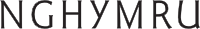 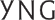 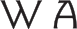 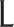 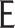 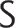 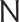 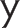 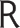 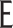 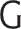 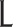 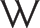 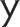 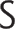 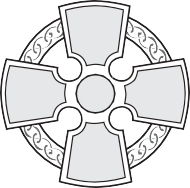 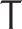 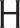 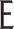 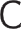 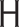 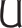 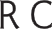 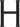 Y CALENDR NEWYDD DIWYGIEDIGa’rCOLECTAU CYFOESar gyferY LLYFR GWEDDI GYFFREDINi'w defnyddio ynYR EGLWYS YNG NGHYMRU2022© Corff Cynrychiolwyr yr Eglwys yng NghymruCyhoeddwyd yn 2022 ganGorff Cynrychiolwyr yr Eglwys yng Nghymru Elusen gofrestredig, rhif 11428132 Sgwâr Callaghan, Caerdydd CF10 5BTNi chaniateir atgynhyrchu unrhyw ran o'r cyhoeddiad hwn ar unrhyw ffurf ac eithrio'r ffurﬂenni a ganiateir fel y'u disgriﬁr ar dudalen 325.Mae Corff Cynrychiolwyr yr Eglwys yng Nghymru wedi datgan ei hawl o dan Ddeddf Hawlfraint, Dyluniadau a Phatentau 1988,i'w nodi fel Awdur y gwaith hwn.ISBN 978-0-85326-096-7Cysodwyd mewn teip Plantin gan Ritchie Craven, Corff Cynrychiolwyr yr Eglwys yng NghymruCYNNWYSNODIADAU AR Y CALENDRBlwyddynArwydd o ﬂaenoriaeth nid o bwysigrwydd yw dosbarthu’r Calendr yn bum grŵp. Pan fydd dau ddydd gŵyl yn disgyn ar yr un diwrnod, yr ŵyl â’r rhif isaf sy’n cael blaenoriaeth. Dylid dathlu Dyddiau Gŵyl ac Uchel Wyliau grwpiau I a II bob amser. Fel arfer, dethlir y rhai yn grŵp II sy’n cael eu symud, ar y diwrnod cyﬂeus nesaf (neu unrhyw bryd cyn y Sul dilynol). Os bydd Gŵyl Ddewi yn disgyn ar ddydd Mercher y Lludw fe’i symudir i’r diwrnod blaenorol. Mae’r Gwyliau Llai a’r Gwyliau Coffa yn grwpiau IV a V yn ddewisol, ac nid ydynt fel arfer yn cael eu symud os ydynt yn disgyn ar y Sul.Ar yr achlysuron hynny pan fydd Dydd Gŵyl neu Uchel Ŵyl yn grwpiau I neu II yn digwydd ar un o’r Suliau yn yr Amser Cyffredin, y darlleniadau a benodwyd ar gyfer yr Ewcharist yw darlleniadau’r Prif Wasanaeth, y rhai a benodwyd ar gyfer yr Hwyrol Weddi yw darlleniadau’r Ail Wasanaeth a’r rhai a benodwyd ar gyfer y Foreol Weddi yw darlleniadau’r Trydydd Gwasanaeth.Grwpiau I, II a III: Arferir Ewcharist a Gwasanaeth Dyddiol y dydd penodol ac, fel rheol, nodir y llithiau yn y llithiadur. Ni ddarperir gwasanaeth Ewcharist yn ddyddiol a gellir cyfuno deunydd y Gwasanaeth Dyddiol ar y diwrnod blaenorol a/neu ddilynol. Colect y dydd a ddefnyddir.Grwpiau IV a V: Gwasanaethau Dyddiol y dydd neu’r tymor a arferir a cholect yr wythnos sy’n briodol; ond gellir darllen colect y dydd, yn enwedig os nad oes dathliad o’r Ewcharist y diwrnod hwnnw. Pan ddethlir y Gwyliau Llai yn grŵp IV yn ystod yr wythnos darlleniadau Ewcharist y Dydd a arferir fel arfer, ond gellir cael darlleniadau priod yn eu lle. Pan ddethlir y Gwyliau Coffa yn grŵp V yn yr wythnos, darlleniadau Ewcharist y Dydd a arferir fel rheol.Gall Gŵyl Nawddsant, Gŵyl Enw, Gŵyl Gyﬂwyniad neu ddathliad Taleithiol, Esgobaethol, Eciwmenaidd neu Ddiolchgarwch am y Cynhaeaf (tua Sul cyntaf mis Hydref yn draddodiadol) gael blaenoriaeth ar unrhyw Sul neu ar ddathlu unrhyw ŵyl arall yn grwpiau III-V.Dethlir wythonau adeg y Nadolig a’r Pasg yn unig. Mae gŵyl y Pasg yn dechrau ar Wylnos y Pasg ac yn gorffen ar Ddydd y Pentecost.Boreol a Hwyrol Weddi yn ystod yr Wythnos FawrMae’r darlleniadau ar gyfer y Foreol a’r Hwyrol Weddi yn dod o’r drydedd a’r ail ddarpariaeth fel y bo’n briodol.Y ColectDylai fod yn arferol defnyddio un colect y dydd, fel y bo’n briodol yn ôl y llithiau a ddefnyddir. Mae’r weddi ôl-Gymun yn ddewisol ac yn cyfateb i’r colect.LliwiauY cynllun lliwiau a restrir yn y Llithiadur yw’r un y cytunwyd arno gan Fainc yr Esgobion ym Meheﬁn 2011 ac mae’n adlewyrchu’r arfer mwyaf cyffredin ar hyn o bryd.Ar gyfer dyddiau’r prif saint a gwasanaethau arbennig e.e. conffyrmasiwn, sefydlu, angladdau ac yn y blaen, gellir gwisgo lliwiau priodol eraill.Suliau a Thymhorau – Adfent mewn PORFFOR; Dydd Nadolig tan Ŵyl Fair y Canhwyllau (2 Chwefror) mewn GWYN;3 Chwefror tan Ddydd Mawrth Ynyd mewn GWYRDD;Dydd Mercher y Lludw tan wylnos Sul y Blodau mewn PORFFOR (ond gellir gwisgo COCH y DIODDEFAINT ar Sul y Dioddefaint, [Coch tywyll yw COCH y DIODDEFAINT yn wahanol i Goch y Pentecost]);COCH y DIODDEFAINT neu BORFFOR ar gyfer Sul y Blodau a’r Wythnos Fawr, ac eithrio’r Ewcharist ar Ddydd Iau Cablyd mewn GWYN.Gellir gwisgo llieinwisg y Garawys yn ystod y Garawys neu ddim ond yn ystod yr Wythnos Fawr; Sul y Pasg hyd noswyl y Pentecost mewn GWYN;Sul y Pentecost (Sulgwyn) mewn COCH a’r Llun wedi’r Pentecost (Llungwyn) tan noswyl Sul yr Adfent mewn GWYRDD ac eithrio Sul y Drindod mewn GWYN. (COCH yn opsiwn ar gyfer Tymor y Deyrnas). Crist y Brenin mewn GWYN.Dyddiau GŵylGŵyl y Forwyn Fair Fendigaid, Joseff o Nasareth, Geni Ioan Fedyddiwr,Mair Magdalen, y Gweddnewidiad, Mihangel a’r Holl Angylion, Ioan yr Efengylwr, Diolchgarwch am y Cymun Bendigaid mewn GWYN;Apostolion ac Efengylwyr (heblaw Ioan yr Efengylwr) a Gŵyl y Diniweidiaid mewn COCH; Gŵyl y Grog mewn COCH y DIODDEFAINT;Gŵyl yr Holl Eneidiau mewn PORFFOR (neu Ddu);Gwyliau Llai (IV) lliw’r tymor neu GOCH (ar gyfer Merthyron) neu WYN;Gŵyl Goffa (V) fel arfer yn lliw’r tymor ond gellir defnyddio COCH (ar gyfer Merthyron) neu WYN os dymunir.Yn y gyfres hon o golectau gellir amnewid y canlynol am y colect a roddir ar gyfer y Sul: Suliau’r Adfent 2 - 4	Adfent 1(ac os felly ni ddylid ei ddefnyddio yn weddi ôl-Gymun)Suliau’r Nadolig	Nadolig 2Suliau’r Ystwyll 3(4) a 4	Ystwyll 2(3)Suliau cyn y Grawys	5 cyn y GrawysSuliau’r Grawys 2 a 3	Grawys 1Suliau’r Pasg 2 - 6	Sul y PasgSuliau wedi’r Pentecost	Pentecost 7, 10, 14, 15,18Suliau’r Deyrnas 2 a 3	Teyrnas 1SULIAU A PHRIF WYLIAUADFENT	tudalenChweched Sul y Garawys, Sul y Blodau	44Dydd Iau Cablyd	45Dydd Gwener y Groglith	46YR ATGYFODIAD	tudalenY DEYRNAS	tudalenGŵyl yr Holl Saint: 1 Tachwedd	84Gellir dathlu Gŵyl yr Holl Saint ar Sul Cyntaf y DeyrnasSul Cyntaf y Deyrnas: 30 Hydref – 5 Tachwedd	85Ail Sul y Deyrnas: 6 – 12 Tachwedd	86Trydydd Sul y Deyrnas: 13 – 19 Tachwedd	87Pedwerydd Sul y Deyrnas, Crist y Brenin: 20 – 26 Tachwedd	88DYDDIAU GŴYL DYDDIEDIGTACHWEDDGwylnos a Dydd Gweddi dros Genhadaeth yr Eglwys	90Andreas, Apostol a Nawddsant yr Alban	91RHAGFYRNicholas Ferrar (1637), Diacon a Sefydlydd Cymuned Little Gidding	92Saint, Merthyron a Chenhadon Asia	93Francis Xavier (1552), Cenhadwr yn Asia	94Nicolas (c342), Esgob Myra	95Emrys (397), Esgob Milan a Dysgawdwr y Ffydd	96Cynidr (6ed ganrif), Esgob Y Clas-ar-Wy	97Lleucu (304), Merthyr yn Syracuse	98Ioan y Groes (1591), Offeiriad, Bardd ac Athro'r Ffydd	99O Ddoethineb!	100O Adonai!	101O Wreiddyn Jesse!	102O Allwedd Dafydd!	103O Wawrddydd!	104O Frenin y Cenhedloedd!	105O Immanuel!	106Noswyl y Nadolig	107Dydd Nadolig	108Steffan, Diacon a’r Merthyr Cyntaf	110Ioan, Apostol ac Efengylwr	111Gŵyl y Diniweidiaid	112Thomas Becket (1170), Archesgob Caergaint a Merthyr	113Tathan (6ed ganrif), Abad Cymreig ac Athro'r Ffydd	114John Wycliffe (1384), Offeiriad, Diwygiwr a Chyﬁeithydd yr Ysgrythurau	115IONAWR	tudalenEnwi Iesu	1163	Morris Williams [enw barddol ‘Nicander’] (1874), Offeiriad Cymreig a Bardd	1176	Dydd Gŵyl yr Ystwyll	118William Laud (1645), Archesgob Caergaint	119Rhys Prichard (1644), Offeiriad, William Williams (1791), Diaconac Isaac Williams (1865), Offeiriad; Beirdd	120Ilar (c368), Esgob Poitiers ac Athro'r Ffydd	121Cyndeyrn (c603), Cenhadwr ac Esgob Ystrad Clud	12217	Antwn o'r Aifft (356), Meudwy ac Abad	12318	Cyffes Pedr, Apostol	12421	Agnes (304), Plentyn-ferthyr yn Rhufain	12523	Ffransis de Sales (1622) , Esgob Genefa ac Athro'r Ffydd	126Tröedigaeth Paul, Apostol	127Timotheus a Titus, Cymdeithion Paul	128Ioan Chrysostom (407), Esgob Caer Gystennin a Dysgawdwr y Ffydd	129Thomas o Acwin (1274), Athro'r Ffydd	130CHWEFRORFfraid (c525), Abades Cildara	131Cyﬂwyniad Crist yn y Deml, Gŵyl Fair y Canhwyllau	132Saint, Merthyron a Chenhadon Ewrop	133neu Seiriol (6ed ganrif), Abad Cymreig	134Manche Masemola (1928), Plentyn-ferthyr yn Ne Affrica	135Teilo (6ed ganrif), Esgob Llandaf	136Cyril (869), Mynach a Methodius (885), Esgob;Cenhadon a Chyﬁeithwyr yr Ysgrythurau	137Ioan o Fiesole [Fra Angelico] (1455), Offeiriad, ac Andrei Rublev (c1430), Mynach; Artistiaid Crefyddol	138Thomas Burgess (1837), Esgob Tyddewi ac Athro'r Ffydd	139Saint, Merthyron a Chenhadon Affrica	140Polycarp (c155), Esgob Smyrna a Merthyr	14127	George Herbert (1633), Offeiriad a Bardd a phob Bugail	142MAWRTH	tudalenDewi (589), Esgob Tyddewi a Nawddsant Cymru	143Siad (672), Esgob Mersia a Chenhadwr	144Non (5ed ganrif), Mam Dewi Sant	145Perpetwa, Ffelicitas a’u Cymdeithion (203), Merthyron yn Carthag	146Padrig (5ed ganrif), Esgob, Cenhadwr a Nawddsant Iwerddon	147Cyril o Jerwsalem (386), Esgob ac Athro'r Ffydd	148Joseff o Nasareth	149Cuthbert (687), Esgob Ynys Metgawdd a Chenhadwr	150Thomas Cranmer (1566), Hugh Latimer, Nicholas Ridley, a Robert Ferrar (1555), Esgobion, Athrawon y Ffydd a Merthyron y Diwygiad Protestannaidd	151Óscar Romero (1980), Esgob San Salvador a Merthyr	152Cyfarchiad Mair Forwyn Fendigaid	153Gwynllyw (529), Brenin Cymreig	154EBRILLBrynach (5ed ganrif), Abad Cymreig	155Griffith Jones (1761), Offeiriad ac Athro’r Ffydd	156Saint, Merthyron a Chenhadon De America	157neu Dietrich Bonhoeffer (1945),Bugail Lwtheraidd, Athro'r Ffydd a Merthyr yn Flossenbürg	15811	George Augustus Selwyn (1878), Esgob cyntaf Seland Newydd a Chenhadwr	159Padarn (6ed ganrif), Esgob Cymreig	160Beuno (c640), Abad Cymreig	161Anselm (1109), Archesgob Caergaint ac Athro'r Ffydd	162Siôr (304), Merthyr a Nawddsant Lloegr	16325	Marc, Efengylwr	16429	Catrin o Siena (1380), Awdures ac Athro'r Ffydd	165MAI	tudalenPhilip ac Iago, Apostolion	166Athanasiws (373), Esgob Alexandria ac Athro'r Ffydd	167Henry Vaughan (1695), Bardd Cymreig	1685	Asaff (6ed ganrif), Esgob Llanelwy	169Julian o Norwich (c1417), Awdures Ysbrydol	170Gregor o Nasiansus (390), Esgob a Dysgawdwr y Ffydd	171Mathias, Apostol	172Edmwnd Prys (1624), Offeiriad a Bardd a John Davies (1644), Offeiriad; Cyﬁeithwyr	17319	Dunstan (988), Archesgob Caergaint	174Charles (1788) a John (1791) Wesley, Emynwyr, Offeiriaid a Chenhadon	175Beda (735), Llenor ac Athro'r Ffydd	176Awstin (605), Archesgob Cyntaf Caergaint	17728	Melangell (590), Abades Gymreig	17831	Ymweliad Mair Forwyn ag Elisabeth	179MEHEFINDyddiau’r Catgoriau: Dydd Mercher, Gwener a Sadwrn cyn y Sul agosaf at 29 Meheﬁn	296GORFFENNAF	tudalen1	Euddogwy (6ed ganrif), Esgob Llandaf	1953	Thomas, Apostol	1964	Peblig (4edd ganrif), Abad Cymreig	1976	Thomas More (1535), Merthyr Cyfnod y Diwygiad Protestannaid	19811	Bened o Nursia (c540), Abad Monte Cassino a Thad Mynachaeth Orllewinol	19914	John Keble (1886), Offeiriad, Bardd ac Athro'r Ffydd	200Elisabeth o Rwsia (1918), Lleian a Merthyr	201Gregor (c394), Esgob Nyssa a'i chwaer Macrina (c379); Athrawon y Ffydd	202Howell Harris (1773), Pregethwr Cymreig	203Mair Magdalen, dilynydd Iesu	204Ffraid o Sweden (1373), Abades o Vadstena	205Iago, Apostol	206Ann a Joachim, Rhieni'r Forwyn Fair Fendigaid	207Martha, Mair a Lasarus o Fethania, Cymdeithion Ein Harglwydd	208Samson (5ed ganrif), Esgob Cymreig	209William Wilberforce (1833), Josephine Butler (1906)a phob Diwygiwr Cymdeithasol	210Silas, Cyfaill Paul a Chenhadwr	211Joseff o Arimathea	212neu Ignatius o Loyola (1556), Offeiriad a sefydlydd Cymdeithas yr Iesu	213AWST3	Garmon (448), Esgob Auxerre	214Oswallt (642), Brenin Northumbria a Merthyr	215Gweddnewidiad ein Harglwydd	216Dominig (1221), Pregethwr a Sylfaenydd Urdd y Pregethwyr	217Augustine Baker (1641), Offeiriad a Mynach	218neu Mary Sumner (1921), sefydlwraig Undeb y Mamau	219neu Edith Stein (1942), Athrawes y Ffydd a Merthyr yn Auschwitz	220Lawrens (258), Diacon yn Rhufain a Merthyr	221Clêr o Assisi (1253), Cardotes a sylfaenydd urdd Tlodion Clêr	222Ann Griffiths (1805), Bardd Cymreig	223Jeremy Taylor (1667), Esgob Down a Connor ac Athro'r Ffydd	224Maximilian Kolbe (1941), Offeiriad a Merthyr yn Auschwitz	225Mair, Mam ein Harglwydd	226Bernard (1153), Abad Clairvaux ac Athro'r Ffydd	227Tudful (480), Merthyr Cymreig	228Bartholomeus, Apostol	229Monica (378), Mam Awstin o Hippo	230Awstin o Hippo (430), Esgob a Dysgawdwr y Ffydd	231Dienyddio Ioan Fedyddiwr	23231	Aeddan (651), Esgob Ynys Metgawdd a Chenhadwr	233Medi	tudalen2	Lucian Tapiedi (1942), Cenhadwr a Merthyra Merthyron Papua Guinea Newydd (1901 ac 1942)	2343	Gregor Fawr (604), Esgob Rhufain a Dysgawdwr y Ffydd	235Genedigaeth Mair Forwyn Fendigaid	236William Salesbury (1584) a William Morgan (1604), Esgob; Cyﬁeithwyr	237Deiniol (6ed ganrif), Esgob Cymreig	238Cyprian (258), Esgob Carthag, Athro'r Ffydd a Merthyr	239Gŵyl y Grog	24016	Ninian (432), Esgob Galloway, Apostol y Pictiaid a Chenhadwr	241Saint, Merthyron a Chenhadon Awstralasia a’r Môr Tawel	242Mathew, Apostol ac Efengylwr	243Sergei o Radonezh (1392), Abad Rwsiaidd	244Cadog (577), Abad Cymreig	245Lancelot Andrewes (1626), Esgob Caerwynt, Llenor Ysbrydola Chyﬁeithydd yr Ysgrythurau	246Vincent de Paul (1660), Offeiriad a Chymwynaswr	24729	Mihangel a’r Holl Angylion	24830	Sierôm (420), Cyﬁeithydd yr Ysgrythurau a Dysgawdwr y Ffydd	249Dyddiau’r Catgoriau: Dydd Mercher, Gwener a Sadwrn cyn y Sul agosaf at 29 Medi	296HYDREF4	Ffrancis o Assisi (1226), Brawd, Diacon a Phregethwr	2506	William Tyndale (1536), Cyﬁeithydd yr Ysgrythuraua Merthyr y Diwygiad Protestannaidd	251Cynog (5ed ganrif), Abad Cymreig	252Edward Gyffeswr (1066), Brenin Lloegr	253Esther John (1960), Cenhades a Merthyr yn Pakistan	254Teresa o Ávila (1582), Athrawes y Ffydd	255Daniel Rowland (1790), Offeiriad a Phregethwr Cymreig	256Ignatius (c117), Esgob Antioch a Merthyr yn Rhufain	257Luc, Efengylwr	258Henry Martyn (1812), Bugail, Cyﬁeithydd yr Ysgrythurau a Chenhadwr	25923	Iago o Jerwsalem, Esgob a Merthyr	26025	Lewis Bayly (1631), Esgob Bangor ac Awdur	26126	Alffred [Fawr] (899), Brenin yr Eingl-Sacsoniaid	26228	Simon a Jwdas, Apostolion	26330	Richard Hooker (1600), Offeiriad ac Athro’r Ffydd	26431	Saint a Merthyron Catholig a Phrotestannaidd Cyfnod y Diwygiad Protestannaidd .  265neu Gwylnos yr Holl Saint	266TACHWEDD	tudalen1	Gŵyl yr Holl Saint	2672	Gŵyl yr Holl Eneidiau	2683	Merthyron a Chyffeswyr ein Hoes	269neu Gwenffrewi (7ed ganrif), Abades Gymreig	270Colectau Cyfoes a Gweddïau ôl-Gymun Eraill	291Colectau Cyfoesa Gweddïau ôl-Gymun Suliau a Prif WyliauSUL CYNTAF YR ADFENT27 Tachwedd – 3 RhagfyrColect 1Hollalluog Dduw,dyro inni ras i ymwrthod â gweithredoedd y tywyllwch ac i wisgo arfau’r goleuni,yn awr yn y bywyd marwol hwn a brofwyd gan dy Fab Iesu Gristpan ymwelodd â ni mewn gostyngeiddrwydd mawr; fel y bo i ni yn y dydd diwethaf,pan ddaw drachefn yn ei fawredd gogoneddus i farnu’r byw a’r meirw,gyfodi i’r bywyd anfarwol; trwyddo ef sy’n fyw ac yn teyrnasu gyda thi a’r Ysbryd Glân,yn un Duw, yn awr ac am byth.Gellir defnyddio’r Colect hwn yn Weddi Ôl-Gymun o Adfent 2 hyd at Noswyl y Nadolig.Gweddi Ôl-Gymun 2O Dduw ein gwaredwr, deffro ein calonnau i baratoi’r ffordd ar gyfer dyfodiad dy Fab;fel, â meddyliau wedi eu puro gan ras ei ddyfodiad,y bo i ni dy wasanaethu’n ffyddlon gydol ein dyddiau; trwy Iesu Grist ein Harglwydd.AIL SUL YR ADFENT4 Rhagfyr – 10 RhagfyrColect 3Dad yn y nefoedd,a ddanfonaist dy Fab i waredu’r bydac yr anfoni ef drachefn i fod yn farnwr arnom: dyro inni ras i’w efelychu efyng ngostyngeiddrwydd a phurdeb ei ddyfodiad cyntaffel, pan ddaw drachefn,y byddwn yn barod i’w gyfarchâ chariad llawen ac â ffydd gadarn; trwy Iesu Grist ein Harglwydd,sy’n fyw ac yn teyrnasu gyda thi a’r Ysbryd Glân, yn un Duw, yn awr ac am byth.Gweddi Ôl-Gymun 4Arglwydd,bwydaist ni yma â maeth y bywyd;trwy ein cyfranogi o’r sacrament sanctaidd hwn, dysg ni i farnu’n ddoeth bethau daearolac i ddyheu am bethau nefol.Gofynnwn hyn trwy Iesu Grist ein Harglwydd.TRYDYDD SUL YR ADFENT11 Rhagfyr – 17 RhagfyrColect 5O Arglwydd Iesu Grist,a anfonaist dy genhadwr ar dy ddyfodiad cyntaf i baratoi dy ffordd o’th ﬂaen,pâr i weinidogion a goruchwylwyr dy ddirgeleddau yn yr un modd baratoi ac arloesi dy fforddtrwy droi calonnau’r anufudd i ddoethineb y cyﬁawn,fel, ar dy ail ddyfodiad i farnu’r byd,y'n ceir ni’n bobl gymeradwy yn dy olwg di; oherwydd yr wyt yn fyw ac yn teyrnasu gyda’r Tad a’r Ysbryd Glân,yn un Duw, yn awr ac am byth.Gweddi Ôl-Gymun 6Dduw trugaredd a nerth,y mae dy Fab yn teyrnasu dros bawb;caniatâ i ni fyw mewn ufudd-dod i’th ewyllys sanctaidd, fel, pan ddaw atom,y cawn ein cyfodi i’r bywyd tragwyddol; trwy Iesu Grist ein Harglwydd.PEDWERYDD SUL YR ADFENT18 Rhagfyr – 24 RhagfyrColect 7Dduw ein gwaredwr,a roddaist y Forwyn Fair Fendigaid i fod yn fam i’th Fab:caniatâ, fel y bu iddi hi ddisgwyl ei ddyfodiad yn iachawdwr arnom,y bydd i ninnau fod yn barod i’w gyfarch pan ddaw drachefn yn farnwr arnom:yr hwn sy’n fyw ac yn teyrnasu gyda thi a’r Ysbryd Glânyn un Duw, yn awr ac am byth.Gweddi Ôl-Gymun 8Dad nefol,a ddewisaist y Forwyn Fair Fendigaid i fod yn fam y Gwaredwr a addawyd, llanw ni dy weision â’th ras,fel y gallwn ym mhob peth dderbyn dy ewyllys sanctaidda llawenhau gyda hi yn dy iachawdwriaeth; trwy Iesu Grist ein Harglwydd.NOSWYL Y NADOLIG24 RhagfyrColect 9Hollalluog Dduw,sy’n ein llawenhau wrth goffáu yn ﬂynyddol enedigaeth dy Fab Iesu Grist;caniatâ i ni, sy’n ei dderbyn yn llawen yn waredwr inni, edrych arno’n llawn hyderpan ddaw yn farnwr arnom;yr hwn sy’n fyw ac yn teyrnasu gyda thi yn undod yr Ysbryd Glân,yn un Duw, yn awr ac am byth.Gweddi Ôl-Gymun 10O Dduw, y disgwyliwn amdanat, porthaist ni â bara’r bywyd tragwyddol: gwna ni bob amser yn wyliadwrus,fel y byddwn yn barod i sefyll gerbron Mab y Dyn, Iesu Grist ein Harglwydd.Lliw: Porffor Dosbarthiad: IIDYDD NADOLIG CRIST25 RhagfyrColect 11Yn y DyddHollalluog Dduw,rhoddaist i ni dy uniganedig Fab i gymryd ein natur nia’i eni ar gyfenw i’r amser yma o forwyn bur: caniatâ i ni, sydd wedi ein geni drachefna’n gwneud yn blant i ti trwy fabwysiad a gras, gael ein hadnewyddu’n feunyddioltrwy dy Ysbryd Glân;trwy Iesu Grist dy Fab ein Harglwydd sy’n fyw ac yn teyrnasu gyda thia’r Ysbryd Glân,yn un Duw, yn awr ac am byth.Yn y NosDduw tragwyddol,a wnaethost i’r noson gysegredig hon lewyrchu â disgleirdebdy unig wir oleuni:dwg ni, sydd wedi adnabod datguddiad y goleuni hwnnw ar y ddaear,i weld llewyrch dy ogoniant nefol; trwy Iesu Grist ein Harglwydd sy’n fyw ac yn teyrnasu gyda thi, yn undod yr Ysbryd Glân,yn un Duw, yn awr ac am byth.Lliw: Gwyn Dosbarthiad: IparhadDYDD NADOLIG CRISTRhagfyrGweddi Ôl-Gymun 12Yn y DyddDduw ein Tad, daeth dy Air i’n plithym Mhlentyn Sanctaidd Bethlehem: bydded i oleuni ffydd oleuo ein calonnaua disgleirio yn ein geiriau a’n gweithredoedd; trwyddo ef sy’n Grist yr Arglwydd.Yn y NosDduw ein Tad,y noson hon amlygaist inni drachefn ddyfodiad Iesu Grist ein Harglwydd; cadarnhâ ein ffydd a hoelia ein llygaid arno ef nes y gwawria’r dyddac y cyfoda Crist, Seren y Bore yn ein calonnau. Iddo ef y bo’r gogoniant, yn awr ac am byth.SUL (CYNTAF) Y NADOLIGRhagfyr – 31 RhagfyrColect 13Hollalluog Dduw,a’n creaist yn rhyfeddol ar dy ddelw dy hun, a’n hadfer yn fwy rhyfeddol bythtrwy dy Fab Iesu Grist:caniatâ, fel y daeth ef i gyfranogi o’n dynoliaeth, i ninnau rannu bywyd ei ddwyfoldeb;sy’n fyw ac yn teyrnasu gyda thi a’r Ysbryd Glân,yn un Duw, yn awr ac am byth.Gweddi Ôl-Gymun 14Dad nefol,y cyfranogodd dy Fab bendigaid yn Nasareth o fywyd cartref daearol,cynorthwya dy Eglwys i fyw fel un teulu, wedi ei huno mewn cariad ac ufudd-dod,a dwg ni oll o’r diwedd i’n cartref yn y nefoedd; trwy Iesu Grist ein Harglwydd.ENWI IESUIonawrColect 142Hollalluog Dduwyr enwaedwyd dy Fab bendigedig,mewn ufudd-dod i’r gyfraith er ein mwyn, gan roi iddo’r Enw sydd uwch law pob enw; dyro i ni ras i arddel ei Enw’n ffyddlon,i’w addoli yn rhyddid yr Ysbrydac i’w gyhoeddi’n Iachawdwr y byd, sy’n fyw ac yn teyrnasugyda thi a’r Ysbryd Glân,yn un Duw, yn awr a hyd byth.Mae’r Weddi Ôl-Gymun 14 ar gyfer Sul (Cyntaf) y Nadolig yn addas:Dad nefol,y cyfranogodd dy Fab bendigaid yn Nasareth o fywyd cartref daearol,cynorthwya dy Eglwys i fyw fel un teulu, wedi ei huno mewn cariad ac ufudd-dod,a dwg ni oll o’r diwedd i’n cartref yn y nefoedd; trwy Iesu Grist ein Harglwydd.AIL SUL Y NADOLIGIonawr – 5 IonawrColect 15Hollalluog Dduw,yng ngenedigaeth dy Fab tywelltaist arnomoleuni newydd dy Air ymgnawdoledig, gan ddangos i ni gyﬂawnder dy gariad:cynorthwya ni i rodio yn ei oleuni a byw yn ei gariad fel y bo i ni broﬁ llawnder ei lawenydd ef;sy’n fyw ac yn teyrnasu gyda thi yn undod yr Ysbryd Glân,yn un Duw, yn awr ac am byth.Gweddi Ôl-Gymun 16Pob moliant i ti,hollalluog Dduw a Brenin nefol, a anfonaist dy Fab i’r bydi gymryd ein natur ni a’i eni o forwyn bur: caniatâ, wrth i ni gael ein geni drachefn ynddo ef, iddo drigo am byth ynom nia theyrnasu ar y ddaearfel y teyrnasa yn y nefoedd gyda thi a’r Ysbryd Glân, yn awr ac am byth.Gellir dathlu'r Ystwyll ar y Sul hwn.DYDD GŴYL YR YSTWYLLIonawrColect 17O Dduw graslon,a amlygaist dy unig Fab i bobloedd y ddaear, trwy arweiniad seren:arwain ni, sy’n dy adnabod yn awr drwy ffydd, i’th bresenoldeb sanctaiddlle y cawn ganfod dy ogoniant wyneb yn wyneb trwy Iesu Grist ein Harglwydd,sy’n fyw ac yn teyrnasu gyda thi, yn undod yr Ysbryd Glân,yn un Duw, yn awr ac am byth.Gweddi Ôl-Gymun 18Arglwydd Dduw,yr ysblander disglair y mae’r cenhedloedd yn ei geisio, bydded i ni, sydd gyda’r doethion,wedi ein denu gan dy oleuni,ddirnad gogoniant dy bresenoldeb yn dy Fab, y Gair a wnaethpwyd yn gnawd,Iesu Grist ein Harglwydd.SUL CYNTAF (* AIL SUL) YR YSTWYLL ~ Bedydd CristIonawr – 13 IonawrColect 19Dad tragwyddol,a ddatguddiaist ym medydd Iesu ei fod yn Fab i ti,gan ei eneinio â’r Ysbryd Glân:caniatâ i ni a anwyd drachefn o ddŵr a’r Ysbryd, lawenhau i gael ein galw yn blant i ti;trwy Iesu Grist dy Fab ein Harglwydd, sy’n fyw ac yn teyrnasu gyda thi,yn undod yr Ysbryd Glân,yn un Duw, yn awr ac am byth.Gweddi Ôl-Gymun 20Arglwydd Dduw,wedi ein hadnewyddu gan y rhoddion sanctaidd hyn, ceisiwn dy drugaredd:fel, trwy wrando’n ffyddlon ar dy unig Fab, ac ufuddhau i gymhelliad yr Ysbryd,y byddwn yn blant i ti mewn enw ac mewn gwirionedd trwy Iesu Grist ein Harglwydd.* Pan fydd yr Ystwyll yn disgyn ar Sul 6 Ionawr, Bedydd Crist, sef Sul 13 Ionawr fydd Ail Sul yr Ystwyll.AIL SUL (* TRYDYDD SUL) YR YSTWYLL14 Ionawr – 20 IonawrColect 21Hollalluog Dduw,yng Nghrist yr wyt yn gwneud popeth yn newydd:trawsffurﬁa dlodi ein natur â chyfoeth dy ras, ac yn adnewyddiad ein bywydaugwna’n hysbys dy ogoniant nefol; trwy Iesu Grist dy Fab ein Harglwydd sy’n fyw ac yn teyrnasu gyda thia’r Ysbryd Glân,yn un Duw, yn awr ac am byth.Gweddi Ôl-Gymun 22O Dduw’r gogoniant,yr wyt yn rhoi inni faeth dy Air sy’n fara’r bywyd,llanw ni â’th Ysbryd Glânfel y disgleiria goleuni dy ogoniant trwom ni, yn yr holl fyd.Gofynnwn hyn yn enw ein Harglwydd Iesu Grist.* Pan fydd yr Ystwyll yn disgyn ar Sul 6 Ionawr, defnyddir hwn ar Sul 20 Ionawr fel Trydydd Sul yr Ystwyll.TRYDYDD SUL (* PEDWERYDD SUL) YR YSTWYLL21 Ionawr – 27 IonawrColect 23Hollalluog Dduw,y datguddiodd dy Fab mewn arwyddion a gwyrthiau ryfeddod dy bresenoldeb achubol,adnewydda dy bobl â’th ras nefol, ac yn ein holl wendidcynnal ni â’th allu nerthol;trwy Iesu Grist dy Fab ein Harglwydd, sy’n fyw ac yn teyrnasu gyda thi,yn undod yr Ysbryd Glân,yn un Duw, yn awr ac am byth.Gweddi Ôl-Gymun 24Hollalluog Dad,dy Fab ein Gwaredwr Iesu Grist yw goleuni’r byd: bydded i’th bobl,o’u goleuo â’th air a’th sacramentau, ddisgleirio â llewyrch ei ogoniant,er mwyn i bawb ei adnabod, ei addoli, ac ufuddhau iddo hyd eithafoedd y ddaear;oherwydd y mae’n fyw ac yn teyrnasu yn awr a hyd byth.* Pan fydd yr Ystwyll yn disgyn ar Sul 6 Ionawr, defnyddir hwn ar Sul 27 Ionawr fel Pedwerydd Sul yr Ystwyll.* PEDWERYDD SUL YR YSTWYLL28 Ionawr – 1 ChwefrorColect 25Dduw y creawdwr,a orchmynnodd yn y dechreuadi’r goleuni ddisgleirio o’r tywyllwch, gweddïwn ar i oleuni efengyl ogoneddus Cristwasgaru tywyllwch anwybodaeth ac anghrediniaeth, ddisgleirio yng nghalonnau dy holl bobl,a datguddio yr adnabyddiaeth o’th ogoniant yn wyneb Iesu Grist dy Fab ein Harglwydd sy’n fyw ac yn teyrnasu gyda thia’r Ysbryd Glân,yn un Duw, yn awr ac am byth.Gweddi Ôl-Gymun 26Arglwydd bywiol,cyhoeddasom mewn gair a chymun ddirgeledd dy gariad:cynorthwya ni i dreulio ein dyddiaufel y byddwn yn arwyddion o’th ryfeddodau yn y byd; trwy Iesu Grist ein Gwaredwr.* Pan fydd yr Ystwyll yn disgyn ar Sul 6 Ionawr, caiff hwn ei hepgor.* CYFLWYNIAD CRIST YN Y DEML ~ Gŵyl Fair y Canhwyllau2 ChwefrorColect 27Hollalluog a bythfywiol Dduw, sy’n gwisgo mawredd,y cyﬂwynwyd dy annwyl Fab y dydd hwn yn y Deml, yn sylwedd ein cnawd:caniatâ i ninnau gael ein cyﬂwyno i ti â chalonnau pur a glân,gan dy Fab Iesu Grist ein Harglwydd, sy’n fyw ac yn teyrnasu gyda thi,yn undod yr Ysbryd Glân,yn un Duw, yn awr ac am byth.Gweddi Ôl-Gymun 28Arglwydd, cyﬂawnaist obaith Simeon ac Anna, a gafodd fyw i groesawu’r Meseia:bydded i ni, a dderbyniodd y rhoddion hyn sydd y tu hwnt i eiriau, baratoi i gyfarfod â Christ Iesu pan ddawi’n dwyn i fywyd tragwyddol,oherwydd y mae’n fyw ac yn teyrnasu, yn awr a hyd byth.* Gellir dathlu'r Cyﬂwyniad ar Bedwerydd Sul Yr Ystwyll.PUMED SUL cyn Y GARAWYSColect 29Hollalluog Dduw,trwy dy ras yn unig y cawn ein derbyn a’n galw i’th wasanaeth:nertha ni â’th Ysbryd Glâna gwna ni’n deilwng o’n galwedigaeth; trwy Iesu Grist ein Harglwydd,sy’n fyw ac yn teyrnasu gyda thi, yn undod yr Ysbryd Glân,yn un Duw, yn awr ac am byth.Gweddi Ôl-Gymun 30Dduw trugarog,diolchwn i ti am ein gwahodd i gyfranogi o’r un bara a’r un cwpan:trwy dy ras sy’n parhaugalluoga ni i fyw fel un teulu yng Nghrist ac i rannu dy iachawdwriaeth yn llawen â phawb nad ydynt yn d’adnabod;trwy Iesu Grist ein Harglwydd.PEDWERYDD SUL cyn Y GARAWYSColect 31O Dduw,gwyddost i ni gael ein gosod mewn cynifer o beryglon,fel na allwn, oherwydd gwendid ein natur, sefyll bob amser yn uniawn:caniatâ i ni y fath nerth a noddedag a’n cynorthwya ym mhob rhyw berygl a’n cynnal trwy bob profedigaeth;trwy Iesu Grist ein Harglwydd, sy’n fyw ac yn teyrnasu gyda thi a’r Ysbryd Glân,yn un Duw, yn awr ac am byth.Gweddi Ôl-Gymun 32Rhagﬂaena ni, Arglwydd, ym mhob peth a wnawn, â’th ragorol ras,ac arwain ni â’th gymorth gwastadol, fel y gallwn ogoneddu dy enwyn ein holl weithredoeddo’u dechrau i’w diwedd ynot ti,a chael yn y pen draw, o’th drugaredd, fywyd tragwyddol;trwy Iesu Grist ein Harglwydd.TRYDYDD SUL cyn Y GARAWYSSeptwagesimaColect 33Hollalluog Dduw,ti yn unig all ddod â threfni chwantau a serchiadau afreolus y ddynoliaeth bechadurus:dyro ras i’th bobli garu dy orchmyniona deisyfu dy addewidion;fel, yn aml droeon y byd hwn,y sefydlir ein calonnau’n ddiogel lle mae gwir lawenydd i’w gael; trwy Iesu Grist ein Harglwydd, sy’n fyw ac yn teyrnasu gyda thi, yn undod yr Ysbryd Glân,yn un Duw, yn awr ac am byth.Gweddi Ôl-Gymun 34Dad trugarog,rhoddaist Iesu Grist i fod i ni yn fara’r bywyd, fel na newyna byth y rhai a ddaw ato ef:arwain ni at yr Arglwydd mewn ffydd a chariad, fel y gallwn fwyta ac yfed gydag efwrth ei fwrdd yn y deyrnas,lle y mae’n fyw ac yn teyrnasu, yn awr a hyd byth.AIL SUL cyn Y GARAWYS ~ Sul y GreadigaethSecsagesimaColect 35Hollalluog Dduw,creaist y nefoedd a’r ddaeara’n creu ni ar dy ddelw dy hun:dysg ni i ddirnad ôl dy law yn dy holl waitha’th lun yn dy holl blant;trwy Iesu Grist ein Harglwydd, yr hwn gyda thi a’r Ysbryd Glân sy’n teyrnasu goruwch pob peth, yn awr a hyd byth.Gweddi Ôl-Gymun 36Dduw ein creawdwr, trwy dy roddy gosodwyd pren y bywyd yng nghanol y baradwys ddaearol, a bara’r bywyd yng nghalon dy Eglwys,bydded i ni, sydd wedi ein porthi wrth dy fwrdd ar y ddaear,gael ein trawsffurﬁo gan ogoniant croes y Gwaredwr a mwynhau hyfrydwch tragwyddoldeb;trwy Iesu Grist ein Harglwydd.SUL o ﬂaen Y GARAWYS ~ Sul y GweddnewidiadCwincwagesimaColect 37Hollalluog Dad,y datguddiwyd dy Fab mewn mawredd cyn iddo ddioddef angau ar y groes: dyro inni ras i ganfod ei ogoniant,fel y cawn ein cryfhau i ddioddef gydag ef a’n newid o ogoniant i ogonianti fod yn debyg iddo ef;sy’n fyw ac yn teyrnasu gyda thi yn undod yr Ysbryd Glân,yn un Duw, yn awr a hyd byth.Gweddi Ôl-Gymun 38Dduw sanctaidd,gwelwn dy ogoniant yn wyneb Iesu Grist: bydded i ni sy’n cyfranogi wrth ei fwrdd adlewyrchu ei fywyd ar air a gweithred, er mwyn i’r holl fyd adnabodei allu i newid ac i achub.Gofynnwn hyn drwy Iesu Grist ein Harglwydd.DYDD MERCHER Y LLUDWColect 39Hollalluog a thragwyddol Dduw,nad wyt yn casáu un dim a wnaethost ac wyt yn maddau pechodaupawb sy’n edifeiriol, crea a gwna ynomgalonnau newydd a drylliedigfel y bo i ni, gan oﬁdio’n ddyledus am ein pechodau a chyfaddef ein trueni,gael gennyt ti, Dduw’r holl drugaredd, faddeuant a gollyngdod llawn;* trwy Iesu Grist dy Fab ein Harglwyddsy’n fyw ac yn teyrnasu gyda thi a’r Ysbryd Glân, yn un Duw, yn awr ac am byth.Gellir defnyddio'r Colect hwn (*gan hepgor y fawlgan) yn weddi ôl-Gymun ar unrhyw ddiwrnod o Sul Cyntaf y Garawys tan y Sadwrn ar ôl Pedwerydd Sul y Garawys.Gweddi Ôl-Gymun 40Hollalluog Dduw, rhoddaist dy unig Fab i ni yn aberth dros bechoda hefyd yn batrwm o fywyd duwiol:dyro i ni rasfel y gallwn bob amser dderbyn yn ddiolchgar ei roddion anhraethol,ac ymroi beunydd i ganlyn llwybrau bendigedig ei fywyd sanctaidd ef;trwy Iesu Grist ein Harglwydd.Y Dyddiau yn Dilyn Dydd Mercher y Lludw(41 - Defnyddiwch Golect 37 a Gweddi ôl-Gymun 38 y Sul cyn y Garawys.)SUL CYNTAF Y GARAWYSColect 42Hollalluog Dduw,yr ymprydiodd dy Fab Iesu Grist ddeugain diwrnod yn yr anialwch, a’i demtio fel ninnau, ond eto heb bechod,dyro inni ras i ddisgyblu ein hunain mewn ufudd-dod i’th Ysbryd;a chan wybod am ein gwendid,bydded i ni felly adnabod dy allu achubol; trwy Iesu Grist ein Harglwydd,sy’n fyw ac yn teyrnasu gyda thi, yn undod yr Ysbryd Glân,yn un Duw, yn awr ac am byth.Gweddi Ôl-Gymun 43Arglwydd trugarog, dyro i’th bobl rasi wrthsefyll temtasiynau’r byd, y cnawd a’r diafol,ac â chalon a meddwl pur dy ddilyn di, yr unig Dduw;trwy Iesu Grist ein Harglwydd.AIL SUL Y GARAWYSColect 44Hollalluog Dduw,wyt yn dangos i’r sawl sydd ar gyfeiliorn lewyrch dy wirionedd,er mwyn iddynt ddychwelyd i ffordd cyﬁawnder: caniatâ i bawb a dderbynniri gymdeithas crefydd Crist, wrthod y pethau hynnysy’n wrthwyneb i’w bedydd,a chanlyn yn ffordd Iesu Grist ein Harglwydd; sy’n fyw ac yn teyrnasu gyda thia’r Ysbryd Glân,yn un Duw, yn awr ac am byth.Gweddi Ôl-Gymun 45Greawdwr nefoedd a daear,diolchwn i ti am y dirgeleddau sanctaidd hyn a roddwyd i ni gan ein Harglwydd Iesu Grist, y derbyniwn trwyddynt dy rasa sicrwydd o’th gariad, yn awr ac am byth.TRYDYDD SUL Y GARAWYSColect 46Hollalluog Dduw,nad aeth dy Fab anwylaf i fyny i lawenyddcyn iddo yn gyntaf ddioddef poen, na mynd i mewn i’r gogoniantcyn iddo gael ei groeshoelio:caniatâ yn drugarog i ni, gan gerdded ffordd y groes, ganfod nad yw’n ddim arallond ffordd bywyd a thangnefedd; trwy Iesu Grist ein Harglwydd sy’n fyw ac yn teyrnasu gyda thi a’r Ysbryd Glân,yn un Duw, yn awr ac am byth.Gweddi Ôl-Gymun 47Erfyniwn arnat, hollalluog Dduw,edrych ar ddeisyﬁadau gostyngedig dy weision ufudd, ac estyn deheulaw dy fawredd,i fod yn ymwared i ni rhag ein holl elynion; trwy Iesu Grist ein Harglwydd.PEDWERYDD SUL Y GARAWYSColect 48Arglwydd Dduw,y cyﬂwynodd dy fendigedig Fab ein Gwaredwr ei gefn i’r fflangellwyrac na chuddiodd ei wyneb rhag gwarth,dyro i ni ras i ddwyn dioddeﬁadau yr amser presennol hwn yn llawn hyder yn y gogoniant sydd i’w ddatguddio;trwy Iesu Grist ein Harglwydd sy’n fyw ac yn teyrnasu gyda thi, yn undod yr Ysbryd Glân,yn un Duw, yn awr ac am byth.Gellir defnyddio’r Colect hwn ar ddyddiau’r wythnos wedi pedwerydd Sul y Garawys.Dduw trugarog,gollwng dy bobl oddi wrth eu camweddau,fel y gallwn trwy dy ddaioni haelionus fod oll yn rhydd o gadwynau’r pechodau hynnya gyﬂawnwyd gennym oherwydd ein llesgedd; caniatâ hyn, Dad nefol,er mwyn Iesu Grist, ein Harglwydd bendigedig a’n Hiachawdwr, sy’n fyw ac yn teyrnasu gyda thi,yn undod yr Ysbryd Glân,yn un Duw, yn awr ac am byth.Gweddi Ôl-Gymun 49Dduw cariadus,fel y mae mam yn bwydo’i phlant ar y fron,rwyt yn ein bwydo ni yn y sacrament hwn â bwyd a diod y bywyd tragwyddol: cynorthwya ni sydd wedi blasu dy ddaionii dyfu mewn gras yn nheulu’r ffydd; trwy Iesu Grist ein Harglwydd.Lliw: Porffor Dosbarthiad: Iparhadneu SUL Y FAMColect 50Dduw tosturi,y bu i’th Fab Iesu Grist, plentyn Mair, gyfranogi o fywyd cartref yn Nasareth,ac a ddug y teulu dynol cyfan ato’i hun ar y groes, cryfha ni yn ein byw beunyddiolfel y gallwn, mewn llawenydd ac mewn goﬁd, broﬁ nerth dy bresenoldebi rwymo ynghyd ac i iacháu; trwy Iesu Grist, ein Harglwydd, sy’n fyw ac yn teyrnasu gyda thi, yn undod yr Ysbryd Glân,yn un Duw, yn awr ac am byth.Gweddi Ôl-Gymun 49Dduw cariadus,fel y mae mam yn bwydo’i phlant ar y fron,rwyt yn ein bwydo ni yn y sacrament hwn â bwyd a diod y bywyd tragwyddol: cynorthwya ni sydd wedi blasu dy ddaionii dyfu mewn gras yn nheulu’r ffydd; trwy Iesu Grist ein Harglwydd.Lliw: PorfforPUMED SUL Y GARAWYS ~ Sul y DioddefaintTymor y Dioddefaint yn dechrauColect 51Drugarocaf Dduw,a waredaist ac a achubaist y byddrwy angau ac atgyfodiad dy Fab Iesu Grist: caniatâ i ni drwy ffydd ynddo efa ddioddefodd ar y groes,orfoleddu yn nerth ei fuddugoliaeth; trwy Iesu Grist, ein Harglwydd,sy’n fyw ac yn teyrnasu gyda thi, yn undod yr Ysbryd Glân,yn un Duw, yn awr ac am byth.Gweddi Ôl-Gymun 52Arglwydd Iesu Grist, dysgaist nimai yn gymaint ag inni ei wneud i’r lleiaf o’n brodyr a’n chwiorydd i ti y'i gwnawn:dyro i ni’r ewyllys i fod yn weision i eraill fel y buost ti yn was i bawb,a rhoi dy fywyd a marw drosom, ond sy’n fyw ac yn teyrnasu,yn awr ac am byth.CHWECHED SUL Y GARAWYS ~ Sul y BlodauColect 53Hollalluog a thragwyddol Dduw,a anfonaist dy Fab ein Hiachawdwr Iesu Grist o’th gariad tyner at yr hil ddynoli gymryd ein cnawdac i ddioddef angau ar y groes, caniatâ inni ddilyn esiamplei amynedd a’i ostyngeiddrwydda bod hefyd yn gyfrannog o’i atgyfodiad; trwy Iesu Grist ein Harglwydd,sy’n fyw ac yn teyrnasu gyda thi, yn undod yr Ysbryd Glân.yn un Duw, yn awr ac am byth.Gweddi Ôl-Gymun 54Arglwydd Iesu Grist, darostyngaist dy hun trwy gymryd ffurf gwas,ac mewn ufudd-dod buost farw ar y groes er ein hiachawdwriaeth:dyro i ni’r bwriad i’th ddilyn di,ac i’th gyhoeddi di yn Arglwydd ac yn Frenin, er gogoniant i Dduw y Tad.DYDD IAU CABLYDColect 55Dduw ein Tad,gwahoddaist ni i gyfranogi o’r swper a roes dy Fab i’w Eglwysi gyhoeddi ei angau nes y daw drachefn: bydded iddo ein maethu â’i bresenoldeb, a’n huno yn ei gariad ef;sy’n fyw ac yn teyrnasu gyda thi a’r Ysbryd Glân, yn un Duw, yn awr ac am byth.Yn y Foreol a’r Hwyrol Weddi defnyddir Colect 53 Sul y Blodau.Gweddi Ôl-Gymun 56Arglwydd Iesu Grist, diolchwn i ti am adael inniyn y sacrament rhyfeddol hwn goffâd o’th ddioddefaint:caniatâ inni felly barchu dirgeleddau sanctaidd dy gorff a’th waedfel y profwn ynom ein hunain ac egluro yn ein bywydau ffrwyth dy gariad achubol di;oherwydd yr wyt yn fyw ac yn teyrnasu, yn awr ac am byth.DYDD GWENER Y GROGLITHColect 57Hollalluog Dad,edrych yn drugarog ar dy deulu ymay bu Iesu Grist ein Harglwydd yn barod i gael ei fradychu er ei fwyn a’i draddodi i ddwylo pechaduriaida dioddef angau ar y groes;sy’n fyw ac wedi ei ogoneddu gyda thi a’r Ysbryd Glân, yn un Duw, yn awr a hyd byth.Gweddi Ôl-Gymun 58O Dduw trugaredd, o orsedd gras,ar awr y rhoddodd dy Fab ei hunan i farwolaeth, clyw weddi daer dy bobl.Wrth iddo gael ei ddyrchafu ar y groes,dwg i mewn i’w fywyd dyrchafedig bawb a enir o’r newydd yn y gwaed a’r dŵr sy’n llifo o’i ystlys agored ef.NOSWYL Y PASGColect 59Caniatâ, O Arglwydd,i ni a fedyddiwyd i farwolaethdy Fab ein Hiachawdwr Iesu Grist, farwhau’n wastadein dymuniadau llygredig, a chael ein claddu gydag ef;a, thrwy’r bedd a phorth angau,yr awn rhagom i’n hatgyfodiad llawen;trwy ei haeddiannau ef, a fu farw, ac a gladdwyd, ac a gyfododd drachefn er ein mwyn,dy Fab Iesu Grist ein Harglwydd.SUL Y PASG / Wythnos y PasgColect 60Arglwydd pob bywyd a nerth,gorchfygaist hen drefn pechod a marwolaeth drwy atgyfodiad nerthol dy Faber mwyn gwneud pob peth yn newydd ynddo ef: caniatâ i ni, sy’n farw i bechod,ac yn fyw i ti yn Iesu Grist, deyrnasu gydag ef mewn gogoniant;bydded iddo gyda thi a’r Ysbryd Glân glod a moliant, gogoniant a gallu,yn awr ac yn dragwyddol.Gweddi Ôl-Gymun 61Fywiol Dduw,a roddaist dy unig-anedig Fabi farw ar y groes er ein prynedigaeth, a thrwy ei atgyfodiad gogoneddusa’n gwaredodd ni oddi wrth allu’r gelyn: dyro inni felly farw beunydd i bechod, fel y byddwn fyw mwyach gydag efyn llawenydd ei fywyd atgyfodedig; trwy Iesu Grist ein Harglwydd.WYTHNOS Y PASGDefnyddiwch Golect 60 a Gweddi ôl-Gymun 61 Sul y Pasg. (Colect 62, 1984 – o'r Calendr a’r Colectau Newydd).AIL SUL Y PASGColect 63Dad hollalluog, rhoddaist dy unig Fabi farw dros ein pechodauac i gyfodi drachefn i’n cyﬁawnhau:caniatâ i ni fwrw ymaith surdoes malais a drygioni er mwyn inni dy wasanaethu’n wastadolmewn purdeb bywyd a gwirionedd;trwy haeddiannau dy Fab Iesu Grist ein Harglwydd sy’n fyw ac yn teyrnasu gyda thi,yn undod yr Ysbryd Glân,yn un Duw, yn awr ac am byth.Gweddi Ôl-Gymun 64Arglwydd Dduw ein Tad, trwy ein Gwaredwr Iesu Gristyr wyt wedi sicrhau bywyd tragwyddol i’th blant a’n gwneud yn un ag ef mewn bedydd,gwared ni rhag marwolaeth pechoda chyfoda ni i fywyd newydd yn dy gariad, yng nghymdeithas yr Ysbryd Glân,trwy ras Iesu Grist ein Harglwydd.TRYDYDD SUL Y PASGColect 65Hollalluog Dad,a wnaethost yn dy drugaredd mawr y disgyblion yn llaweno weld yr Arglwydd atgyfodedig:dyro inni’r fath adnabyddiaeth o’i bresenoldeb, fel y cawn ein hatgyfnerthu a’n cynnalgan ei fywyd atgyfodedig,a’th wasanaethu’n barhaus mewn cyﬁawnder a gwirionedd; trwy Iesu Grist ein Harglwydd,sy’n fyw ac yn teyrnasu gyda thi a’r Ysbryd Glân,yn un Duw, yn awr ac am byth.Gweddi Ôl-Gymun 66Fywiol Dduw,amlygodd dy Fab ei hun i’w ddisgyblion yn nhoriad y bara:agor lygaid ein ffydd,fel y gwelwn ef yn ei holl waith gwaredol;sy’n fyw ac yn teyrnasu gyda thi a’r Ysbryd Glân, yn un Duw, yn awr a hyd byth.PEDWERYDD SUL Y PASGColect 67Hollalluog Dduw, dy Fab Iesu Gristyw’r atgyfodiad a’r bywyd:cyfoda ni, sy’n ymddiried ynddo ef, o farwolaeth pechodi fywyd cyﬁawnder,fel y ceisiwn y pethau hynny sydd uchod lle y mae ef yn teyrnasu gyda thiyn undod yr Ysbryd Glân,yn un Duw, yn awr a hyd byth.Gweddi Ôl-Gymun 68Dad trugarog,rhoddaist dy Fab Iesu Grist i fod yn fugail da,ac yn ei gariad tuag atom i roi ei einioes a chyfodi drachefn: cadw ni’n wastad dan ei adain,a dyro i ni ras i ddilyn ei lwybr; trwy Iesu Grist ein Harglwydd.PUMED SUL Y PASGColect 69Hollalluog Dduw,a orchfygaist angau trwy dy uniganedig Fab ac a agoraist i ni borth y bywyd tragwyddol: bydded i’th ras ein rhagﬂaenua dyro ddeisyﬁadau da yn ein meddyliau fel y gallwn, trwy dy gymorth parhaus di, eu dwyn i berffeithrwydd cyﬂawn;trwy Iesu Grist ein Harglwydd atgyfodedig, sy’n fyw ac yn teyrnasu gyda thi,yn undod yr Ysbryd Glân,yn un Duw, yn awr ac am byth.Gweddi Ôl-Gymun 70Dragwyddol Dduw, dy Fab Iesu Gristyw’r ffordd, y gwirionedd a’r bywyd, caniatâ i ni gerdded yn ei ffordd,i lawenhau yn ei wirionedda chyfranogi o’i fywyd atgyfodedig; sy’n fyw ac yn teyrnasu gyda thi, yn awr ac am byth.CHWECHED SUL Y PASG ~ Sul y GweddïauColect 71O Dduw ein hiachawdwr,gwaredaist ni rhag galluoedd y tywyllwch a’n dwyn i deyrnas dy Fab:caniatâ iddo ef a’n galwodd ni’n ôl i fywyd trwy ei angau, ein cyfodi i lawenydd tragwyddoltrwy ei bresenoldeb parhaus ynom ni; trwy Iesu Grist dy Fab ein Harglwydd, sy’n fyw ac yn teyrnasu gyda thia’r Ysbryd Glân,yn un Duw, yn awr ac am byth.Gweddi Ôl-Gymun 72O Dduw haelionus, dy Fab Iesu Gristsy’n rhoi dŵr y bywyd tragwyddol:bydded i ni sychedu amdanat ti, ffynnon bywyd a ffynhonnell daioni,trwyddo ef sy’n fyw ac yn teyrnasu, yn awr a hyd byth.Tridiau'r Gweddïau(Colect 340, 1984 – o'r Calendr a’r Colectau Newydd)Llun: Colect 341Hollalluog Dduw,dy ewyllys yw i’r ddaear a’r môr ddwyn ffrwyth yn eu pryd:bendithia lafur y rhai sy’n gweithio ar y tir a’r môr; dyro gynaeafau daa’r gras i gydnabod dy ofal tadol; trwy Iesu Grist ein Harglwydd, sydd yn fyw ac yn teyrnasu gyda thi yn undod yr Ysbryd Glân,yn un Duw, yn awr ac am byth.Mawrth: Colect 342Hollalluog Dduw a Thad,trefnaist ein bywyd fel y dibynnwn ar ein gilydd:dyro lwyddiant i’r rhai sy’n ymwneud â masnach a diwydiant,a chyfarwydda eu meddyliau a’u dwylo mewn gwasanaeth i eraill; trwy Iesu Grist ein Harglwydd,sydd yn fyw ac yn teyrnasu gyda thi yn undod yr Ysbryd Glân,yn un Duw, yn awr ac am byth.Mercher: Colect 343Greawdwr y ddaear ffrwythlon,fe’n gwnaethost yn stiwardiaid pob peth:dyro inni galonnau sy’n ddiolchgar am dy ddaioni, a’r ewyllys gadarn i ddefnyddio dy drysor yn dda, fel y bydd i’r teulu dynol cyfan,heddiw ac yn y cenedlaethau i ddod, ddiolch gyda ni am gyfoeth dy greadigaeth; trwy Iesu Grist ein Harglwydd,sydd yn fyw ac yn teyrnasu gyda thi yn undod yr Ysbryd Glân,yn un Duw, yn awr ac am byth.Gweddi Ôl-Gymun 344Dduw ein Creawdwr,yr wyt yn rhoddi had i ni ei hau a bara i ni ei fwyta:fel yr wyt wedi bendithio ffrwyth ein llafur yn y Cymun hwn, felly gofynnwn i ti roddi eu bara beunyddiol i’th holl blant, er mwyn i’r byd dy foli am dy ddaioni;trwy Iesu Grist ein Harglwydd.Lliw: Gwyn Dosbarthiad: IVDYDD IAU’R DYRCHAFAEL(Y dydd Iau ar ôl Sul y Gweddïau)Colect 73Hollalluog Dduw,fel yr ydym yn credu i’th unig-anedig Fab Iesu Grist ein Harglwyddesgyn i’r nef,gweddïwn arnat ganiatáu i ninnau ym meddylfryd ein calon ymddyrchafu a thrigo yno’n wastad gydag ef;sy’n fyw ac yn teyrnasu gyda thi a’r Ysbryd Glân,yn un Duw, yn awr ac am byth.Gweddi Ôl-Gymun 74Dduw ein Tad,cyfodaist ein dynoliaeth yng Nghrist a’n bwydo â bara’r nefoedd:caniatâ’n drugarog i ni,o gael ein maethu â’r fath fendithion ysbrydol, osod ein calonnau yn y lleoedd nefol;trwy ein Harglwydd Iesu Grist.SEITHFED SUL Y PASGColect 75O Dduw, Brenin y gogoniant, dyrchefaist dy unig Fab Iesu Gristâ buddugoliaeth fawr i’th deyrnas yn y nefoedd: erfyniwn arnat beidio â’n gadael yn ddigysur, ond anfon dy Ysbryd Glân i’n nerthu nia’n dyrchafu i’r fan lle’r aeth ein Hiachawdwr Crist o’n blaen, yr hwn sy’n fyw ac yn teyrnasu gyda thia’r Ysbryd Glân,yn un Duw, yn awr ac am byth.Gweddi Ôl-Gymun 76Roddwr Tragwyddol cariad a nerth, anfonodd dy Fab Iesu Grist ni i’r holl fyd i bregethu efengyl ei deyrnas:cadarnhâ ni yn y genhadaeth hon, a chynorthwya ni i fywy newyddion da a gyhoeddwn; trwy Iesu Grist ein Harglwydd.SUL Y PENTECOSTY SulgwynColect 77O Dduw, a ddysgaist yr adeg hon galonnau dy ffyddloniaidtrwy anfon atynt oleuni dy Ysbryd Glân, dyro i ni drwy’r un Ysbrydfeddu barn gywir ym mhob petha llawenhau byth yn ei ddiddanwch sanctaidd; drwy haeddiannau Crist Iesu ein Gwaredwr, sy’n fyw ac yn teyrnasu gyda thi,yn undod yr Ysbryd Glân,yn un Duw, yn awr ac am byth.Gweddi Ôl-Gymun 78O Dduw ffyddlon,a gyﬂawnaist addewidion y Pasg drwy anfon dy Ysbryd Glânac agor ffordd y bywyd tragwyddol i bob hil a chenedl,agor ein gwefusau trwy dy Ysbryd,fel y gall pob tafod ddatgan dy ogoniant; trwy Iesu Grist ein Harglwydd.Defnyddir y Colect a’r Weddi Ôl-Gymun ar Noswyl a Sul y Pentecost yn unig.Dyddiau'r Wythnos wedi’r PentecostColect 79O Arglwydd, ffynhonnell pob peth da, caniatâ i ni dy weision gostyngedig, trwy dy ysbrydoliaeth,feddwl y pethau sy’n dda,a thrwy dy arweiniad trugarog gyﬂawni’r pethau hynny;trwy Iesu Grist ein Harglwydd, sy’n fyw ac yn teyrnasu gyda thi, yn undod yr Ysbryd Glân,yn un Duw, yn awr ac am byth.Gweddi Ôl-Gymun 80O Dduw grasol, sy’n caru pawb, trwy’r sacrament hwnfe’n gwnaethost yn un teulu yng Nghrist dy Fab, yn un wrth gyfranogi o’i gorff a’i waedac yn un yng nghymundeb ei Ysbryd, cynorthwya ni i dyfu mewn cariad at ein gilydd a chyrraedd aeddfedrwydd llawn Corff Crist.Gweddïwn hyn trwy dy Fab ein Gwaredwr.SUL Y DRINDODColect 81Hollalluog a thragwyddol Dduw, rhoddaist ras i ni dy weision,gan gyffesu ac arddel y wir ffydd,i gydnabod gogoniant y Drindod dragwyddol ac addoli’r Undod yn nerth y dwyfol fawredd: cadw ni’n ddiysgog yn y ffydd hon,a’n hamddiffyn byth rhag pob trallod; trwy Iesu Grist dy Fab ein Harglwydd, sy’n fyw ac yn teyrnasu gyda thia’r Ysbryd Glân,yn un Duw, yn awr ac am byth.Gweddi Ôl-Gymun 82Hollalluog a thragwyddol Dduw, datguddiaist dy hunyn Dad, Mab ac Ysbryd Glân, ac yr wyt yn byw ac yn teyrnasu yn undod perffaith cariad:cynnal ni’n ddiysgog yn y ffydd hon,fel y bo i ni dy adnabod yn dy holl ffyrdda llawenhau byth yn dy ogoniant tragwyddol, sanctaidd a thragwyddol Drindod,yn un Duw, yn awr ac am byth.DIOLCHGARWCH am Y CYMUN BENDIGAID(Dydd Iau ar ôl Sul y Drindod)Colect 339Iesu, Gwaredwr y byd, diolchwn i ti am adael i niyn y sacrament rhyfeddol hwn goffâd o’th ddioddefaint:caniatâ inni felly barchudirgeleddau sanctaidd dy gorff a’th waed fel y profwn ynom ein hunainffrwyth dy gariad achubol di; sydd yn fyw ac yn teyrnasu gyda'r Tad a’r Ysbryd Glân, yn un Duw, yn oes oesoedd.Mae Colect 55 ar gyfer Dydd Iau Cablyd yn addas fel gweddi Ôl-Gymun:Dduw ein Tad,gwahoddaist ni i gyfranogi o’r swper a roes dy Fab i’r Eglwysi gyhoeddi ei angau nes y daw drachefn: bydded iddo ein maethu â’i bresenoldeb, a’n huno yn ei gariad ef;sy’n fyw ac yn teyrnasu gyda thi a’r Ysbryd Glân, yn un Duw, yn awr ac am byth.Y SUL CYNTAF wedi'r DRINDODColect 83O Dduw,nerth pawb sy’n ymddiried ynot, derbyn yn drugarog ein gweddïaua chan na allwn, gan wendid ein natur farwol, wneud dim da hebot ti,caniatâ inni gymorth dy ras, fel wrth gadw dy orchmyniony bo i ni dy foddhau ar ewyllys a gweithred; trwy Iesu Grist dy Fab ein Harglwydd,sy’n fyw ac yn teyrnasu gyda thi, yn undod yr Ysbryd Glân,yn un Duw, yn awr ac am byth.Gweddi Ôl-Gymun 84Dad tragwyddol,diolchwn i ti am ein maethu â’r rhoddion nefol hyn: bydded i’n cymundeb ein nerthu mewn ffydd,ein hadeiladu mewn gobaith,a’n cynorthwyo i dyfu mewn cariad; er mwyn Iesu Grist ein Harglwydd.YR AIL SUL wedi'r DRINDODColect 85Arglwydd, fe’n dysgaistmai diwerth yw ein holl weithredoedd heb gariad: anfon dy Ysbryd Glâna thywallt yn ein calonnau ddawn odidocaf cariad,sy’n wir rwymyn tangnefedd a phob rhinwedd dda, y cyfriﬁr pwy bynnag sy’n byw hebddoyn farw ger dy fron di.Caniatâ hyn er mwyn dy unig Fab Iesu Grist sy’n fyw ac yn teyrnasu gyda thi,yn undod yr Ysbryd Glân,yn un Duw, yn awr ac am byth.Gweddi Ôl-Gymun 86O Dduw cariadlon,diolchwn i ti am ein bwydo yn swper dy Fab: cynnal ni â’th Ysbryd,fel y gwasanaethwn di yma ar y ddaearhyd nes y cyﬂawnir ein llawenydd yn y nefoedd ac y cyfranogwn o’r wledd nefolgyda Iesu Grist ein Harglwydd.Y TRYDYDD SUL wedi'r DRINDODColect 87Hollalluog Dduw, torraist ormes pechodac anfon Ysbryd dy Fab i’n calonnau a thrwyddo yr ydym yn dy alw’n Dad:dyro i ni ras i gysegru ein rhyddid i’th wasanaeth, fel y dygir ni a’r greadigaeth gyfani ryddid gogoneddus plant Duw; trwy Iesu Grist ein Harglwydd, sy’n fyw ac yn teyrnasu gyda thi a’r Ysbryd Glân,yn un Duw, yn awr ac am byth.Gweddi Ôl-Gymun 88O Dduw, sydd â’th brydferthwch y tu hwnt i’n dychymyg a’th nerth y tu hwnt i’n deall:dangos i ni dy ogonianti’r graddau y gallwn ei amgyffred,ac amddiffyn ni rhag gwybod mwy nag y gallwn ei oddef nes y cawn edrych arnat yn ddi-ofn;trwy Iesu Grist ein Gwaredwr.Y PEDWERYDD SUL wedi'r DRINDODColect 89O Dduw, gwarchodwr pob un sy’n ymddiried ynot, nad oes dim yn nerthol hebot ti,na dim yn sanctaidd,ychwanega ac amlha dy drugaredd arnom, fel y gallwn, a thi yn llywodraethwrac yn arweinydd i ni,dreiddio trwy bethau tymhorolfel na chollwn yn y diwedd y pethau tragwyddol; caniatâ hyn, Dad nefol,er mwyn Iesu Grist ein Harglwydd, sy’n fyw ac yn teyrnasu gyda thi, yn undod yr Ysbryd Glân,yn un Duw, yn awr ac am byth.Gweddi Ôl-Gymun 90O Dduw tragwyddol,cysur y cystuddiol ac iachawr y drylliedig, porthaist ni wrth fwrdd bywyd a gobaith: dysg i ni ffyrdd addfwynder a thangnefedd, er mwyn i’r holl fyd gydnabodteyrnas dy Fab ein Harglwydd Iesu Grist.Y PUMED SUL wedi'r DRINDODColect 91Hollalluog a thragwyddol Dduw, sydd trwy dy Ysbrydyn llywodraethu ac yn sancteiddio holl gorff yr Eglwys,gwrando ein gweddi a offrymwn dros dy holl bobl ffyddlon, iddynt allu dy wasanaethumewn sancteiddrwydd a gwirionedd yn eu galwedigaeth a’u gweinidogaeth er gogoniant i’th enw;trwy ein Harglwydda’n Hiachawdwr Iesu Grist, sy’n fyw ac yn teyrnasu gyda thi a’r Ysbryd Glân,yn un Duw, yn awr ac am byth.Gweddi Ôl-Gymun 92Caniatâ, O Arglwydd, erfyniwn arnat,i gwrs y byd hwn gael ei drefnu mor heddychlon trwy dy reolaeth di,fel y gall dy Eglwys dy wasanaethu’n llawen ym mhob tawelwch duwioltrwy Iesu Grist ein Harglwydd.Y CHWECHED SUL wedi'r DRINDODColect 93Dduw trugarog,darperaist i’r rhai sy’n dy garuy fath bethau daionus sydd uwchlaw ein deall: tywallt yn ein calonnau’r fath gariad tuag atat, fel y bo i ni, sy’n dy garu uwchlaw pob dim, allu derbyn dy addewidion,sy’n fwy rhagorol na dim y gallwn ni ei ddeisyfu; trwy Iesu Grist ein Harglwydd,sy’n fyw ac yn teyrnasu gyda thi, yn undod yr Ysbryd Glân,yn un Duw, yn awr ac am byth.Gweddi Ôl-Gymun 94Dduw ein pererindod, tywysaist ni at y dŵr bywiol: adfywia a chynnal niwrth inni fynd ymlaen ar ein taith, yn enw Iesu Grist ein Harglwydd.Y SEITHFED SUL wedi'r DRINDODColect 95Arglwydd pob nerth a chadernid, awdur a rhoddwr popeth sy’n dda:planna yn ein calonnau gariad at dy enw, cynydda ynom wir grefydd,maetha ni â phob daioni,ac o’th fawr drugaredd cadw ni ynddynt; trwy Iesu Grist ein Harglwydd,sy’n fyw ac yn teyrnasu gyda thi a’r Ysbryd Glân,yn un Duw, yn awr ac am byth.Gweddi Ôl-Gymun 96Arglwydd Dduw,dy Fab yw’r wir winwydden a ffynhonnell bywyd, yn ei roi ei hun yn wastadol i’r byd gael byw: bydded inni dderbyn ynom ein hunainrym ei angau a’i ddioddefaintfel y gallwn gyfranogi o’i ogoniant yn ei gwpan achubol,a’n gwneud yn berffaith yn ei gariad; oherwydd y mae’n fyw ac yn teyrnasu, yn awr ac am byth.YR WYTHFED SUL wedi'r DRINDODColect 97Hollalluog Arglwydd a thragwyddol Dduw, deisyfwn arnat gyfarwyddo,sancteiddio a llywodraethu ein calonnau a’n cyrffyn ffyrdd dy gyfreithiaua gweithredoedd dy orchmynion; fel trwy dy nodded mawr,y cawn ein cadw’n gorff ac enaid yn awr ac am byth;trwy ein Harglwydda’n Hiachawdwr Iesu Gristsy’n fyw ac yn teyrnasu gyda thi, yn undod yr Ysbryd Glân,yn un Duw, yn awr ac am byth.Gweddi Ôl-Gymun 98Cyfnertha i wasanaeth, O Arglwydd,y dwylo a gymerodd bethau sanctaidd; bydded i’r clustiau a glywodd dy air fod yn fyddar i dwrw a dadl;bydded i’r tafodau a ganodd dy fawl fod yn rhydd o ddichell;bydded i’r llygaid a welodd arwyddion dy gariad lewyrchu â goleuni gobaith;a bydded i’r cyrff a borthwyd â’th gorff gael eu hadfywio â llawnder dy fywyd; gogoniant i ti am byth.Y NAWFED SUL wedi'r DRINDODColect 99Hollalluog Dduw,a anfonaist dy Ysbryd Glâni fod yn fywyd a goleuni i’th Eglwys, agor ein calonnau i gyfoeth dy ras, fel y dygwn ffrwyth yr Ysbrydmewn cariad a llawenydd a thangnefedd; trwy Iesu Grist ein Harglwydd,sy’n fyw ac yn teyrnasu gyda thi a’r Ysbryd Glân,yn un Duw, yn awr ac am byth.Gweddi Ôl-Gymun 100Dad sanctaidd,a’n galwodd ni yma ynghyd o amgylch bwrdd dy Fab i gyfranogi o’r pryd hwn gyda holl deulu Duw:yn y byd newydd hwnnwlle y datguddi lawnder dy dangnefedd, cynnull bobl o bob hil ac iaithi gyfranogi o wledd dragwyddol Iesu Grist ein Harglwydd.Y DEGFED SUL wedi'r DRINDODColect 101Bydded dy glustiau trugarog, O Arglwydd, yn agored i weddïau dy weision gostyngedig; a gwna iddynt ofyn am y pethau hynnysy’n dderbyniol i ti,fel y bo iddynt gael eu gofynion; trwy Iesu Grist ein Harglwydd, sy’n fyw ac yn teyrnasu gyda thi, yn undod yr Ysbryd Glân,yn un Duw, yn awr ac am byth.Gweddi Ôl-Gymun 102Dduw ein pererindod, ewyllysiaist fod i borth trugareddaros yn agored i’r rhai sy’n ymddiried ynot: edrych arnom â’th ffafrfel na fo i ni sy’n dilyn llwybr dy ewyllys grwydro byth oddi ar ffordd y bywyd; trwy Iesu Grist ein Harglwydd.YR UNFED SUL AR DDEG wedi'r DRINDODColect 103O Dduw,yr wyt yn amlygu dy allu anfeidrolyn bennaf trwy ddangos trugaredd a thosturi: dyro inni’n drugarog y fath fesur o’th ras,fel y bo i ni, gan redeg ar hyd ffordd dy orchmynion, dderbyn dy addewidion grasol,a’n gwneud yn gyfranogion o’th drysor nefol; trwy Iesu Grist ein Harglwydd,sy’n fyw ac yn teyrnasu gyda thi a’r Ysbryd Glân,yn un Duw, yn awr ac am byth.Gweddi Ôl-Gymun 104Dduw pob trugaredd,yr ydym ni dy bobl ffyddlonyr i dathlu yr un aberth hwnnw sy’n dwyn ymaith ein pechodauac yn dod â maddeuant a thangnefedd: trwy ein cymun,cadw ni’n ddiysgog ar sylfaen yr efengyl a chadw ni rhag pob pechod;trwy Iesu Grist ein Harglwydd.Y DEUDDEGFED SUL wedi'r DRINDODColect 105Hollalluog a thragwyddol Dduw,sydd bob amser yn barotach i wrando nag ydym ni i weddïo ac yn arfer rhoi mwy nag a ddeisyfwn na’i haeddu:tywallt arnom amlder dy drugaredd,gan faddau inni’r pethau y mae ein cydwybod yn eu hofnia rhoi inni’r pethau daionus hynny nad ydym yn deilwng i ofyn amdanynt, ond trwy haeddiannau a chyfryngdodIesu Grist ein Harglwydd,sy’n fyw ac yn teyrnasu gyda thi, yn undod yr Ysbryd Glân,yn un Duw, yn awr ac am byth.Gweddi Ôl-Gymun 106Dduw tosturi,rhoddaist heibio ein pechodau yn y cymun hwn gan roi i ni dy iachâd:caniatâ i ni a wneir yn gyfan yng Nghrist ddwyn yr un iachâd i’r byd drylliedig hwn, yn enw Iesu Grist ein Harglwydd.Y TRYDYDD SUL AR DDEG wedi'r DRINDODColect 107Hollalluog Dduw,a elwaist dy Eglwys i dystiolaethudy fod ti yng Nghrist yn cymodi’r byd â thi dy hun, cynorthwya ni i gyhoeddi newyddion da dy gariad, fel y denir pawb sy’n ei glywed atat ti;trwyddo ef a ddyrchafwyd ar y groes, ac sy’n teyrnasu gyda thia’r Ysbryd Glân,yn un Duw, yn awr a hyd byth.Gweddi Ôl-Gymun 108Dduw’r creawdwr,rwyt yn porthi dy bobl â’r gwir fanna, bara’r bywyd o’r nefoedd:bydded i’r bwyd sanctaidd hwn ein cynnal trwy ein pererindod ddaearolnes dod i’r fan honnolle nad oes na newyn na syched mwyach; trwy Iesu Grist ein Harglwydd.Y PEDWERYDD SUL AR DDEG wedi'r DRINDODColect 109Hollalluog Dduw,yr agorodd dy unig Fab i niffordd newydd a bywiol i’th bresenoldeb, dyro inni galonnau pur ac ewyllys gadarn i’th addoli mewn ysbryd a gwirionedd; trwy Iesu Grist dy Fab ein Harglwydd, sy’n fyw ac yn teyrnasu gyda thi,yn undod yr Ysbryd Glân,yn un Duw, yn awr ac am byth.Gweddi Ôl-Gymun 110Arglwydd Dduw, ffynhonnell gwirionedd a chariad, cadw ni’n ffyddlon i ddysgeidiaetha chymdeithas yr apostolion,wedi ein huno mewn gweddi a thorri bara,ac yn un mewn llawenydd a symlrwydd calon, yn Iesu Grist ein Harglwydd.Y PYMTHEGFED SUL wedi'r DRINDODColect 111O Dduw,yn dy drugaredd haelanfonaist yr Ysbryd Glân ar dy Eglwys, yn nhân ysol dy gariad:caniatâ i’th bobl fod yn danbaid yng nghymdeithas yr efengyl fel, gan fyw’n wastadol ynot ti,y ceir hwy yn gadarn mewn ffydd ac yn ymroddgar eu gwasanaeth; trwy Iesu Grist ein Harglwydd, sy’n fyw ac yn teyrnasu gyda thi a’r Ysbryd Glân,yn un Duw, yn awr ac am byth.Gweddi Ôl-Gymun 112Cadw, O Arglwydd, dy Eglwys, â’th drugaredd tragwyddol; a chan na all ein gwendid dynol hebot ti ond syrthio,cadw ni bob amser trwy dy gymorth rhag pob peth niweidiol,ac arwain ni at bob peth sy’n fuddiol i’n hiachawdwriaeth; trwy Iesu Grist ein Harglwydd.YR UNFED SUL AR BYMTHEG wedi'r DRINDODColect 113O Arglwydd, erfyniwn arnatyn drugarog wrando gweddïau dy bobl sy’n galw arnat; a chaniatâ iddynt ddeall a gwybody pethau y dylent eu gwneuthur, a chael hefyd ras a gallui’w cyﬂanwi’n ffyddlon;trwy Iesu Grist ein Harglwydd, sy’n fyw ac yn teyrnasu gyda thi, yn undod yr Ysbryd Glân,yn un Duw, yn awr ac am byth.Gweddi Ôl-Gymun 114Hollalluog Dduw, dysgaist ni trwy dy Fabmai cariad yw cyﬂawniad y gyfraith: dyro i ni dy garu â’n holl galona’n cymdogion fel ni ein hunain; trwy Iesu Grist ein Harglwydd.YR AIL SUL AR BYMTHEG wedi'r DRINDODColect 115Hollalluog Dduw,gwnaethost ni ar dy gyfer di dy hun, ac y mae’n calonnau’n anniddignes cael gorffwys ynot ti:dysg inni gynnig ein hunain i’th wasanaeth, fel y cawn yma dy dangnefedd,ac yn y byd a ddawdy weld wyneb yn wyneb;trwy Iesu Grist ein Harglwydd, sy’n fyw ac yn teyrnasu gyda thi a’r Ysbryd Glân,yn un Duw, yn awr ac am byth.Gweddi Ôl-Gymun 116Arglwydd,gweddïwn am i’th ras ein rhagﬂaenu a’n dilyn bob amser, a gwna i ni ymroddi’n gyson i bob gweithred dda;trwy Iesu Grist ein Harglwydd.Y DEUNAWFED SUL wedi'r DRINDODColect 117Hollalluog a thragwyddol Dduw, cynydda ynom dy rodd o ffydd fel, gan adael yr hyn a aeth heibioac ymestyn at yr hyn sydd o’n blaen,y bydd inni redeg ar hyd ffordd dy orchmynion ac ennill coron llawenydd tragwyddol;trwy Iesu Grist ein Harglwydd, sy’n fyw ac yn teyrnasu gyda thi, yn undod yr Ysbryd Glân,yn un Duw, yn awr ac am byth.Gweddi Ôl-Gymun 118Pob mawl a diolch, O Grist, am y wledd gysegredig hon,yr ydym drwy ffydd yn dy dderbyn di ynddi, adnewyddir y cof am dy ddioddefaint, llenwir ein bywydau â gras,a rhoddir inni ernes o’r gogoniant sydd i ddod. Dwg ni, o’r diwedd,i wledda wrth y bwrdd lle yr wyt yn teyrnasu gyda’th holl saint am byth.Y PEDWERYDD SUL AR BYMTHEG wedi'r DRINDODColect 119O Dduw, gan na allwn hebot ti dy fodloni di;yn dy drugaredd caniatâ fod i’th Ysbryd Glânym mhob peth gyfarwyddo a llywio ein calonnau; trwy Iesu Grist ein Harglwydd,sy’n fyw ac yn teyrnasu gyda thi a’r Ysbryd Glân,yn un Duw, yn awr ac am byth.Gweddi Ôl-Gymun 120Dduw sanctaidd a gwynfydedig, porthaist ni â chorff a gwaed dy Fab a’n llenwi â’th Ysbryd Glân:bydded i ni dy anrhydeddu, nid yn unig â’n gwefusauond â bywydau wedi eu cysegru i wasanaeth Iesu Grist ein Harglwydd.YR UGEINFED SUL wedi'r DRINDODColect 121Arglwydd, rhoddwr bywyd,y mae’r Ysbryd Glân yn tarddu yn dy Eglwys: trwy ddoniau’r Ysbryd hwnnwgalluoga ni i fyw efengyl Crista gwna ni’n awyddus i gyﬂawni dy ewyllys, er mwyn inni rannu â’r greadigaeth gyfan lawenydd y bywyd tragwyddol;trwy Iesu Grist ein Harglwydd, sy’n fyw ac yn teyrnasu gyda thi, yn undod yr Ysbryd Glân,yn un Duw, yn awr ac am byth.Gweddi Ôl-Gymun 122Dduw ein Tad,daeth dy Fab, y goleuni nad yw’n pallu,o’r nefoedd i waredu’r byd o dywyllwch anwybodaeth: caniatâ i’r dirgeleddau sanctaidd hynagor llygaid ein dealltwriaeth inni adnabod ffordd y bywyd,a cherdded ar hyd-ddi heb faglu; trwy Iesu Grist ein Harglwydd.YR UNFED SUL AR HUGAIN wedi'r DRINDODColect 123Caniatâ, erfyniwn arnat, Arglwydd trugarog, faddeuant a thangnefedd i’th bobl ffyddlon fel y glanheir hwynt o’u holl bechodaua’th wasanaethu di â meddwl tawel; trwy Iesu Grist ein Harglwydd, sy’n fyw ac yn teyrnasu gyda thi,yn undod yr Ysbryd Glân,yn un Duw, yn awr ac am byth.Gweddi Ôl-Gymun 124Dad y goleuni,ynot nid oes na chyfnewid na chysgod troadau, yr wyt yn rhoi inni bob rhodd dda a pherffaith a’n cenhedlu drwy air y gwirionedd:bydded i ni fod yn arwydd bywiol o’r deyrnas honno, lle y perffeithir dy greadigaeth gyfanyn Iesu Grist ein Harglwydd.Y SUL OLAF wedi'r DRINDOD, SUL Y BEIBLHydref - 29 Hydref(1984 Colect 125, o'r Calendr a’r Colectau Newydd)Colect 126O Arglwydd bendigaid,a beraist fod yr holl ysgrythur lân yn ysgrifenedig i’n haddysgu ni, cynorthwya ni i wrando arni,ei darllen, ei chwilio, ei dysgu ac ymborthi arni fel, trwy amynedd, a chymorth dy air sanctaidd y coﬂeidiwn ac y daliwn ein gafael yn wastadol yng ngobaith y bywyd tragwyddol,a roddaist i ni yn ein Hiachawdwr Iesu Grist, sy’n fyw ac yn teyrnasu gyda thia’r Ysbryd Glân,yn un Duw, yn awr ac am byth.Gweddi Ôl-Gymun 127Dduw grasol,rhoes dy Fab Iesu Grist fara ei fywyda gair ei deyrnasyn fwyd i’r newynog:adnewydda dy bobl â’th ras nefol, ac yn ein holl wendidcynnal ni trwy dy wir a’th fywiol fara: ef sy’n fyw ac yn teyrnasu,yn awr ac am byth.* GŴYL YR HOLL SAINT1 TachweddColect 128Hollalluog Dduw,cysylltaist ynghyd dy etholedigion yn un cymundeb a chymdeithasyn nirgel gorff dy Fab, Crist ein Harglwydd: caniatâ i ni ras i ddilyn dy saint gwynfydedig mewn buchedd rinweddol a duwiolfel y delom i’r llawenydd anhraethol hwnnw a baratoaist i’r rhai sy’n dy wir garu;trwy Iesu Grist dy Fab ein Harglwydd, i’r hwn gyda thi a’r Ysbryd Glâny bo’r deyrnas, y gallu a’r gogoniant, yn oes oesoedd.Gweddi Ôl-Gymun 129Dduw, ffynhonnell pob sancteiddrwydd a rhoddwr pob peth da, boed i ni sydd wedi cyfranogi wrth y bwrdd hwnfel dieithriaid a phererinion yma ar y ddaear gael ein croesawu gyda’th holl sainti’r wledd nefol ar ddydd dyfodiad dy deyrnas; trwy Iesu Grist ein Harglwydd.* Gellir dathlu Gŵyl yr Holl Saint ar Sul Cyntaf y Deyrnas.* SUL CYNTAF Y DEYRNAS30 Hydref - 5 Tachwedd(1984 Colect 130, o'r Calendr a’r Colectau Newydd)Colect 131Hollalluog a thragwyddol Dduw, enynnaist fflam cariadyng nghalonnau’r saint:dyro inni’r un ffydd a grym cariad,fel, a ninnau’n llawenhau yn eu buddugoliaeth,y cawn ein cynnal gan eu hesiampl a’u cymdeithas; trwy Iesu Grist dy Fab ein Harglwydd,i’r hwn gyda thi a’r Ysbryd Glâny bo’r deyrnas, y gallu a’r gogoniant, yn oes oesoedd.Gweddi Ôl-Gymun 132Arglwydd y nefoedd,dygaist ni’n agos yn y cymun hwn at gwmni dirifedi o angylionac at ysbrydoedd y saint a berffeithiwyd:megis y cawsom eu cymdeithaswrth inni gael ein porthi ar ein pererindod ddaearol bydded inni gyfranogi o’u llawenydd yn y nefoedd; trwy Iesu Grist ein Harglwydd.* Gall hwn gael ei ddisodli gan y dathliad ar gyfer Gŵyl yr Holl Saint.AIL SUL Y DEYRNAS6 Tachwedd - 12 Tachwedd(1984 Colect 133, o'r Calendr a’r Colectau Newydd)Colect 134Hollalluog Dad,dy ewyllys yw adfer pob pethyn dy annwyl Fab, Brenin pawb; llywia galonnau a meddyliau pawb sydd mewn awdurdod,a dwg deuluoedd y cenhedloedd,a wahanwyd ac a rwygwyd gan anrhaith pechod, i fod dan ei lywodraeth gyﬁawn a thyner ef; caniatâ hyn er mwyn dy Fab Iesu Grist,i’r hwn gyda thi a’r Ysbryd Glâny bo’r deyrnas, y gallu a’r gogoniant, yn oes oesoedd.Gweddi Ôl-Gymun 135Dduw tangnefedd,y cyhoeddodd dy Fab Iesu Grist y deyrnas ac adfer y drylliedig i gyfanrwydd bywyd: edrych yn dosturiol ar ing y byd,a bydded i ti trwy dy nerth iachaol gyfannu’r bobloedd a’r cenhedloedd;trwy ein Harglwydd a’n Gwaredwr Iesu Grist.TRYDYDD SUL Y DEYRNAS13 Tachwedd - 19 Tachwedd(1984 Colect 136, o'r Calendr a’r Colectau Newydd)Colect 137Dad nefol,y datguddiwyd dy fendigedig Fab i ddatod gweithredoedd y diafol a’n gwneud ni’n blant i Dduwac yn etifeddion bywyd tragwyddol, caniatâ i ni, a’r gobaith hwn gennym, ein puro ein hunain fel y mae ef yn bur;fel, pan ddaw drachefn mewn nerth a gogoniant mawr y'n gwneir ni’n debyg iddo efyn ei deyrnas ogoneddus a thragwyddol; caniatâ hyn er mwyn dy Fab Iesu Grist, i’r hwn gyda thi a’r Ysbryd Glâny bo’r deyrnas, y gallu a’r gogoniant, yn oes oesoedd.Gweddi Ôl-Gymun 138Dduw grasol,yn y sacrament sanctaidd hwnyr wyt yn rhoi sylwedd i’n gobaith:dwg ni yn y diweddat y bywyd cyﬂawn hwnnw yr ydym yn dyheu amdano; trwy Iesu Grist ein Hiachawdwr.PEDWERYDD SUL Y DEYRNAS ~ Crist y Brenin20 Tachwedd - 26 Tachwedd(1984 Colect 139, o'r Calendr a’r Colectau Newydd)Colect 140Dad tragwyddol,yr esgynnodd dy Fab Iesu Grist i orseddfainc nefiddo deyrnasu dros bob dim yn Arglwydd ac yn Frenin:cadw’r Eglwys yn undod yr Ysbryd ac yn rhwymyn tangnefedd,a dwg yr holl greadigaeth i addoli wrth ei draed ef;caniatâ hyn er mwyn dy Fab Iesu Grist, i’r hwn gyda thi a’r Ysbryd Glâny bo’r deyrnas, y gallu a’r gogoniant, yn oes oesoedd.Gweddi Ôl-Gymun 141Deffro, Arglwydd, erfyniwn arnat, ewyllys dy bobl ffyddlon;fel, gan ddwyn ffrwyth gweithredoedd da yn helaeth, y cânt eu gwobrwyo’n helaeth gennyt ti;trwy Iesu Grist ein Harglwydd.Gellir defnyddio’r Weddi Ôl-Gymun hon, ynghyd â’r fawlgan, Golect yn y Foreol a’r Hwyrol Weddi yn ystod yr wythnos hon:i’r hwn gyda thi a’r Ysbryd Glân, y bo’r Deyrnas,y gallu a’r gogoniant, yn oes oesoedd.Lliw: Gwyn Dosbarthiad: IColectau Cyfoesa Gweddïau ôl-Gymun Dyddiau Gŵyl Dyddiedig29 TachweddGwylnos a Dydd Gweddi dros Genhadaeth yr EglwysColect 314Hollalluog Dduw,a elwaist dy Eglwys i dystiolaethumai yng Nghrist y cymodaist y byd â thi dy hun: cynorthwya ni i gyhoeddinewyddion da dy gariad,er mwyn i bawb sydd yn eu clywed gael eu huno gyda thi; trwyddo ef a fu farw er ein mwyn,a gyfododd drachefnac sydd yn teyrnasu gyda thi a’r Ysbryd Glân, yn un Duw, yn awr a hyd byth.Mae’r Weddi Ôl-Gymun 363 am Genhadaeth yn addas:Roddwr tragwyddol cariad a nerth, danfonodd dy Fab Iesu Grist ni i’r holl fyd i bregethu efengyl ei deyrnas:Cadarnha ni yn y genhadaeth hon,a helpa ni i fyw’r newyddion da a gyhoeddwn; trwy Iesu Grist ein Harglwydd.Lliw: Porffor neu liw y tymor Dosbarthiad: IV30 TachweddAndreas, Apostol a Nawddsant yr AlbanColect 315Hollalluog Dduwa roddaist y fath ras i’th apostol Andreasfel yr ufuddhaodd yn ddi-oed i alwad dy Fab Iesu Grist, gan ddod â’i frawd gydag ef:galw ni â’th Air sanctaidda dyro i ni ras i ddilyn heb oediac i gyhoeddi newyddion da dy deyrnas; trwy Iesu Grist ein Harglwydd,sydd yn fyw ac yn teyrnasu gyda thi yn undod yr Ysbryd Glân,yn un Duw, yn awr ac am byth.Mae'r Weddi Ôl-Gymun 110 am Drindod 14 yn addas:Arglwydd Dduw, ffynhonnell gwirionedd a chariad, cadw ni’n ffyddlon i ddysgeidiaetha chymdeithas yr apostolion,wedi ein huno mewn gweddi a thorri bara,ac yn un mewn llawenydd a symlrwydd calon, yn Iesu Grist ein Harglwydd.Lliw: Coch Dosbarthiad: II1 RhagfyrNicholas Ferrar (1637), Diacon a Sefydlydd Cymuned Little GiddingColect 316Arglwydd grasol,a ddenaist y diacon Nicholas yn dyner i’th wasanaeth a pheri iddo glywed galwad dy gariad:caniatâ i ni, sy’n parchu ei goffadwriaeth,fod yn gyson mewn gweddi, yn ddiysgog mewn gobaith, ac yn llawen mewn symlrwydd calon;trwy Iesu Grist dy Fab ein Harglwydd, y bo iddo gyda thi a’r Ysbryd Glân bob anrhydedd a gogoniant,yn awr ac am byth.Mae’r Weddi Ôl-Gymun 383 ar gyfer Abad neu 389 Unrhyw Sant yn addas:383 Dduw trugarog,a roddaist y fath ras i’th wasanaethwr Nicholas fel y gwasanaethodd di â chalon unplyg:galluoga ni,yr adnewyddwyd ein cymundeb â thi yn y sacrament hwn, i ymwrthod â phopeth sy’n ein dal yn ôl rhag dilyn Crist, ac i gynyddu beunydd mewn tebygrwydd iddo Ef,ein Harglwydd ni, yn awr a hyd byth.neu389 Ffynhonnell pob sancteiddrwydd a rhoddwr popeth da, boed i ni, a fu’n rhannu gyda'n gilydd wrth y bwrdd hwn, yn ddieithriaid a phererinion ar y ddaear hon,gael ein croesawu gyda Nicholas a’th holl saint i’r wledd nefol ar ddydd dy deyrnas di,trwy Iesu Grist ein Harglwydd.Lliw: Lliw y tymor neu Wyn2 RhagfyrSaint, Merthyron a Chenhadon AsiaColect 317Dduw graslonaf, derbyn ein diolcham seintiau, merthyron a chenhadon Asia.Bydded i’r clustiau sy’n clywed dy air fod yn agored i’r gwirionedd; i’r llygaid sy’n gweld dy gariad ddisgleirio â goleuni gobaith;ac i’r tafodau sy’n canu dy glodydd sôn am y Gair a wnaethpwyd yn gnawd, Iesu Grist ein Harglwydd,yr hwn a gyfodaist, trwy nerth yr Ysbryd, i fyw gyda thiei Dduw a’i Dad ef, yn awr ac am byth.Mae’r Weddi Ôl-Gymun 365 ar gyfer Cenhadwr yn addas:Sanctaidd Dad,a’n cynullaist ni yma o gwmpas bwrdd dy Fab i rannu’r pryd bwyd hwn â’th holl deulu:cynnull ynghyd,yn y byd newydd hwnnw lle y datguddi gyﬂawnder dy dangnefedd, bobloedd o bob hil ac iaithi rannu gyda seintiau, merthyron a chenhadon Asia a’th holl saint wledd dragwyddol Iesu Grist ein Harglwydd.Lliw: Lliw y tymor neu Goch3 RhagfyrFrancis Xavier (1552), Cenhadwr AsiaColect 318Dduw ein Tad,a ddygaist lawer o genhedloedd Asia atat dy hun trwy bregethu dy was Francis;dyro ei sêl ef dros y Ffydd i bawb sy’n credu ynot ti,fel y bydd i’th Eglwys lawenhau wrth iddi barhau i dyfu; trwy Iesu Grist dy Fab ein Harglwyddsydd yn fyw ac yn teyrnasu gyda thi yn undod yr Ysbryd Glân,yn un Duw, yn awr ac am byth.Mae’r Weddi Ôl-Gymun 365 ar gyfer Cenhadwr yn addas:Sanctaidd Dad,a’n cynullaist ni yma o gwmpas bwrdd dy Fab i rannu’r pryd bwyd hwn â’th holl deulu:cynnull ynghyd,yn y byd newydd hwnnw lle y datguddi gyﬂawnder dy dangnefedd, bobloedd o bob hil ac iaithi rannu gyda Francis a’th holl saintwledd dragwyddol Iesu Grist ein Harglwydd6 RhagfyrNicolas (c342), Esgob MyraColect 319Dad Hollalluog, carwr eneidiau,a ddewisaist dy was Nicolas i fod yn esgob yn yr Eglwys, er mwyn iddo rannu trysorau dy ras yn hael:gwna ni’n ymwybodol o anghenion eraill,ac fel yr ydym wedi derbyn, dysg ni hefyd i roi; trwy Iesu Grist dy Fab ein Harglwydd,sy’n fyw ac yn teyrnasu gyda thi yn undod yr Ysbryd Glân,yn un Duw, yn awr ac am byth.Mae’r Weddi Ôl-Gymun 379 Esgob yn addas:neuDduw tragwyddol,yr wyt yn ein galw i’th addoli mewn Ysbryd a gwirionedd.Derbyn ein hoffrwm o foliant a diolcham y rhai a fu’n dy wasanaethu di mewn ffyddlondeb a llawenydd, gan rodio ger dy fron mewn sancteiddrwydd a chariad;trwy Iesu Grist ein Harglwydd.O Dad,a elwaist Nicolas i lywyddu wrth dy fwrdd ar y ddaear, yn oruchwyliwr ffyddlon ar dy ddirgeleddau:caniatâ i ni, a fu’n dwyn i gof ei fywyd o wasanaeth i gorff Crist, weithio yn yr un modd at ddyfodiad dy deyrnas,lle y mae Iesu yn Arglwydd yn awr a hyd byth.7 RhagfyrEmrys (397), Esgob Milan a Dysgawdwr y FfyddColect 320Dduw’r lluoedd,a elwaist Emrys o orsedd y llywodraethwr i fod yn esgob yn dy Eglwysac yn amddiffynnwr gwrol o’th bobl ffyddlon:caniatâ yn drugarog,fel nad oedd ef yn ofni ceryddu llywodraethwyr,y medrwn ninnau, â’r un dewrder, frwydro dros y ffydd yr ydym wedi ei derbyn;trwy Iesu Grist dy Fab ein Harglwydd, sydd yn fyw ac yn teyrnasu gyda thiyn undod yr Ysbryd Glân,yn un Duw, yn awr ac am byth.Mae’r Weddi Ôl-Gymun 387 ar gyfer Athro'r Ffydd yn addas:Dad nefol,sy’n ein gwahodd at dy fwrdd,i’n cynnal yno â’r bara sy’n rhoi bywyd i’r byd: llanw ni â’i gyﬂawnder Ef, dy Ddoethineb di,fel na bydd i ni sy’n ei dderbyn fyth fod yn newynog, na ni sy’n credu ynddo fyth sychedu eto.Gofynnwn hyn drwy Iesu Grist ein Harglwydd.8 RhagfyrCynidr (6ed ganrif), Esgob Y Clas-ar-WyColect 321Hollalluog Dduw,goleuni’r ffyddloniaid a bugail eneidiau,a roddaist dy was Cynidr i fod yn esgob yn yr Eglwys, i fwydo dy ddefaid â’th aira’u harwain trwy fod yn esiampl dda iddynt: dyro i ni ras i gadw ffydd yr Eglwysac i ddilyn ôl traed Iesu Grist ein Harglwydd, sydd yn fyw ac yn teyrnasu gyda thiyn undod yr Ysbryd Glân,yn un Duw, yn awr ac am byth.Mae’r Weddi Ôl-Gymun 379 Esgob yn addas:neuDduw tragwyddol,yr wyt yn ein galw i’th addoli mewn Ysbryd a gwirionedd.Derbyn ein hoffrwm o foliant a diolcham y rhai a fu’n dy wasanaethu di mewn ffyddlondeb a llawenydd, gan rodio ger dy fron mewn sancteiddrwydd a chariad;trwy Iesu Grist ein Harglwydd.O Dad,a elwaist Cynidr i lywyddu wrth dy fwrdd ar y ddaear, yn oruchwyliwr ffyddlon ar dy ddirgeleddau:caniatâ i ni, a fu’n dwyn i gof ei fywyd o wasanaeth i gorff Crist, weithio yn yr un modd at ddyfodiad dy deyrnas,lle y mae Iesu yn Arglwydd yn awr a hyd byth.13 RhagfyrLleucu (304), Merthyr yn SyracuseColect 322Dduw ein Hiachawdwr,a roddaist oleuni i fyd oedd mewn tywyllwch trwy nerth iachusol croes y Gwaredwr:gweddïwn arnat dywallt ei oleuni fe arnom, fel, gyda’th ferthyr Lleucu,y cawn ninnau trwy burdeb ein bywydau adlewyrchu goleuni Crist a thrwy haeddiannau ei ddioddefaintddod at oleuni’r bywyd tragwyddol; trwy Iesu Grist dy Fab ein Harglwydd, sydd yn fyw ac yn teyrnasu gyda thiyn undod yr Ysbryd Glân,yn un Duw, yn awr ac am byth.Mae’r Weddi Ôl-Gymun 385 ar gyfer Merthyr yn addas:neuDduw ein Prynwr,y calonogwyd dy Eglwys ddioddefus gan ddewrder dy ferthyr Lleucu: rhwyma ni drwy’r ewcharist hwn wrth aberth Crist,fel y bydd i’n bywydau, wedi eu dryllio a’u cyﬂwyno fel ei bywyd hi, ddwyn marwolaeth Crist, a chyhoeddi ei atgyfodiad i’r byd.Gofynnwn hyn drwy’r un Iesu Grist ein Harglwydd.Dduw pob dewrder,wrth inni ddiolch iti a’th foliannu am dy ferthyr Lleucu, caniatâ i ni, wedi ein nerthu gan yr ymborth hwn,redeg â dyfalbarhad, fel hi, yr yrfa a osodwyd o’n blaen,ac ennill torch y buddugwr, y dorch nad yw byth yn gwywo. Gofynnwn hyn drwy Iesu Grist ein Harglwydd.14 RhagfyrIoan y Groes (1591), Offeiriad, Bardd ac Athro'r FfyddColect 323O Dduw, barnwr pawb oll,a roddaist i’th was Ioan y Groesgynhesrwydd natur, cryfder pwrpas a ffydd gyfriniol a’i cynhaliodd ef hyd yn oed yn y tywyllwch:tywallt dy oleuni ar bawb sydd yn dy garu a dyro iddynt undeb corff ac ysbrydyn dy Fab Iesu Grist ein Harglwydd sydd yn fyw ac yn teyrnasu gyda thi yn undod yr Ysbryd Glân,yn un Duw, yn awr ac am byth.Mae’r Weddi Ôl-Gymun 356 ar gyfer Addysg neu 387 Athro'r Ffydd yn addas:356  Dragwyddol Dduw,yr wyt yn ysbrydoli dy blant ym mhob oes yn ffyrdd heddwch a deall.Dyfnha ein dyhead am wybodaethtrwy rannu goleuni dy wirionedd â’n gilydd,fel y gallwn wrth wasanaethu ein gilydd dy wasanaethu di, yr unig wir Dduw:Dad, Mab ac Ysbryd Glânneu387  Dad nefol,sy’n ein gwahodd at dy fwrdd,i’n cynnal yno â’r bara sy’n rhoi bywyd i’r byd: llanw ni â’i gyﬂawnder Ef, dy Ddoethineb di,fel na bydd i ni sy’n ei dderbyn fyth fod yn newynog, na ni sy’n credu ynddo fyth sychedu eto.Gofynnwn hyn drwy Iesu Grist ein Harglwydd.17 Rhagfyr(Colectau y gellir eu defnyddio ar ddyddiau’r wythnos Rhagfyr 17–23)O Ddoethineb!Colect 324O Arglwydd ein Duw,gwna ni’n wyliadwrus a chadw ni’n ffyddlonwrth inni ddisgwyl dyfodiad Doethineb oddi uchod: fel, pan ymddengys,na chawn ein hunain yn cysgu mewn pechod ond yn weithgar yn ei wasanaethac yn ei foli’n llawen:gofynnwn hyn trwy’r hwn y mae ei ddyfodiad yn sicr, y mae ei ddydd yn agosáu,Iesu Grist dy Fab ein Harglwydd, i’r hwn gyda thi a’r Ysbryd Glâny bo’r holl anrhydedd a gogoniant yn awr ac am bythMae Gweddi Ôl-Gymun y Sul yn addas:6 ar gyfer Adfent 3Dduw trugaredd a nerth,y mae dy Fab yn teyrnasu dros bawb;caniatâ i ni fyw mewn ufudd-dod i’th ewyllys sanctaidd, fel, pan ddaw atom,y cawn ein cyfodi i’r bywyd tragwyddol; trwy Iesu Grist ein Harglwydd.18 Rhagfyr(Colectau y gellir eu defnyddio ar ddyddiau’r wythnos Rhagfyr 17–23)O Adonai!Colect 325O Arglwydd ein Duw,gwna ni’n wyliadwrus a chadw ni’n ffyddlon wrth inni ddisgwyl dyfodiad ein Harglwydd: fel, pan ymddengys,na chawn ein hunain yn cysgu mewn pechod ond yn weithgar yn ei wasanaethac yn ei foli’n llawen:gofynnwn hyn trwy’r hwn y mae ei ddyfodiad yn sicr, y mae ei ddydd yn agosáu,Iesu Grist dy Fab ein Harglwydd, i’r hwn gyda thi a’r Ysbryd Glâny bo’r holl anrhydedd a gogoniant yn awr ac am byth.Mae Gweddi Ôl-Gymun y Sul yn addas:6 ar gyfer Adfent 3Dduw trugaredd a nerth,y mae dy Fab yn teyrnasu dros bawb;caniatâ i ni fyw mewn ufudd-dod i’th ewyllys sanctaidd, fel, pan ddaw atom,y cawn ein cyfodi i’r bywyd tragwyddol; trwy Iesu Grist ein Harglwydd.neu8 ar gyfer Adfent 4Dad nefol,a ddewisaist y Forwyn Fair Fendigaid i fod yn fam y Gwaredwr a addawyd, llanw ni dy weision â’th ras,fel y gallwn ym mhob peth dderbyn dy ewyllys sanctaidda llawenhau gyda hi yn dy iachawdwriaeth; trwy Iesu Grist ein Harglwydd.19 Rhagfyr(Colectau y gellir eu defnyddio ar ddyddiau’r wythnos Rhagfyr 17–23)O Wreiddyn Jesse!Colect 326O Arglwydd ein Duw,gwna ni’n wyliadwrus a chadw ni’n ffyddlonwrth inni ddisgwyl dyfodiad bachgen a aned o wreiddyn Jesse: fel, pan ymddengys,na chawn ein hunain yn cysgu mewn pechod ond yn weithgar yn ei wasanaethac yn ei foli’n llawen:gofynnwn hyn trwy’r hwn y mae ei ddyfodiad yn sicr, y mae ei ddydd yn agosáu,Iesu Grist dy Fab ein Harglwydd, i’r hwn gyda thi a’r Ysbryd Glâny bo’r holl anrhydedd a gogoniant yn awr ac am byth.Mae Gweddi Ôl-Gymun y Sul yn addas:6 ar gyfer Adfent 3Dduw trugaredd a nerth,y mae dy Fab yn teyrnasu dros bawb;caniatâ i ni fyw mewn ufudd-dod i’th ewyllys sanctaidd, fel, pan ddaw atom,y cawn ein cyfodi i’r bywyd tragwyddol; trwy Iesu Grist ein Harglwydd.neu8 ar gyfer Adfent 4Dad nefol,a ddewisaist y Forwyn Fair Fendigaid i fod yn fam y Gwaredwr a addawyd, llanw ni dy weision â’th ras,fel y gallwn ym mhob peth dderbyn dy ewyllys sanctaidda llawenhau gyda hi yn dy iachawdwriaeth; trwy Iesu Grist ein Harglwydd.Lliw: Porffor Dosbarthiad:V10220 Rhagfyr(Colectau y gellir eu defnyddio ar ddyddiau’r wythnos Rhagfyr 17–23)O Allwedd Dafydd! Colect 327O Arglwydd ein Duw,gwna ni’n wyliadwrus a chadw ni’n ffyddlon wrth inni ddisgwyl dyfodiad yr hwnsy’n dal allweddau tŷ a theyrnas Dafydd: fel, pan ymddengys,na chawn ein hunain yn cysgu mewn pechod ond yn weithgar yn ei wasanaethac yn ei foli’n llawen:gofynnwn hyn trwy’r hwn y mae ei ddyfodiad yn sicr, y mae ei ddydd yn agosáu,Iesu Grist dy Fab ein Harglwydd, i’r hwn gyda thi a’r Ysbryd Glâny bo’r holl anrhydedd a gogoniant yn awr ac am byth.Mae Gweddi Ôl-Gymun y Sul yn addas:6 ar gyfer Adfent 3Dduw trugaredd a nerth,y mae dy Fab yn teyrnasu dros bawb;caniatâ i ni fyw mewn ufudd-dod i’th ewyllys sanctaidd, fel, pan ddaw atom,y cawn ein cyfodi i’r bywyd tragwyddol; trwy Iesu Grist ein Harglwydd.neu8 ar gyfer Adfent 4Dad nefol,a ddewisaist y Forwyn Fair Fendigaid i fod yn fam y Gwaredwr a addawyd, llanw ni dy weision â’th ras,fel y gallwn ym mhob peth dderbyn dy ewyllys sanctaidda llawenhau gyda hi yn dy iachawdwriaeth; trwy Iesu Grist ein Harglwydd.Lliw: Porffor Dosbarthiad:V10321 Rhagfyr(Colectau y gellir eu defnyddio ar ddyddiau’r wythnos Rhagfyr 17–23)O Wawrddydd!Colect 328O Arglwydd ein Duw,gwna ni’n wyliadwrus a chadw ni’n ffyddlon wrth inni ddisgwyl dyfodiad Haul Cyﬁawnder: fel, pan ymddengys,na chawn ein hunain yn cysgu mewn pechod ond yn weithgar yn ei wasanaethac yn ei foli’n llawen:gofynnwn hyn trwy’r hwn y mae ei ddyfodiad yn sicr, y mae ei ddydd yn agosáu,Iesu Grist dy Fab ein Harglwydd, i’r hwn gyda thi a’r Ysbryd Glâny bo’r holl anrhydedd a gogoniant yn awr ac am byth.Mae Gweddi Ôl-Gymun y Sul yn addas:6 ar gyfer Adfent 3Dduw trugaredd a nerth,y mae dy Fab yn teyrnasu dros bawb;caniatâ i ni fyw mewn ufudd-dod i’th ewyllys sanctaidd, fel, pan ddaw atom,y cawn ein cyfodi i’r bywyd tragwyddol; trwy Iesu Grist ein Harglwydd.neu8 ar gyfer Adfent 4Dad nefol,a ddewisaist y Forwyn Fair Fendigaid i fod yn fam y Gwaredwr a addawyd, llanw ni dy weision â’th ras,fel y gallwn ym mhob peth dderbyn dy ewyllys sanctaidda llawenhau gyda hi yn dy iachawdwriaeth; trwy Iesu Grist ein Harglwydd.Lliw: Porffor Dosbarthiad:V10422 Rhagfyr(Colectau y gellir eu defnyddio ar ddyddiau’r wythnos Rhagfyr 17–23)O Frenin y cenhedloedd! Colect 329O Arglwydd ein Duw,gwna ni’n wyliadwrus a chadw ni’n ffyddlon wrth inni ddisgwyl dyfodiad y Breniny mae’r holl bobloedd yn dyheu amdano: fel, pan ymddengys,na chawn ein hunain yn cysgu mewn pechod ond yn weithgar yn ei wasanaethac yn ei foli’n llawen:gofynnwn hyn trwy’r hwn y mae ei ddyfodiad yn sicr, y mae ei ddydd yn agosáu,Iesu Grist dy Fab ein Harglwydd, i’r hwn gyda thi a’r Ysbryd Glâny bo’r holl anrhydedd a gogoniant yn awr ac am byth.Mae Gweddi Ôl-Gymun y Sul yn addas:6 ar gyfer Adfent 3Dduw trugaredd a nerth,y mae dy Fab yn teyrnasu dros bawb;caniatâ i ni fyw mewn ufudd-dod i’th ewyllys sanctaidd, fel, pan ddaw atom,y cawn ein cyfodi i’r bywyd tragwyddol; trwy Iesu Grist ein Harglwydd.neu8 ar gyfer Adfent 4Dad nefol,a ddewisaist y Forwyn Fair Fendigaid i fod yn fam y Gwaredwr a addawyd, llanw ni dy weision â’th ras,fel y gallwn ym mhob peth dderbyn dy ewyllys sanctaidda llawenhau gyda hi yn dy iachawdwriaeth; trwy Iesu Grist ein Harglwydd.Lliw: Porffor Dosbarthiad:V10523 Rhagfyr(Colectau y gellir eu defnyddio ar ddyddiau’r wythnos Rhagfyr 17–23)O Immanuel!Colect 330O Arglwydd ein Duw,gwna ni’n wyliadwrus a chadw ni’n ffyddlon wrth inni ddisgwyl dyfodiad Immanuelyn Farnwr arnom ac yn Waredwr inni: fel, pan ymddengys,na chawn ein hunain yn cysgu mewn pechod ond yn weithgar yn ei wasanaethac yn ei foli’n llawen:gofynnwn hyn trwy’r hwn y mae ei ddyfodiad yn sicr, y mae ei ddydd yn agosáu,Iesu Grist dy Fab ein Harglwydd, i’r hwn gyda thi a’r Ysbryd Glâny bo’r holl anrhydedd a gogoniant yn awr ac am byth.Mae Gweddi Ôl-Gymun y Sul yn addas:6 ar gyfer Adfent 3Dduw trugaredd a nerth,y mae dy Fab yn teyrnasu dros bawb;caniatâ i ni fyw mewn ufudd-dod i’th ewyllys sanctaidd, fel, pan ddaw atom,y cawn ein cyfodi i’r bywyd tragwyddol; trwy Iesu Grist ein Harglwydd.neu8 ar gyfer Adfent 4Dad nefol,a ddewisaist y Forwyn Fair Fendigaid i fod yn fam y Gwaredwr a addawyd, llanw ni dy weision â’th ras,fel y gallwn ym mhob peth dderbyn dy ewyllys sanctaidda llawenhau gyda hi yn dy iachawdwriaeth; trwy Iesu Grist ein Harglwydd.Lliw: Porffor Dosbarthiad:V24 RhagfyrNoswyl y NadoligColect 9Hollalluog Dduw,sy’n ein llawenhau wrth goffáu yn ﬂynyddol enedigaeth dy Fab Iesu Grist;caniatâ i ni, sy’n ei dderbyn yn llawen yn waredwr inni, edrych arno’n llawn hyderpan ddaw yn farnwr arnom;yr hwn sy’n fyw ac yn teyrnasu gyda thi yn undod yr Ysbryd Glân,yn un Duw, yn awr ac am byth.Gweddi Ôl-Gymun 10O Dduw, y disgwyliwn amdanat, porthaist ni â bara’r bywyd tragwyddol: gwna ni bob amser yn wyliadwrus,fel y byddwn yn barod i sefyll gerbron Mab y Dyn, Iesu Grist ein Harglwydd.Lliw: Porffor Dosbarthiad: II25 RhagfyrDydd Nadolig CristColect 11Yn y DyddHollalluog Dduw,rhoddaist i ni dy uniganedig Fab i gymryd ein natur nia’i eni ar gyfenw i’r amser yma o forwyn bur: caniatâ i ni, sydd wedi ein geni drachefna’n gwneud yn blant i ti trwy fabwysiad a gras, gael ein hadnewyddu’n feunyddioltrwy dy Ysbryd Glân;trwy Iesu Grist dy Fab ein Harglwydd sy’n fyw ac yn teyrnasu gyda thia’r Ysbryd Glân,yn un Duw, yn awr ac am byth.Yn y NosDduw tragwyddol,a wnaethost i’r noson gysegredig hon lewyrchu â disgleirdebdy unig wir oleuni:dwg ni, sydd wedi adnabod datguddiad y goleuni hwnnw ar y ddaear,i weld llewyrch dy ogoniant nefol; trwy Iesu Grist ein Harglwydd sy’n fyw ac yn teyrnasu gyda thi, yn undod yr Ysbryd Glân,yn un Duw, yn awr ac am byth.Gweddi Ôl-Gymun 12Yn y DyddDduw ein Tad, daeth dy Air i’n plithym Mhlentyn Sanctaidd Bethlehem: bydded i oleuni ffydd oleuo ein calonnaua disgleirio yn ein geiriau a’n gweithredoedd; trwyddo ef sy’n Grist yr Arglwydd.Yn y NosDduw ein Tad,y noson hon amlygaist inni drachefn ddyfodiad Iesu Grist ein Harglwydd; cadarnhâ ein ffydd a hoelia ein llygaid arno ef nes y gwawria’r dyddac y cyfoda Crist, Seren y Bore yn ein calonnau. Iddo ef y bo’r gogoniant, yn awr ac am byth.Lliw: Gwyn Dosbarthiad I:26 RhagfyrSteffan, Diacon a'r Merthyr CyntafColect 331Dad grasusol,a roddaist i’r merthyr cyntaf Steffanras i weddïo dros y rhai oedd yn ei labyddio; caniatâ i ni wrth ddioddef dros y gwirionedd, ddysgu caru hyd yn oed ein gelyniona cheisio maddeuant i’r rhai sydd am beri loes i nigan edrych i’r nef ato ef a groeshoeliwyd er ein mwyn, Iesu Grist, ein Cyfryngwr a’n Heiriolwr,sydd yn fyw ac yn teyrnasu gyda thi a’r Ysbryd Glân,yn un Duw, yn awr ac am byth.Y mae’r ddwy Weddi Ôl-Gymun 12 ar gyfer y Nadolig yn addas:neuDduw ein Tad, daeth dy Air i’n plithym Mhlentyn Sanctaidd Bethlehem: bydded i oleuni ffydd oleuo ein calonnaua disgleirio yn ein geiriau a’n gweithredoedd; trwyddo ef sy’n Grist yr Arglwydd.Dduw ein Tad,y noson hon amlygaist inni drachefn ddyfodiad Iesu Grist ein Harglwydd; cadarnhâ ein ffydd a hoelia ein llygaid arno ef nes y gwawria’r dyddac y cyfoda Crist, Seren y Bore yn ein calonnau. Iddo ef y bo’r gogoniant, yn awr ac am byth.Lliw: Coch27 RhagfyrIoan, Apostol ac EfengylwrColect 332Arglwydd trugarog,caniatâ i’th belydrau disglair o oleuni lewyrchu ar yr Eglwys; fel, wedi ein goleuo gan ddysgeidiaethdy apostol a'r efengylydd gwynfydedig, Ioan, y gallwn rodio yng ngoleuni dy wirionedda chyrraedd yn y diwedd oleuni’r bywyd tragwyddol trwy Iesu Grist,dy Fab ymgnawdoledig ein Harglwydd, yr hwn trwy nerth yr Ysbryda gyfodaist i fyw gyda thi, ei Dduw a’i Dad,yn oes oesoedd.Mae’r Weddi Ôl-Gymun 12 ar gyfer y Nadolig (yn y Dydd) yn addas:Dduw ein Tad, daeth dy Air i’n plithym Mhlentyn Sanctaidd Bethlehem: bydded i oleuni ffydd oleuo ein calonnaua disgleirio yn ein geiriau a’n gweithredoedd; trwyddo ef sy’n Grist yr Arglwydd.Lliw: Gwyn28 RhagfyrGŵyl y DiniweidiaidColect 333Nefol Dad,y dioddefodd dy blant ar ddwylo Herod:o’th allu nerthol rhwystra bob cynllun anfada gosod sylfaen dy deyrnasiad o gyﬁawnder, o gariad a heddwch; trwy Iesu Grist ein Harglwydd, sydd yn fyw ac yn ternasau gyda thi yn undod yr Ysbryd Glan, yn un Duw, yn awr ac am byth.Mae’r Weddi Ôl-Gymun 385 ar gyfer Merthyr neu 389 Unrhyw Sant yn addas:385 Dduw ein Prynwr,y calonogwyd dy Eglwys ddioddefus gan ddewrder dy ddiniweidiaid ferthyron: rhwyma ni drwy’r ewcharist hwn wrth aberth Crist,fel y bydd i’n bywydau,wedi eu dryllio a’u cyﬂwyno fel eu bywyd hwy,ddwyn marwolaeth Crist, a chyhoeddi ei atgyfodiad i’r byd. Gofynnwn hyn drwy’r un Iesu Grist ein Harglwydd.neuDduw pob dewrder,wrth inni ddiolch iti a’th foliannu am dy ddiniweidiaid ferthyron, caniatâ i ni, wedi ein nerthu gan yr ymborth hwn,redeg â dyfalbarhad, fel hwy, yr yrfa a osodwyd o’n blaen,ac ennill torch y buddugwr, y dorch nad yw byth yn gwywo. Gofynnwn hyn drwy Iesu Grist ein Harglwydd.389 Ffynhonnell pob sancteiddrwydd a rhoddwr popeth da, boed i ni, a fu’n rhannu gyda'n gilydd wrth y bwrdd hwn, yn ddieithriaid a phererinion ar y ddaear hon,gael ein croesawu gyda'r diniweidiaid a’th holl saint i’r wledd nefol ar ddydd dy deyrnas di,trwy Iesu Grist ein Harglwydd.Lliw: Coch29 RhagfyrThomas Becket (1170), Archesgob Caergaint a MerthyrColect 334Arglwydd Dduw,a roddaist ras i’th was Thomasi roi heibio pob ofn daearol a bod yn ffyddlon hyd at angau; caniatâ i ni, gan ddiystyru parch bydol,ymladd yn erbyn pob drwg,cynnal dy drefn di a’th wasanaethu di hyd ddiwedd ein hoes; trwy Iesu Grist ein Harglwydd,sydd yn fyw ac yn teyrnasu gyda thi yn undod yr Ysbryd Glân,yn un Duw, yn awr ac am byth.Mae’r Weddi Ôl-Gymun 385 ar gyfer Merthyr yn addas:neuDduw ein Prynwr,y calonogwyd dy Eglwys ddioddefus gan ddewrder dy ferthyr Thomas: rhwyma ni drwy’r ewcharist hwn wrth aberth Crist,fel y bydd i’n bywydau,wedi eu dryllio a’u cyﬂwyno fel ei fywyd ef,ddwyn marwolaeth Crist, a chyhoeddi ei atgyfodiad i’r byd. Gofynnwn hyn drwy’r un Iesu Grist ein Harglwydd.Dduw pob dewrder,wrth inni ddiolch iti a’th foliannu am dy ferthyr Thomas, caniatâ i ni, wedi ein nerthu gan yr ymborth hwn,redeg â dyfalbarhad, fel ef, yr yrfa a osodwyd o’n blaen,ac ennill torch y buddugwr, y dorch nad yw byth yn gwywo. Gofynnwn hyn drwy Iesu Grist ein HarglwyddLliw: Coch neu liw y tymor Dosbarthiad: IV30 RhagfyrTathan (6ed ganrif), Abad Cymreig ac Athro'r FfyddColect 335Hollalluog Dduw, trwy dy rasdaeth Tathan a daniwyd gan fflam sanctaidd dy gariad i fod yn oleuni’n llosgi a disgleirio yn yr Eglwys: cynnau ynom yr un ysbryd o ddisgyblaeth a chariad, fel y cerddom o’th ﬂaen yn blant y goleuni;trwy Iesu Grist ein Harglwydd, sydd yn fyw ac yn teyrnasu gyda thi yn undod yr Ysbryd Glân,yn un Duw, yn awr ac am byth.Mae’r Weddi Ôl-Gymun 383 ar gyfer Abad yn addas:Dduw trugarog,a roddaist y fath ras i’th wasanaethwr Tathan fel y gwasanaethodd di â chalon unplyg:galluoga ni,yr adnewyddwyd ein cymundeb â thi yn y sacrament hwn, i ymwrthod â phopeth sy’n ein dal yn ôl rhag dilyn Crist, ac i gynyddu beunydd mewn tebygrwydd iddo Ef,ein Harglwydd ni, yn awr a hyd byth31 RhagfyrJohn Wycliffe (1384), Offeiriad, Diwygiwr a Chyﬁeithydd yr YsgrythurauColect 336Dduw ein Tad,yr wyt yn ewyllysio bod pawb yn dod i’th adnabod di a Iesu Grist, yr hwn a anfonaist:caniatâ i ni, fel dy was John,fod yn ddiﬂino wrth ledaenu’r newyddion da am dy Air a wnaed yn gnawd; trwy Iesu Grist dy Fab ein Harglwydd,i’r hwn gyda thi a’r Ysbryd Glâny bo’r holl anrhydedd a gogoniant, yn awr ac am byth.Mae’r Weddi Ôl-Gymun 392 ar gyfer Cyﬁeithydd yn addas:Arglwydd, cynhesa ein calonnau o’n mewn, wrth inni adnabod dy Air yn nhoriad y bara. Ennyn ynom gariad at yr ysgrythurau,fel y deallwn yn fwyfwy dwfn yr efengyl a gyhoeddwn a’r Gwaredwr a ddilynwn,Iesu Grist ein Harglwydd.1 IonawrEnwi IesuColect 142Hollalluog Dduwyr enwaedwyd dy Fab bendigedig,mewn ufudd-dod i’r gyfraith er ein mwyn, gan roi iddo’r Enw sydd uwch law pob enw; dyro i ni ras i arddel ei Enw’n ffyddlon,i’w addoli yn rhyddid yr Ysbrydac i’w gyhoeddi’n Iachawdwr y byd, sy’n fyw ac yn teyrnasugyda thi a’r Ysbryd Glân,yn un Duw, yn awr a hyd byth.Mae’r Weddi Ôl-Gymun 14 ar gyfer Sul (Cyntaf) y Nadolig yn addas:Dad nefol,y cyfranogodd dy Fab bendigaid yn Nasareth o fywyd cartref daearol,cynorthwya dy Eglwys i fyw fel un teulu, wedi ei huno mewn cariad ac ufudd-dod,a dwg ni oll o’r diwedd i’n cartref yn y nefoedd; trwy Iesu Grist ein Harglwydd.3 IonawrMorris Williams [enw barddol ‘Nicander’](1874), Offeiriad Cymreig a BarddColect 143Arglwydd nef a daear,dy serch a’th gariad tuag atoma ysbrydolodd dy was Nicander i foli rhyfeddod dy ras di-ball: caniatâ i ninnau fod yn ffyddlon i’r cyfamoda wnaethost â ni yn Iesu Grist ein Harglwydd, i’r hwn gyda thi a’r Ysbryd Glâny byddo’r holl anrhydedd a’r gogoniant yn awr ac am byth.Mae’r Weddi Ôl-Gymun 375 ar gyfer Bardd yn addas:Dad pawb oll,dyfnha o’n mewn yr ymdeimlad o fawl a rhyfeddod sydd yn rhythmau barddoniaeth a chân,fel y cawn weld a chanfod rhyfeddod dy ogoniant.Gofynnwn hyn trwy Iesu Grist ein Harglwydd.6 IonawrDydd Gŵyl Yr YstwyllColect 17O Dduw graslon,a amlygaist dy unig Fab i bobloedd y ddaear, trwy arweiniad seren:arwain ni, sy’n dy adnabod yn awr drwy ffydd, i’th bresenoldeb sanctaiddlle y cawn ganfod dy ogoniant wyneb yn wyneb trwy Iesu Grist ein Harglwydd,sy’n fyw ac yn teyrnasu gyda thi, yn undod yr Ysbryd Glân,yn un Duw, yn awr ac am byth.Gweddi Ôl-Gymun 18:Arglwydd Dduw,yr ysblander disglair y mae’r cenhedloedd yn ei geisio, bydded i ni, sydd gyda’r doethion,wedi ein denu gan dy oleuni,ddirnad gogoniant dy bresenoldeb yn dy Fab, y Gair a wnaethpwyd yn gnawd,Iesu Grist ein Harglwydd.10 IonawrWilliam Laud (1645), Archesgob CaergaintColect 144O Dduw,y proffesodd dy was William trwy dy ras, y ffydd Gristnogol ac a fu farw yn y broffes honno:caniatâ i ninnau a fedyddiwyd i’th Eglwys fod yn gadarn ein ffyddfel y rhannwn goron y gogoniant gydag ef; trwy Iesu Grist dy Fab ein Harglwydd,i’r hwn gyda thi a’r Ysbryd Glâny bo’r holl anrhydedd a’r gogoniant yn awr ac am byth.Mae’r Weddi Ôl-Gymun 379 ar gyfer Esgob yn addas:neuDragwyddol Dduw,yr wyt yn ein galw i’th addoli mewn Ysbryd a gwirionedd.Derbyn ein hoffrwm o foliant a diolcham y rhai a fu’n dy wasanaethu di mewn ffyddlondeb a llawenydd gan rodio ger dy fron mewn sancteiddrwydd a chariad;trwy Iesu Grist ein Harglwydd.O Dad,a elwaist William i lywyddu wrth dy fwrdd ar y ddaear, yn oruchwyliwr ffyddlon ar dy ddirgeleddau:caniatâ i ni, a fu’n dwyn i gof ei fywyd o wasanaeth i gorff Crist, weithio yn yr un modd at ddyfodiad dy deyrnas,lle y mae Iesu yn Arglwydd yn awr a hyd byth.11 IonawrRhys Prichard (1644), Offeiriad, William Williams (1791), Diacon acIsaac Williams (1865), Offeiriad; BeirddColect 145O Dduw ein Goleuni a’n Gwaredwr, ein Ceidwad a’n Harweinydd,llewyrcha dy oleuni arnom a gwrando arnom pan alwn arnat: ac fel yr arweiniaist Rhys, William ac Isaacfel pererinion drwy’r anialwch,felly arwain ninnau i’r fan lle, gyda hwy,y cawn offrymu caneuon a mawl i ti am byth; trwy Iesu Grist ein Harglwydd,i’r hwn gyda thi a’r Ysbryd Glâny bo’r holl anrhydedd a’r gogoniant yn awr ac am byth.Mae’r Weddi Ôl-Gymun 375 ar gyfer Bardd yn addas:Dad pawb oll,dyfnha o’n mewn yr ymdeimlad o fawl a rhyfeddod sydd yn rhythmau barddoniaeth a chân,fel y cawn weld a chanfod rhyfeddod dy ogoniant.Gofynnwn hyn trwy Iesu Grist ein Harglwydd.13 IonawrIlar (c368), Esgob Poitiers ac Athro'r FfyddColect 146Dduw tragwyddol, dy was Ilara gyffesodd fod dy Fab Iesu Grist yn ddwyfol ac yn ddynol: caniatâ i ninnau ei gwrteisi mwyn efi’n galluogi i gyﬂwyno i bawb neges iachawdwriaeth drwy’r Crist ymgnawdoledig,sydd yn fyw ac yn teyrnasu gyda thi yn undod yr Ysbryd Glân,yn un Duw, yn awr ac am byth.Mae’r Weddi Ôl-Gymun 379 ar gyfer Esgob yn addas:neuDragwyddol Dduw,yr wyt yn ein galw i’th addoli mewn Ysbryd a gwirionedd.Derbyn ein hoffrwm o foliant a diolcham y rhai a fu’n dy wasanaethu di mewn ffyddlondeb a llawenydd gan rodio ger dy fron mewn sancteiddrwydd a chariad;trwy Iesu Grist ein Harglwydd.O Dad,a elwaist Ilar i lywyddu wrth dy fwrdd ar y ddaear, yn oruchwyliwr ffyddlon ar dy ddirgeleddau:caniatâ i ni, a fu’n dwyn i gof ei fywyd o wasanaeth i gorff Crist, weithio yn yr un modd at ddyfodiad dy deyrnas,lle y mae Iesu yn Arglwydd yn awr a hyd byth.14 IonawrCyndeyrn (c603), Cenhadwr ac Esgob Ystrad CludColect 147Hollalluog a thragwyddol Dduw, a elwaist Cyndeyrn dy wasi bregethu’r efengyl i bobl Prydain:meithrin yn y wlad hon ac ym mhob man genhadon ac efengylwyr dy deyrnas,fel y gall dy Eglwys ddatgelu cyfoeth anfesuradwy dy Fab ein Gwaredwr Iesu Grist,sydd yn fyw ac yn teyrnasu gyda thi yn undod yr Ysbryd Glân,yn un Duw, yn awr ac am byth.Mae’r Weddi Ôl-Gymun 379 ar gyfer Esgob yn addas:neuDragwyddol Dduw,yr wyt yn ein galw i’th addoli mewn Ysbryd a gwirionedd.Derbyn ein hoffrwm o foliant a diolcham y rhai a fu’n dy wasanaethu di mewn ffyddlondeb a llawenydd gan rodio ger dy fron mewn sancteiddrwydd a chariad;trwy Iesu Grist ein Harglwydd.O Dad,a elwaist Cyndeyrn i lywyddu wrth dy fwrdd ar y ddaear, yn oruchwyliwr ffyddlon ar dy ddirgeleddau:caniatâ i ni, a fu’n dwyn i gof ei fywyd o wasanaeth i gorff Crist, weithio yn yr un modd at ddyfodiad dy deyrnas,lle y mae Iesu yn Arglwydd yn awr a hyd byth.17 IonawrAntwn o'r Aifft (356), Meudwy ac AbadColect 148Dduw graslonaf,a elwaist dy was Antwn i werthu popeth a feddai a’th wasanaethu di yn unigedd yr anialwch:trwy ei esiampl bydded i ninnau ddysgu hunan-ddisgyblaeth a’th garu di uwchlaw pob peth;trwy Iesu Grist dy Fab ein Harglwydd sydd yn fyw ac yn teyrnasu gyda thi yn undod yr Ysbryd Glân,yn un Duw, yn awr ac am byth.Mae’r Weddi Ôl-Gymun 383 ar gyfer Abad yn addas:Dduw trugarog,a roddaist y fath ras i’th wasanaethwr Antwn fel y gwasanaethodd di â chalon unplyg:galluoga ni,yr adnewyddwyd ein cymundeb â thi yn y sacrament hwn, i ymwrthod â phopeth sy’n ein dal yn ôl rhag dilyn Crist, ac i gynyddu beunydd mewn tebygrwydd iddo Ef,ein Harglwydd ni, yn awr a hyd byth.18 IonawrCyffes Pedr, ApostolColect 149Hollalluog Dduwa ysbrydolaist dy apostol Pedr i gyffesu Iesu yn Feseiaac yn Fab y Duw byw;adeilada dy Eglwys ar y graig hon, fel y gall, mewn undod a heddwch, gyhoeddi’r un gwirionedda dilyn yr un Arglwydd,dy Fab a’n Gwaredwr Iesu Grist sy’n fyw ac yn teyrnasugyda thi a’r Ysbryd Glân,yn un Duw, yn awr ac am byth.Mae’r Weddi Ôl-Gymun 110 ar gyfer y Drindod 14 yn addas:Arglwydd Dduw, ffynhonnell gwirionedd a chariad, cadw ni’n ffyddlon i ddysgeidiaetha chymdeithas yr apostolion,wedi ein huno mewn gweddi a thorri bara,ac yn un mewn llawenydd a symlrwydd calon, yn Iesu Grist ein Harglwydd.21 IonawrAgnes (304), Plentyn-ferthyr yn RhufainColect 150Dduw tragwyddol, Bugail dy ddefaid,dy blentyn, Agnes, a nerthwyd i dystiolaethu yn ei bywyd ac yn ei marwolaethi wir gariad ei Gwaredwr:caniatâ i ninnau y gallu i amgyffred, ynghyd â’r holl saint, beth yw lled a hyd ac uchder a dyfnder cariad Crist,a gwybod am y cariad hwnnw sydd uwchlaw gwybodaeth; sef Iesu Grist dy Fab ein Harglwydd,sydd yn fyw ac yn teyrnasu gyda thi yn undod yr Ysbryd Glân,yn un Duw, yn awr ac am byth.Mae’r Weddi Ôl-Gymun 385 ar gyfer Merthyr yn addas:neu:Dduw ein Prynwr,y calonogwyd dy Eglwys ddioddefus gan ddewrder dy ferthyr Agnes: rhwyma ni drwy’r ewcharist hwn wrth aberth Crist,fel y bydd i’n bywydau,wedi eu dryllio a’u cyﬂwyno fel ei bywyd hi,ddwyn marwolaeth Crist, a chyhoeddi ei atgyfodiad i’r byd. Gofynnwn hyn drwy’r un Iesu Grist ein HarglwyddDduw pob dewrder,wrth inni ddiolch iti a’th foliannu am dy ferthyr Agnes, caniatâ i ni, wedi ein nerthu gan yr ymborth hwn, redeg â dyfalbarhad, fel hi,yr yrfa a osodwyd o’n blaen,ac ennill torch y buddugwr, y dorch nad yw byth yn gwywo. Gofynnwn hyn drwy Iesu Grist ein HarglwyddIonawrFfransis de Sales (1622), Esgob Genefa ac Athro'r FfyddColect 151Dduw sanctaidd,a elwaist dy esgob Ffransisi ddwyn llawer at Grist trwy ei fywyd defosiynolac i adnewyddu dy Eglwys ag amynedd a dealltwriaeth: caniatâ i ninnau fedru, ar air ac ar weithred,arddangos dy addfwynder a’th gariad i bawb a gyfarfyddwn; trwy Iesu Grist ein Harglwydd,sydd yn fyw ac yn teyrnasu gyda thi yn undod yr Ysbryd Glân,yn un Duw, yn awr ac am byth.Mae’r Weddi Ôl-Gymun 379 ar gyfer Esgob yn addas:neuDragwyddol Dduw,yr wyt yn ein galw i’th addoli mewn Ysbryd a gwirionedd.Derbyn ein hoffrwm o foliant a diolcham y rhai a fu’n dy wasanaethu di mewn ffyddlondeb a llawenydd gan rodio ger dy fron mewn sancteiddrwydd a chariad;trwy Iesu Grist ein Harglwydd.O Dad,a elwaist Francis i lywyddu wrth dy fwrdd ar y ddaear, yn oruchwyliwr ffyddlon ar dy ddirgeleddau:caniatâ i ni, a fu’n dwyn i gof ei fywyd o wasanaeth i gorff Crist, weithio yn yr un modd at ddyfodiad dy deyrnas,lle y mae Iesu yn Arglwydd yn awr a hyd byth.IonawrTröedigaeth Paul, ApostolColect 153Hollalluog Dduwa barodd i oleuni’r efengyl lewyrchu trwy’r holl fydtrwy bregethu dy was Sant Paul,caniatâ i ni sy’n dathlu ei dröedigaeth ryfeddol ei ganlyn trwy dystiolaethu i’th wirionedd trwy Iesu Grist ein Harglwydd,y bo iddo gyda thi a’r Ysbryd Glân bob anrhydedd a gogoniant,yn awr ac am byth.Mae’r Weddi Ôl-Gymun 363 ar gyfer Cenhadwr neu 365 Genhadaeth yn addas:363 Roddwr tragwyddol cariad a nerth, danfonodd dy Fab Iesu Grist ni i’r holl fyd i bregethu efengyl ei deyrnas:Cadarnha ni yn y genhadaeth hon,a helpa ni i fyw’r newyddion da a gyhoeddwn; trwy Iesu Grist ein Harglwydd.neu365 Sanctaidd Dad,a’n cynullaist ni yma o gwmpas bwrdd dy Fab i rannu’r pryd bwyd hwn gyda’th holl deulu:cynnull ynghyd,yn y byd newydd hwnnw lle y datguddi gyﬂawnder dy dangnefedd, bobloedd o bob hil ac iaithi rannu gyda Paul a’th holl saintwledd dragwyddol Iesu Grist ein Harglwydd.IonawrTimotheus a Titus, Cymdeithion PaulColect 154Dad nefol,rhoddaist dy weision Timotheus a Titus i fod yn gymdeithion i’th apostol Paul,ac i rannu gydag ef ym mhregethu’r efengyl ac adeiladu’r Eglwys:trwy ein cymdeithas yn yr Ysbryd Glân caniatâ i ni dystiolaethu i enw Iesu, sy’n fyw ac yn teyrnasugyda thi a’r Ysbryd Glân, yn Dduw yn dragywydd.Mae’r Weddi Ôl-Gymun 363 ar gyfer Cenhadwr neu 365 Genhadaeth yn addas:363 Roddwr tragwyddol cariad a nerth, danfonodd dy Fab Iesu Grist ni i’r holl fyd i bregethu efengyl ei deyrnas:Cadarnha ni yn y genhadaeth hon,a helpa ni i fyw’r newyddion da a gyhoeddwn; trwy Iesu Grist ein Harglwydd.neu365 Sanctaidd Dad,a’n cynullaist ni yma o gwmpas bwrdd dy Fab i rannu’r pryd bwyd hwn gyda’th holl deulu:cynnull ynghyd,yn y byd newydd hwnnw lle y datguddi gyﬂawnder dy dangnefedd, bobloedd o bob hil ac iaithi rannu gydag Timotheus a Titus a’th holl saint wledd dragwyddol Iesu Grist ein Harglwydd.IonawrIoan Chrysostom (407), Esgob Caer Gystennin a Dysgawdwr y FfyddColect 155Dduw gwirionedd a chariad,a roddaist i’th was Ioan Chrysostomhuodledd i gyhoeddi dy gyﬁawnder yn y gynulleidfa fawr a’r dewrder i ddioddef gwaradwydd er anrhydedd i’th enw: caniatâ yn rasol i’r rhai sydd yn cyhoeddi dy airfedru pregethu mor huawdlfel y gall pawb gyfranogi gyda hwy o'r gogoniant a ddatguddirtrwy Iesu Grist ein Harglwydd, sydd yn fyw ac yn teyrnasu gyda thiyn undod yr un Duw, yn awr ac am byth.Mae’r Weddi Ôl-Gymun ar gyfer Addysg 356 neu 387 Athro'r Ffydd yn addas:356 Dragwyddol Dduw,rwyt yn ysbrydoli dy blant ym mhob oes yn ffyrdd heddwch a deall.Dyfnha ein dyhead am wybodaethtrwy rannu goleuni dy wirionedd â’n gilydd,fel y gallwn wrth wasanaethu ein gilydd dy wasanaethu di, yr unig wir Dduw:Dad, Mab ac Ysbryd Glân.neu387 Dad nefol,sy’n ein gwahodd at dy fwrdd,i’n cynnal yno â’r bara sy’n rhoi bywyd i’r byd: llanw ni â’i gyﬂawnder Ef, dy Ddoethineb di,fel na bydd i ni sy’n ei dderbyn fyth fod yn newynog, na ni sy’n credu ynddo fyth sychedu eto.Gofynnwn hyn drwy Iesu Grist ein Harglwydd.IonawrThomas o Acwin (1274), Athro'r FfyddColect 156Dduw tragwyddol,a gyfoethogaist dy Eglwystrwy ddysg a sancteiddrwydd Thomas dy was:dyro i bawb sydd yn dy geisio di feddwl gostyngedig a chalon bur,fel yr adnabyddont mai dy Fab Iesu Grist yw'r Ffordd, y Gwirionedd a’r Bywyd; sydd yn fyw ac yn teyrnasu gyda thiyn undod yr Ysbryd Glân,yn un Duw, yn awr ac am byth.Mae’r Weddi Ôl-Gymun ar gyfer Addysg 356 neu 387 Athro'r Ffydd yn addas:356 Dragwyddol Dduw,rwyt yn ysbrydoli dy blant ym mhob oes yn ffyrdd heddwch a deall.Dyfnha ein dyhead am wybodaethtrwy rannu goleuni dy wirionedd â’n gilydd,fel y gallwn wrth wasanaethu ein gilydd dy wasanaethu di, yr unig wir Dduw:Dad, Mab ac Ysbryd Glân.neu387 Dad nefol,sy’n ein gwahodd at dy fwrdd,i’n cynnal yno â’r bara sy’n rhoi bywyd i’r byd: llanw ni â’i gyﬂawnder Ef, dy Ddoethineb di,fel na bydd i ni sy’n ei dderbyn fyth fod yn newynog, na ni sy’n credu ynddo fyth sychedu eto.Gofynnwn hyn drwy Iesu Grist ein Harglwydd.1 ChwefrorFfraid (6ed ganrif), Abades CildaraColect 157Dduw hollalluog,a enynnaist yng nghalon Ffraid fflam fywiol dy gariad:cynnau farwor oer ein calonnau ninnauac arwain ni at ffynhonnau’r bywyd tragwyddol; trwy Iesu Grist ein Harglwydd,i’r hwn gyda thi a’r Ysbryd Glâny byddo’r anrhydedd a’r gogoniant yn awr ac am byth.Mae’r Weddi Ôl-Gymun 383 ar gyfer Abades yn addas:Dduw trugarog,a roddaist y fath ras i’th wasanaethwraig Ffraid fel y gwasanaethodd di â chalon unplyg: galluoga ni,yr adnewyddwyd ein cymundeb â thi yn y sacrament hwn, i ymwrthod â phopeth sy’n ein dal yn ôl rhag dilyn Crist, ac i gynyddu beunydd mewn tebygrwydd iddo Ef,ein Harglwydd ni, yn awr a hyd bythLliw: Lliw y tymor neu Wyn Dosbarthiad:V2 Chwefror* Cyﬂwyniad Crist yn y Deml ~ Gŵyl Fair y CanhwyllauColect 27Hollalluog a bythfywiol Dduw, sy’n gwisgo mawredd,y cyﬂwynwyd dy annwyl Fab y dydd hwn yn y Deml yn sylwedd ein cnawd:caniatâ i ninnau gael ein cyﬂwyno i ti â chalonnau pur a glân,gan dy Fab Iesu Grist ein Harglwydd, sy’n fyw ac yn teyrnasu gyda thi,yn undod yr Ysbryd Glân,yn un Duw, yn awr ac am byth.Gweddi Ôl-Gymun 28Arglwydd, cyﬂawnaist obaith Simeon ac Anna, a gafodd fyw i groesawu’r Meseia:bydded i ni, a dderbyniodd y rhoddion hyn sydd y tu hwnt i eiriau, baratoi i gyfarfod â Christ Iesu pan ddawi’n dwyn i fywyd tragwyddol,oherwydd y mae’n fyw ac yn teyrnasu, yn awr a hyd byth.* Gellir dathlu'r Cyﬂwyniad ar Bedwerydd Sul Yr Ystwll.Lliw: Gwyn Dosbarthiad: I3 ChwefrorSaint, Merthyron a Chenhadon EwropColect 158Hollalluog Dduw,yr wyt yn galw dy dystion o bob cenedlgan ddatguddio dy ogoniant yn eu bywydau:gwna ni’n ddiolchgar am esiamply merthyron, y cenhadon a saint y cyfandir hwn, a chryfhâ ni trwy eu cymdeithasfel y bydd i ni, fel hwythau, fod yn ffyddlon yng ngwasanaeth dy deyrnas;trwy Iesu Grist ein Harglwydd, i’r hwn gyda thi a’r Ysbryd Glâny bo’r anrhydedd a gogoniant, yn awr ac am byth.Mae’r Weddi Ôl-Gymun 365 ar gyfer Cenhadwr yn addas:Sanctaidd Dad,a’n cynullaist ni yma o gwmpas bwrdd dy Fab i rannu’r pryd bwyd hwn gyda’th holl deulu:cynnull ynghyd,yn y byd newydd hwnnw lle y datguddi gyﬂawnder dy dangnefedd, bobloedd o bob hil ac iaithi rannu gyda Saint, Merthyron a Chenhadon Ewrop a’th holl saint wledd dragwyddol Iesu Grist ein Harglwydd.Lliw: Lliw y tymor neu Goch Dosbarthiad:VparhadneuSeiriol (6ed ganrif), Abad CymreigColect 159Hollalluog Dduw,trwy dy ras taniwyd Seiriol â fflam sanctaidd dy gariada daeth yn oleuni i losgi’n llachar yn dy Eglwys: cynnau ynom ninnau yr un ysbrydo ddisgyblaeth a chariad, fel y cerddom o’th ﬂaen yn blant y goleuni;trwy Iesu Grist ein Harglwydd, sydd yn fyw ac yn teyrnasu gyda thi yn undod yr Ysbryd Glân,yn un Duw, yn awr ac am byth.Mae’r Weddi Ôl-Gymun 383 ar gyfer Abad yn addas:Dduw trugarog,a roddaist y fath ras i’th wasanaethwr Seiriol fel y gwasanaethodd di â chalon unplyg: galluoga ni,yr adnewyddwyd ein cymundeb â thi yn y sacrament hwn, i ymwrthod â phopeth sy’n ein dal yn ôl rhag dilyn Crist, ac i gynyddu beunydd mewn tebygrwydd iddo Ef,ein Harglwydd ni, yn awr a hyd byth.Lliw: Lliw y tymor neu Wyn4 ChwefrorManche Masemola (1928), Plentyn-ferthyr yn Ne AffricaColect 160Dad nefol,y bedyddiwyd dy ferch Manche [Masemola] yn ei gwaed ei hunyn ddisgybl i’th Fab ein Gwaredwr Iesu Grist: dyro inni’r fath ymddiriedaeth ynddo effel y bydd i’n bywydau adlewyrchu ei gariad di-ffael; trwyddo ef sydd yn fyw ac yn teyrnasu gyda thiyn undod yr Ysbryd Glân,yn un Duw, yn awr ac am byth.Mae’r Weddi Ôl-Gymun 385 ar gyfer Merthyr yn addas:neuDduw ein Prynwr,y calonogwyd dy Eglwys ddioddefus gan ddewrder dy ferthyr Manche [Masemola]: rhwyma ni drwy’r ewcharist hwn wrth aberth Crist,fel y bydd i’n bywydau,wedi eu dryllio a’u cyﬂwyno fel ei bywyd hi,ddwyn marwolaeth Crist, a chyhoeddi ei atgyfodiad i’r byd. Gofynnwn hyn drwy’r un Iesu Grist ein Harglwydd.Dduw pob dewrder,wrth inni ddiolch iti a’th foliannu am dy ferthyr Manche [Masemola], caniatâ i ni, wedi ein nerthu gan yr ymborth hwn,redeg â dyfalbarhad, fel hi, yr yrfa a osodwyd o’n blaen,ac ennill torch y buddugwr, y dorch nad yw byth yn gwywo. Gofynnwn hyn drwy Iesu Grist ein HarglwyddLliw: Lliw y tymor neu Goch9 ChwefrorTeilo (6ed ganrif), Esgob LlandafColect 161Dad pawb oll,codaist ym mhob cenhedlaeth wŷr a gwragedd i fod yn llusernau dy gariadyng nghanol stormydd a pheryglon bywyd:caniatâ i ninnau sydd yn parchu coffadwriaeth dy was Teilo dystio fel y gwnaeth ef i’th ofal tadol di;trwy Iesu Grist ein Harglwydd, i’r hwn gyda thi a’r Ysbryd Glâny byddo’r holl anrhydedd a’r gogoniant yn awr ac am byth.Mae’r Weddi Ôl-Gymun 379 ar gyfer Esgob yn addas:neuDragwyddol Dduw,yr wyt yn ein galw i’th addoli mewn Ysbryd a gwirionedd.Derbyn ein hoffrwm o foliant a diolcham y rhai a fu’n dy wasanaethu di mewn ffyddlondeb a llawenydd gan rodio ger dy fron mewn sancteiddrwydd a chariad;trwy Iesu Grist ein Harglwydd.O Dad,a elwaist Teilo i lywyddu wrth dy fwrdd ar y ddaear, yn oruchwyliwr ffyddlon ar dy ddirgeleddau:caniatâ i ni, a fu’n dwyn i gof ei fywyd o wasanaeth i gorff Crist, weithio yn yr un modd at ddyfodiad dy deyrnas,lle y mae Iesu yn Arglwydd yn awr a hyd byth.Lliw: Gwyn neu liw y tymor Dosbarthiad: IV14 ChwefrorCyril (869), Mynach a Methodius (885), Esgob; Cenhadon a Chyﬁeithwyr yr YsgrythurauColect 162Dduw a Thad pawb oll,a roddaist i’th weision Cyril a Methodius y fath ddawn gydag ieithoeddfel y gallent gyhoeddi’r Efengyl i’r bobl Slafonig: caniatâ i bawb sy’n proffesu enw Crist anrhydeddu ei gilyddac o’r dwyrain a’r gorllewin uno i gyhoeddi un Arglwydd, un ffydd, un bedydd;trwy’r un Iesu Grist dy Fab ein Harglwydd, sydd yn fyw ac yn teyrnasugyda thi a’r Ysbryd Glân,yn un Duw, yn awr ac am byth.Mae’r Weddi Ôl-Gymun 365 ar gyfer Cenhadwr yn addas:Sanctaidd Dad,a’n cynullaist ni yma o gwmpas bwrdd dy Fab i rannu’r pryd bwyd hwn gyda’th holl deulu:cynnull ynghyd,yn y byd newydd hwnnw lle y datguddi gyﬂawnder dy dangnefedd, bobloedd o bob hil ac iaithi rannu gydag Cyril a Methodius a’th holl saint wledd dragwyddol Iesu Grist ein Harglwydd18 ChwefrorIoan o Fiesole [Fra Angelico](1455), Offeiriad ac Andrei Rublev (c1430), Mynach; ArtistiaidColect 163Dad Grasola roddaist i niyn nirgelwch y Gair a wnaed yn gnawd weledigaeth newydd a disglair o’th ysblander:caniatâ i ni, gan ddilyn esiampl Ioan ac Andrei allu dirnad dy brydferthwch ynddo effel y gallwn gyfeirio eraill yma ar y ddaearat y pethau hynny sydd y tu hwnt i’r dychymyg; gofynnwn hyn trwy’r un Iesu Grist ein Harglwydd, i’r hwn gyda thi a’r Ysbryd Glâny byddo’r holl anrhydedd a’r gogoniant, yn awr ac am byth.Mae’r Weddi Ôl-Gymun 389 ar gyfer Unrhyw Sant yn addas:Ffynhonnell pob sancteiddrwydd a rhoddwr popeth da, boed i ni, a fu’n rhannu gyda’n gilydd wrth y bwrdd hwn, yn ddieithriaid a phererinion ar y ddaear hon,gael ein croesawu gydag Ioan ac Andrei a’th holl saint i’r wledd nefol ar ddydd dy deyrnas di,trwy Iesu Grist ein Harglwydd.19 ChwefrorThomas Burgess (1837), Esgob Tyddewi ac Athro'r FfyddColect 164Dad hollalluog,y rhoes dy Fab orchymyn i ni i ddeisyf arnat anfon gweithwyr i’r cynhaeaf:caniatâ, gan ddilyn esiampl dy was Thomas, i ninnau gyfrannu o’n heiddotuag at hyfforddi’r rhai a fydd yn gweinidogaethu yn enw yr hwngyda thi a’r Ysbryd Glânsydd yn byw ac yn teyrnasu byth bythoedd.Mae’r Weddi Ôl-Gymun 356 ar gyfer Addysg neu 387 Athro'r Ffydd yn addas:356 Dragwyddol Dduw,agor ein meddyliau i oleuni dy wirionedd, fel y gall dirgelwch agor o’n blaenau,fel y gall gwybodaeth lewyrchu o’n hamgylch fel y gall dealltwriaeth dyfu o’n mewnyn enw Iesu Grist ein Harglwydd, sy’n fyw ac yn teyrnasu gyda thi yn undod yr Ysbryd Glânun Duw, yn awr a hyd byth.neu387  Dad nefol,sy’n ein gwahodd at dy fwrdd,i’n cynnal yno â’r bara sy’n rhoi bywyd i’r byd: llanw ni â’i gyﬂawnder Ef, dy Ddoethineb di,fel na bydd i ni sy’n ei dderbyn fyth fod yn newynog, na ni sy’n credu ynddo fyth sychedu eto.Gofynnwn hyn drwy Iesu Grist ein Harglwydd.20 ChwefrorSaint, Merthyron a Chenhadon AffricaColect 165Dduw yr holl genhedloedd, gelwaist o blith pobl Affrica saint, merthyron a chenhadona fu’n ffyddlon wrth dystiolaethu i’r gwirionedd: trwy wasanaeth ac aberthcaniatâ i ni fod yn barod i fyw ac i farw mewn cariad gwastadol at dy holl blant; er mwyn Iesu Grist ein Harglwydd,i’r hwn gyda thi a’r Ysbryd Glâny byddo’r holl anrhydedd a’r gogoniant, yn awr ac am byth.Mae’r Weddi Ôl-Gymun 365 ar gyfer Cenhadwr yn addas:Sanctaidd Dad,a’n cynullaist ni yma o gwmpas bwrdd dy Fab i rannu’r pryd bwyd hwn gyda’th holl deulu:cynnull ynghyd,yn y byd newydd hwnnw lle y datguddi gyﬂawnder dy dangnefedd, bobloedd o bob hil ac iaithi rannu gydag Saint, Merthyron a Chenhadon Affrica a’th holl saint wledd dragwyddol Iesu Grist ein Harglwydd.23 ChwefrorPolycarp (c155), Esgob Smyrna a MerthyrColect 166Dduw hollalluog,a roddaist i’th was Polycarpy dewrder i gyffesu enw’r Gwaredwr ac yn ei henaint i farw fel merthyr:caniatâ i ninnau fod yn barod i roi cyfrif am y gobaith sydd ynom ac i ddioddef yn llawen er mwyn ein Harglwydd Iesu Grist,sydd yn fyw ac yn teyrnasu gyda thi yn undod yr Ysbryd Glân,yn un Duw, yn awr ac am byth.Mae’r Weddi Ôl-Gymun 385 ar gyfer Merthyr yn addas:neuDduw ein Prynwr,y calonogwyd dy Eglwys ddioddefus gan ddewrder dy ferthyr Polycarp: rhwyma ni drwy’r ewcharist hwn wrth aberth Crist,fel y bydd i’n bywydau,wedi eu dryllio a’u cyﬂwyno fel ei fywyd ef,ddwyn marwolaeth Crist, a chyhoeddi ei atgyfodiad i’r byd. Gofynnwn hyn drwy’r un Iesu Grist ein HarglwyddDduw pob dewrder,wrth inni ddiolch iti a’th foliannu am dy ferthyr Polycarp, caniatâ i ni, wedi ein nerthu gan yr ymborth hwn,redeg â dyfalbarhad, fel ef, yr yrfa a osodwyd o’n blaen,ac ennill torch y buddugwr, y dorch nad yw byth yn gwywo. Gofynnwn hyn drwy Iesu Grist ein Harglwydd27 ChwefrorGeorge Herbert (1633), Offeiriad a phob BugailColect 167Frenin y gogoniant, Brenin tangnefedd, a elwaist dy was George Herberto chwenychu anrhydeddau bydoli fod yn offeiriad yn nheml ei Dduw a’i Frenin: caniatâ i ninnau’r gras i offrymu ein hunaini’th wasanaeth di â chalon unplyg ac ufudd-dod gostyngedig; trwy Iesu Grist ein Harglwydd,sydd yn fyw ac yn teyrnasu gyda thi yn undod yr Ysbryd Glân,yn un Duw, yn awr ac am byth.Mae’r Weddi Ôl-Gymun 381 ar gyfer Bugail yn addas:Dduw’r Creawdwr,yr wyt yn chwilio am y defaid gwasgaredig i’w bwydo ar borfa dda.Annog ac ysbrydola ni drwy esiampl y rhai hynny a fu’n gofalu am braidd Crist,fel y gallwn wrthsefyll temtasiwn, rhoi cysur a lluniaeth,a dychwelyd atat dan lawenhau, yr unig dragwyddol Dduw, byth bythoedd.1 MawrthDewi (6ed ganrif), Esgob Tyddewi a Nawddsant CymruColect 168Dduw ein Tad,rhoddaist Dewi Sant i bobl Cymru, i gynnal y ffydd.Wedi ein hannog gan ei esiampl, bydded i ni lynu’n llawen wrth y pethau sy’n arwain at fywyd tragwyddol;trwy Iesu Grist ein Harglwydd, i’r hwn gyda thi a’r Ysbryd Glâny byddo’r holl anrhydedd a gogoniant, yn awr ac am bythGweddi Ôl-Gymun 169Hollalluog Dduwdeffra ynom sêl dy was Dewifel y dilynom di ag unplygrwydd calon, trwy Iesu Grist ein Harglwydd.Os bydd Gŵyl Ddewi yn disgyn ar ddydd Mercher y Lludw fe’i trosglwyddir i'r diwrnod blaenorol.2 MawrthSiad (672), Esgob Mersia a ChenhadwrColect 199Hollalluog Dduw,o blith blaenffrwyth y genedl Seisnig a droes at Grist y gelwaist dy was Siadi fod yn efengylydd ac yn esgob i’w bobl ei hun: dyro i ni ras i ddilyn ei natur heddychlon,ei ysbryd gostyngedig a’i fywyd gweddigar, fel y gallwn gymeradwyo i erailly ffydd a broffeswn ninnau; trwy Iesu Grist ein Harglwydd,sydd yn fyw ac yn teyrnasu gyda thi yn undod yr Ysbryd Glân,yn un Duw, yn awr ac am byth.Mae’r Weddi Ôl-Gymun 379 ar gyfer Esgob yn addas:neuDragwyddol Dduw,yr wyt yn ein galw i’th addoli mewn Ysbryd a gwirionedd. derbyn ein hoffrwm o foliant a diolcham y rhai a fu’n dy wasanaethu di mewn ffyddlondeb a llawenydd gan rodio ger dy fron mewn sancteiddrwydd a chariad;trwy Iesu Grist ein Harglwydd.O Dad,a elwaist Siad i lywyddu wrth dy fwrdd ar y ddaear, yn oruchwyliwr ffyddlon ar dy ddirgeleddau:caniatâ i ni, a fu’n dwyn i gof ei fywyd o wasanaeth i gorff Crist, weithio yn yr un modd at ddyfodiad dy deyrnas,lle y mae Iesu yn Arglwydd yn awr a hyd byth5 MawrthNon (5ed ganrif), Mam Dewi SantColect 170Dduw ein Tad,a ymddiriedaist dy unig genedledig Fab i ofal mam ddaearolfel y cyfarwyddai ei gamau cyntaf ar hyd llwybrau ffydd a chariad; caniatâ i ninnau sydd yn parchu mam ein nawddsant Dewi weithio i godi cenhedlaeth newydd i barchu a charu dy enw;trwy Iesu Grist ein Harglwydd, i’r hwn gyda thi a’r Ysbryd Glâny byddo’r holl anrhydedd a gogoniant, yn awr ac am byth.Mae’r Weddi Ôl-Gymun 391 ar gyfer Sant Cymreig yn addas:Arglwydd y lluoedd,y moliannwn dy ogoniant wrth weld ei adlewyrchu yn sancteiddrwydd y rhai a aeth o’n blaen:boed i ni, a dderbyniodd, fel hwy, gynhaliaeth wrth y bwrdd hwn, gael ein llenwi gyda hwy â llawenydd yn dy deyrnas dragwyddol, lle y mae Iesu yn Arglwydd yn awr a hyd byth.7 MawrthPerpetwa, Ffelicitas a’u Cymdeithion (203), Merthyron yn CarthagColect 171Dduw sanctaidd,a roddaist ddewrder mawr i Perpetwa, Ffelicitas a’u cymdeithion: caniatâ i ninnau fod yn deilwng i ddringo ysgol abertha chael ein derbyn i mewn i ardd tangnefedd; trwy Iesu Grist dy Fab ein Harglwydd,sydd yn fyw ac yn teyrnasu gyda thi yn undod yr Ysbryd Glân,yn un Duw, yn awr ac am byth.Mae’r Weddi Ôl-Gymun 385 ar gyfer Merthyr yn addas:neuDduw ein Prynwr,y calonogwyd dy Eglwys ddioddefus gan ddewrder dy ferthyron Perpetwa, Ffelicitas a’u Cymdeithion:rhwyma ni drwy’r ewcharist hwn wrth aberth Crist, fel y bydd i’n bywydau,wedi eu dryllio a’u cyﬂwyno fel eu bywyd hwy,ddwyn marwolaeth Crist, a chyhoeddi ei atgyfodiad i’r byd. Gofynnwn hyn drwy’r un Iesu Grist ein HarglwyddDduw pob dewrder,wrth inni ddiolch iti a’th foliannu am dy ferthyron Perpetwa, Ffelicitas a’u Cymdeithion, caniatâ i ni, wedi ein nerthu gan yr ymborth hwn,redeg â dyfalbarhad, fel hwy, yr yrfa a osodwyd o’n blaen,ac ennill torch y buddugwr, y dorch nad yw byth yn gwywo. Gofynnwn hyn drwy Iesu Grist ein Harglwydd17 MawrthPadrig (5ed ganrif), Esgob, Cenhadwr a Nawddsant IwerddonColect 172Hollalluog Dduw, yn dy ragluniaethdewisaist dy was Padrigi fod yn apostol i bobl Iwerddon,i fedyddio’r rhai oedd yn crwydro mewn tywyllwch ac ar gyfeiliorna’u dwyn at y gwir oleuni a gwybodaeth o’th air:cadw ni yn y goleuni hwnnwa dwg ni i’r bywyd tragwyddol; trwy Iesu Grist ein Harglwydd, i’r hwn gyda thi a’r Ysbryd Glâny byddo’r holl anrhydedd a’r gogoniant.Mae’r Weddi Ôl-Gymun 365 ar gyfer Cenhadwr yn addas:Sanctaidd Dad,a’n cynullaist ni yma o gwmpas bwrdd dy Fab i rannu’r pryd bwyd hwn gyda’th holl deulu:cynnull ynghyd,yn y byd newydd hwnnw lle y datguddi gyﬂawnder dy dangnefedd, bobloedd o bob hil ac iaithi rannu gyda Padrig a’th holl saintwledd dragwyddol Iesu Grist ein Harglwydd18 MawrthCyril o Jerwsalem (386), Esgob ac Athro'r FfyddColect 173Dduw hollalluog,a ysbrydolaist dy esgob Cyrili arwain llawer at fedyddfaen y bedydd,i farw yno yng Nghrist a chael eu geni o’r newydd ynddo ef: caniatâ i bawb a fedyddir (y Pasg hwn)y gras i droi oddi wrth ddrygionia phroffesu yn eofn eu ffydd yn Iesu Grist, dy Fab, ein Harglwydd,yr hwn trwy rym yr Ysbryd a gyfodaist i fywyd gyda thi, ei Dduw a’i Dad,byth bythoedd.Mae’r Weddi Ôl-Gymun 379 ar gyfer Esgob yn addas:neuDragwyddol Dduw,yr wyt yn ein galw i’th addoli mewn Ysbryd a gwirionedd. derbyn ein hoffrwm o foliant a diolcham y rhai a fu’n dy wasanaethu di mewn ffyddlondeb a llawenydd gan rodio ger dy fron mewn sancteiddrwydd a chariad;trwy Iesu Grist ein HarglwyddO Dad,a elwaist Cyril i lywyddu wrth dy fwrdd ar y ddaear, yn oruchwyliwr ffyddlon ar dy ddirgeleddau:caniatâ i ni, a fu’n dwyn i gof ei fywyd o wasanaeth i gorff Crist, weithio yn yr un modd at ddyfodiad dy deyrnas,lle y mae Iesu yn Arglwydd yn awr a hyd byth.19 MawrthJoseff o NasarethColect 174Dduw ein Tad, dyrchefaist Joseff y saer o deulu Dafydd dy wasi ofalu am dy Fab ymgnawdolediga bod yn ŵr i Fair Forwyn fendigaid:dyro i ni ras i’w ddilyn efmewn ufudd-dod ffyddlon i’th orchmynion trwy Iesu Grist ein Harglwydd,i’r hwn gyda thi a’r Ysbryd Glâny byddo’r holl anrhydedd a’r gogoniant, yn awr ac am byth.Defnyddier Colect am Sant 388 (wedi ei dalfyrru’n addas) yn Weddi Ôl-Gymun:Hollalluog Dduw, adeiledaist dy Eglwystrwy gariad ac ymroddiad dy saint. Diolchwn am dy was Joseff: ysbrydola ni i ddilyn ei esiamplfel y bydd i ninnau yn ein dydd lawenychu yng ngweledigaeth dy ogoniant;trwy Iesu Grist ein Harglwydd, sydd yn fyw ac yn teyrnasu gyda thi yn undod yr Ysbryd Glân,yn un Duw, yn awr ac am byth20 MawrthCuthbert (687), Esgob Ynys Metgawdd a ChenhadwrColect 260Hollalluog Dduw,a elwaist dy was Cuthbert o ddilyn y praidd i ddilyn dy Fab ac i fod yn fugail i’th bobl:yn dy drugaredd, caniatâ i ni, gan ddilyn ei esiampl,ddod â’r colledig adref i’th gorlan; trwy Iesu Grist dy Fab ein Harglwydd, sydd yn fyw ac yn teyrnasu gyda thiyn undod yr Ysbryd Glân,yn un Duw, yn awr ac am byth.Mae’r Weddi Ôl-Gymun 379 ar gyfer Esgob yn addas:neuDragwyddol Dduw,yr wyt yn ein galw i’th addoli mewn Ysbryd a gwirionedd. derbyn ein hoffrwm o foliant a diolcham y rhai a fu’n dy wasanaethu di mewn ffyddlondeb a llawenydd gan rodio ger dy fron mewn sancteiddrwydd a chariad;trwy Iesu Grist ein Harglwydd.O Dad,a elwaist Cuthbert i lywyddu wrth dy fwrdd ar y ddaear, yn oruchwyliwr ffyddlon ar dy ddirgeleddau:caniatâ i ni, a fu’n dwyn i gof ei fywyd o wasanaeth i gorff Crist, weithio yn yr un modd at ddyfodiad dy deyrnas,lle y mae Iesu yn Arglwydd yn awr a hyd byth21 MawrthThomas Cranmer (1566), Hugh Latimer, Nicholas Ridley a Robert Ferrar (1555), Esgobion, Athrawon y Ffydd a Merthyron y Diwygiad ProtestannaiddColect 175Dad yr holl drugareddau,a adnewyddaist addoliad a dysgeidiaeth dy Eglwys trwy waith dy weisionThomas, Hugh, Nicholas a Robert, a thrwy eu marwolaetha oleuaist gannwyll y gobeithiwn nas diffoddir mohoni byth:nertha ninnau trwy dy ras i’th addoli di mewn ysbryd a gwirionedd,ac felly ddod i lawenydd dy deyrnas dragwyddol; trwy Iesu Grist ein Cyfryngwr a’n Heiriolwr,sydd yn fyw ac yn teyrnasu gyda thi yn undod yr Ysbryd Glân, yn un Duw, yn awr ac am byth.Mae’r Colect 291 ar gyfer Seintiau a Merthyron o Gyfnod y Diwygiad Protestannaidd (talfyredig) yn addas i’w ddefnyddio yn Weddi Ôl-Gymun:Hollalluog Dduw,a ddatguddiaist y ffydd i’r apostolion a’r proffwydi, â Christ Iesu yn gonglfaen:boed i ni, gan ddilyn esiampl saint a merthyroncyfnod y Diwygiad Protestannaidd, fyw yn dy ofn,marw yn dy ffafra gorffwys yn dy dangnefedd;er mwyn Iesu Grist ein Harglwydd, sydd yn fyw ac yn teyrnasu gyda thi yn undod yr Ysbryd Glân,yn un Duw, yn awr ac am byth.24 MawrthOscar Romero (1980), Esgob San Salvador a MerthyrColect 176Hollalluog Dduw,y bu dy was Oscar [Romero]yn broffwyd i ddyfodol nad yw'n hysbys i ni:dyro ras i ni weddïo a gweithio dros y Deyrnas sydd y tu hwnt i ni,hyd y dydd pan welwn di wyneb yn wyneb yn dy Fab Iesu Grist ein Harglwyddsydd yn fyw ac yn teyrnasu gyda thi a’r Ysbryd Glân,yn un Duw, yn awr ac am byth.Mae’r Weddi Ôl-Gymun 385 ar gyfer Merthyr yn addas:neuDduw ein Prynwr,y calonogwyd dy Eglwys ddioddefus gan ddewrder dy ferthyr Oscar [Romero]: rhwyma ni drwy’r ewcharist hwn wrth aberth Crist,fel y bydd i’n bywydau,wedi eu dryllio a’u cyﬂwyno fel ei fywyd ef,ddwyn marwolaeth Crist, a chyhoeddi ei atgyfodiad i’r byd. Gofynnwn hyn drwy’r un Iesu Grist ein HarglwyddDduw pob dewrder,wrth inni ddiolch iti a’th foliannu am dy ferthyr Oscar [Romero], caniatâ i ni, wedi ein nerthu gan yr ymborth hwn,redeg â dyfalbarhad, fel ef, yr yrfa a osodwyd o’n blaen,ac ennill torch y buddugwr, y dorch nad yw byth yn gwywo. Gofynnwn hyn drwy Iesu Grist ein Harglwydd.25 MawrthCyfarchiad Mair Forwyn FendigaidColect 177Erfyniwn arnat, O Arglwydd, dywallt dy ras yn ein calonnaufel, megis y bu i ni wybod am ymgnawdoliad dy Fab Iesu Gristtrwy neges angel,y bydd i ni trwy ei groes a’i ddioddefaint gael ein dwyni ogoniant ei atgyfodiadtrwy Iesu Grist ein Harglwydd, i’r hwn gyda thi a’r Ysbryd Glâny byddo’r holl anrhydedd a’r gogoniant, yn awr ac am byth.Mae’r Weddi Ôl-Gymun 8 ar gyfer Adfent 4 yn addas:Dad nefol,a ddewisaist y Forwyn Fair Fendigaid i fod yn fam y Gwaredwr a addawyd, llanw ni dy weision â’th ras,fel y gallwn ym mhob peth dderbyn dy ewyllys sanctaidda llawenhau gyda hi yn dy iachawdwriaeth; trwy Iesu Grist ein Harglwydd.MawrthGwynllyw (6ed ganrif), Brenin CymreigColect 178Frenin y brenhinoedd ac Arglwydd yr arglwyddi,oddi wrthyt y mae pob awdurdod ar y ddaear yn cymryd ei enw: caniatâ i ni sydd yn parchu coffadwriaeth dy was Gwynllyw dderbyn coron o ogoniant na fydd yn pylu;trwy Iesu Grist ein Harglwydd, i’r hwn gyda thi a’r Ysbryd Glâny byddo’r holl anrhydedd a gogoniant, yn awr ac am byth.Mae’r Weddi Ôl-Gymun 391 ar gyfer Sant Cymreig yn addas:Arglwydd y lluoedd,y moliannwn dy ogoniant wrth weld ei adlewyrchu yn sancteiddrwydd y rhai a aeth o’n blaen:boed i ni, a dderbyniodd, fel hwy, gynhaliaeth wrth y bwrdd hwn, gael ein llenwi gyda hwy â llawenydd yn dy deyrnas dragwyddol, lle y mae Iesu yn Arglwydd yn awr a hyd byth.7 EbrillBrynach (5ed ganrif), Abad CymreigColect 179Hollalluog a bythfywiol Dduw, a elwaist Brynach Wyddeli fyw bywyd o bererindod,a dwyn yr Efengyl i bobl Cymru:caniatâ i ni, dy bererinion di,ras i wybod nad oes inni ddinas barhaus ar y ddaear ond bod gennym gartref tragwyddol yn y nef;trwy Iesu Grist ein Harglwydd, yr hwn trwy rym yr Ysbryd Glân a gyfodaist i fywyd gyda thi,ei Dduw a’i Dad, byth bythoedd.Mae’r Weddi Ôl-Gymun 383 ar gyfer Abad yn addas:Dduw trugarog,a roddaist y fath ras i’th wasanaethwr Brynach fel y gwasanaethodd di â chalon unplyg:galluoga ni,yr adnewyddwyd ein cymundeb â thi yn y sacrament hwn, i ymwrthod â phopeth sy’n ein dal yn ôl rhag dilyn Crist, ac i gynyddu beunydd mewn tebygrwydd iddo Ef,ein Harglwydd ni, yn awr a hyd byth.8 EbrillGriffith Jones (1761), Offeiriad ac Athro'r FfyddColect 180Hollalluog Dduw,a ysbrydolaist dy was Griffithi hyrwyddo gwybodaeth am y ffydd Gristnogol a thrwy ei bregethu i ddwyn eraill atat ti:caniatâ i ninnau, a hyfforddwyd yn y ffydd a ddysgodd ef, lafurio i ddwyn eraill at Grist,yr hwn trwy rym yr Ysbryd a gyfodaist i fywyd gyda thi,ei Dduw a’i Dad, byth bythoedd.Mae’r Weddi Ôl-Gymun 377 ar gyfer Offeiriad yn addas:Dduw tragwyddol,yr wyt yn ein galw i’th addoli mewn Ysbryd a gwirionedd.Derbyn ein hoffrwm o foliant a diolcham y rhai a fu’n dy wasanaethu di mewn ffyddlondeb a llawenydd, gan rodio ger dy fron mewn sancteiddrwydd a chariad;trwy Iesu Grist ein Harglwydd.9 EbrillSaint, Merthyron a Chenhadon De AmericaColect 181Hollalluog Dduw,molwn a bendithiwn dy enwam seintiau, cenhadon a merthyron De America: boed i ni, mewn bywyd a marwolaeth,fod yn gymuned cariadwedi ein huno mewn gweddi a ffydd ag ef a fu farw ac a gyfododd drachefn,dy Fab a’n Harglwydd Iesu Grist, yr hwn trwy nerth yr Ysbryda gyfodaist i fyw gyda thi, ei Dduw a’i Dad,yn oes oesoedd.Mae’r Weddi Ôl-Gymun 365 ar gyfer Cenhadwr yn addas:Sanctaidd Dad,a’n cynullaist ni yma o gwmpas bwrdd dy Fab i rannu’r pryd bwyd hwn gyda’th holl deulu:cynnull ynghyd,yn y byd newydd hwnnw lle y datguddi gyﬂawnder dy dangnefedd, bobloedd o bob hil ac iaithi rannu gyda seintiau, cenhadon a merthyron De America a’th holl saint wledd dragwyddol Iesu Grist ein HarglwyddLliw: Lliw y tymor neu Goch Dosbarthiad:VparhadneuDietrich Bonhoeffer (1945), Bugail Lwtheraidd, Athro'r Ffydd a Merthyr yn FlossenbürgColect 182Arglwydd Iesu Grist,dysgodd dy was Dietrich [Bonhoeffer] gost disgyblaethtrwy dystio’n ffyddlon i gyﬁawnder a heddwch: dyro i ninnau yr un sicrwydd o’th bresenoldeb fel y dyfalbarhawn hyd at farwolaeth:oherwydd yr wyt yn fyw ac yn teyrnasu gyda’r Tad yn undod yr Ysbryd Glân,yn un Duw, yn awr ac am byth.Mae’r Weddi Ôl-Gymun 385 ar gyfer Merthyr yn addas:neuDduw ein Prynwr,y calonogwyd dy Eglwys ddioddefus gan ddewrder dy ferthyr Dietrich [Bonhoeffer]: rhwyma ni drwy’r ewcharist hwn wrth aberth Crist,fel y bydd i’n bywydau,wedi eu dryllio a’u cyﬂwyno fel ei fywyd ef,ddwyn marwolaeth Crist, a chyhoeddi ei atgyfodiad i’r byd. Gofynnwn hyn drwy’r un Iesu Grist ein HarglwyddDduw pob dewrder,wrth inni ddiolch iti a’th foliannu am dy ferthyr Dietrich [Bonhoeffer], caniatâ i ni, wedi ein nerthu gan yr ymborth hwn,redeg â dyfalbarhad, fel ef, yr yrfa a osodwyd o’n blaen,ac ennill torch y buddugwr, y dorch nad yw byth yn gwywo. Gofynnwn hyn drwy Iesu Grist ein HarglwyddLliw: Lliw y tymor neu Goch11 EbrillGeorge Augustus Selwyn (1878), Esgob cyntaf Seland Newydd a ChenhadwrColect 183Iesu, Duw ymgnawdoledig,sy’n newyddion da i bawb sydd â chlustiau i wrando a llygaid i weld: diolchwn i ti am Georgeac am bawb sydd yn dwyn yr efengyl i Seland Newydd a Melanesia: cyfod yn y wlad hon ac ym mhob mangenhadon ac efengylwyr dy deyrnas, a phrysura’r dyddpan lenwir y ddaear â’th ogoniant di; oherwydd gyda’r Tad a’r Ysbryd Glân yr wyt ti yn byw ac yn teyrnasuyn Dduw am byth.Mae’r Weddi Ôl-Gymun 365 ar gyfer Cenhadwr yn addas:Sanctaidd Dad,a’n cynullaist ni yma o gwmpas bwrdd dy Fab i rannu’r pryd bwyd hwn gyda’th holl deulu:cynnull ynghyd,yn y byd newydd hwnnw lle y datguddi gyﬂawnder dy dangnefedd, bobloedd o bob hil ac iaithi rannu gyda George a’th holl saintwledd dragwyddol Iesu Grist ein HarglwyddLliw: Lliw y tymor neu Wyn15 EbrillPadarn (6ed ganrif), Esgob CymreigColect 184Dduw hollalluog,a ganiateaist i Badarn ffon awdurdod bugeiliol a’i alw i lywodraethu’r Eglwys yn ein gwlad: caniatâ i’w ddilynwyr yn ei swyddy gras i fod yn fugeiliaid ffyddlon i’th braidd,gan iacháu clwyfau’r rhai a ymddiriedwyd i’w gofal; trwy Iesu Grist ein Harglwydd,yr hwn trwy rym yr Ysbryd a gyfodaist i fywyd gyda thi, ei Dduw a’i Dad,byth bythoedd.Mae’r Weddi Ôl-Gymun 379 ar gyfer Esgob yn addas:neuDragwyddol Dduw,yr wyt yn ein galw i’th addoli mewn Ysbryd a gwirionedd. derbyn ein hoffrwm o foliant a diolcham y rhai a fu’n dy wasanaethu di mewn ffyddlondeb a llawenydd gan rodio ger dy fron mewn sancteiddrwydd a chariad;trwy Iesu Grist ein HarglwyddO Dad,a elwaist Padarn i lywyddu wrth dy fwrdd ar y ddaear, yn oruchwyliwr ffyddlon ar dy ddirgeleddau:caniatâ i ni, a fu’n dwyn i gof ei fywyd o wasanaeth i gorff Crist, weithio yn yr un modd at ddyfodiad dy deyrnas,lle y mae Iesu yn Arglwydd yn awr a hyd byth20 EbrillBeuno (c640), Abad CymreigColect 185Dduw hollalluog,a adewaist gynifer o olion dy ddaioni ar y wlad hon trwy fywyd a gweinidogaeth Beuno:caniatâ i ninnau sy’n rhannu ei famwlad ar y ddaear breswylio gydag ef yn y drigfan nefol honnoyr wyt ti yn dy ddaioniwedi ei pharatoi ar gyfer y rhai sydd yn dy garu di; er mwyn Iesu Grist ein Harglwydd,yr hwn trwy rym yr Ysbryd a gyfodaist i fywyd gyda thi, ei Dduw a’i Dad,byth bythoedd.Mae’r Weddi Ôl-Gymun 383 ar gyfer Abad yn addas:Dduw trugarog,a roddaist y fath ras i’th wasanaethwr Beuno fel y gwasanaethodd di â chalon unplyg:galluoga ni,yr adnewyddwyd ein cymundeb â thi yn y sacrament hwn, i ymwrthod â phopeth sy’n ein dal yn ôl rhag dilyn Crist, ac i gynyddu beunydd mewn tebygrwydd iddo Ef,ein Harglwydd ni, yn awr a hyd byth21 EbrillAnselm (1109), Archesgob Caergaint ac Athro'r FfyddColect 186Dduw tragwyddol, a roddaist ddoniau mawr i’th was Anselm fel bugail ac athro:caniatâ i ni, fel ef, ddyheu amdanat ti â’n holl galon ac wrth ddyheu, dy geisio di,ac wrth geisio, dy gael di;trwy Iesu Grist dy Fab ein Harglwydd, sydd yn fyw ac yn teyrnasu gyda thiyn undod yr Ysbryd Glân,yn un Duw, yn awr ac am byth.Mae’r Weddi Ôl-Gymun 356 ar gyfer Addysg neu 387 Athro'r Ffydd yn addas:356  Dragwyddol Dduw,agor ein meddyliau i oleuni dy wirionedd, fel y gall dirgelwch agor o’n blaenau,fel y gall gwybodaeth lewyrchu o’n hamgylch fel y gall dealltwriaeth dyfu o’n mewnyn enw Iesu Grist ein Harglwydd, sy’n fyw ac yn teyrnasu gyda thi yn undod yr Ysbryd Glânun Duw, yn awr a hyd byth.neu387  Dad nefol,sy’n ein gwahodd at dy fwrdd,i’n cynnal yno â’r bara sy’n rhoi bywyd i’r byd: llanw ni â’i gyﬂawnder Ef, dy Ddoethineb di,fel na bydd i ni sy’n ei dderbyn fyth fod yn newynog, na ni sy’n credu ynddo fyth sychedu eto.Gofynnwn hyn drwy Iesu Grist ein Harglwydd.23 EbrillSiôr (304), Merthyr a Nawddsant LloegrColect 187Dduw’r lluoedd,a gyneuaist fflam y ffydd yng nghalon dy was Siôrfel y tystiodd i’r Arglwydd atgyfodedig trwy ei fywyd a’i farwolaeth:dyro i ninnau yr un ffydd a’r un grym cariadfel y cawn ni sydd yn llawenhau yn ei oruchaﬁaeth rannu gydag ef yng nghyﬂawnder yr atgyfodiad; trwy Iesu Grist dy Fab ein Harglwydd,sydd yn fyw ac yn teyrnasu gyda thi yn undod yr Ysbryd Glân,yn un Duw, yn awr ac am byth.Mae’r Weddi Ôl-Gymun 389 ar gyfer Unrhyw Sant yn addas:Ffynhonnell pob sancteiddrwydd a rhoddwr popeth da, boed i ni, a fu’n rhannu gyda’n gilydd wrth y bwrdd hwn, yn ddieithriaid a phererinion ar y ddaear hon,gael ein croesawu gyda Siôr a’th holl saint i’r wledd nefol ar ddydd dy deyrnas di, trwy Iesu Grist ein Harglwydd25 EbrillMarc, EfengylwrColect 188Hollalluog Dduw,a oleuaist dy Eglwys sanctaiddtrwy dystiolaeth ysbrydoledig dy efengylwr Sant Marc:caniatâ i ni, wedi ein sefydlu yn ddiysgog yng ngwirionedd yr efengyl, fod yn ffyddlon i’w dysgeidiaethmewn gair a gweithred;trwy Iesu Grist ein Harglwydd, yr hwn trwy nerth yr Ysbryda gyfodaist i fyw gyda thi, ei Dduw a’i Dad, yn oes oesoedd.Mae’r Weddi Ôl-Gymun 127 am y Sul Olaf wedi’r Drindod yn addas:Dduw grasol,rhoes dy Fab Iesu Grist fara ei fywyda gair ei deyrnasyn fwyd i’r newynog:adnewydda dy bobl â’th ras nefol, ac yn ein holl wendidcynnal ni trwy dy wir a’th fywiol fara: ef sy’n fyw ac yn teyrnasu,yn awr ac am byth.29 EbrillCatrin o Siena (1380), Llenor ac Athro'r FfyddColect 189Dduw tosturia roddaist i’th wasanaethferch Catrin o Siena gariad rhyfeddol at ddioddefaint Crist:caniatâ i'th bobl undod ag ef yn ei fawrhydigan lawenhau am byth yn y datguddiad o’i ogoniant; yr hwn sydd yn fyw ac yn teyrnasu gyda thiyn undod yr Ysbryd Glân,yn un Duw, yn awr ac am byth.Mae’r Weddi Ôl-Gymun 375 ar gyfer Bardd neu 389 Unrhyw Sant yn addas:375  Dad pawb oll,dyfnha o’n mewn yr ymdeimlad o fawl a rhyfeddod sydd yn rhythmau barddoniaeth a chân,fel y cawn weld a chanfod rhyfeddod dy ogoniant.Gofynnwn hyn trwy Iesu Grist ein Harglwydd.neu389 Ffynhonnell pob sancteiddrwydd a rhoddwr popeth da, boed i ni, a fu’n rhannu gyda’n gilydd wrth y bwrdd hwn, yn ddiethriaid a phererinion ar y ddaear hon,gael ein croesawu gyda Catrin o Siena a’th holl saint i’r wledd nefol ar ddydd dy deyrnas di,trwy Iesu Grist ein Harglwydd.1 MaiPhilip ac Iago, ApostolionColect 190Hollalluog Dad,sydd o’th wir adnabod yn fywyd tragwyddol:dysg i ni adnabod dy Fab Iesu Grist fel y ffordd, y gwirionedd a’r bywyd, fel y gallwn ddilyn camaudy apostolion sanctaidd, Philip ac Iago, a cherdded yn ddiysgogyn y ffordd sy’n arwain i’th ogoniant trwy Iesu Grist ein Harglwydd,yr hwn trwy nerth yr Ysbryd a gyfodaist i fyw gyda thi,ei Dduw a’i Dad, yn oes oesoedd.Mae’r Weddi Ôl-Gymun 110 ar gyfer Drindod 14 yn addas:Arglwydd Dduw, ffynhonnell gwirionedd a chariad, cadw ni’n ffyddlon i ddysgeidiaetha chymdeithas yr apostolion,wedi ein huno mewn gweddi a thorri bara,ac yn un mewn llawenydd a symlrwydd calon, yn Iesu Grist ein Harglwydd.2 MaiAthanasius (373), Esgob Alexandria ac Athro'r FfyddColect 191Bythfywiol Dduw, dy was Athanasiusa dystiodd i ddirgelwchy Gair a ddaeth yn gnawd er ein hiachawdwriaeth:helpa ni, gyda’th holl saint, i frwydro dros y gwirionedd ac i ymdebygu i’th Fab Iesu Grist ein Harglwydd,sydd yn fyw ac yn teyrnasu gyda thi yn undod yr Ysbryd Glân,yn un Duw, yn awr ac am byth.Mae’r Weddi Ôl-Gymun 356 ar gyfer Addysg neu 387 Athro'r Ffydd yn addas:356  Dragwyddol Dduw,agor ein meddyliau i oleuni dy wirionedd, fel y gall dirgelwch agor o’n blaenau,fel y gall gwybodaeth lewyrchu o’n hamgylch fel y gall dealltwriaeth dyfu o’n mewnyn enw Iesu Grist ein Harglwydd, sy’n fyw ac yn teyrnasu gyda thi yn undod yr Ysbryd Glânun Duw, yn awr a hyd byth.neu387  Dad nefol,sy’n ein gwahodd at dy fwrdd,i’n cynnal yno â’r bara sy’n rhoi bywyd i’r byd: llanw ni â’i gyﬂawnder Ef, dy Ddoethineb di,fel na bydd i ni sy’n ei dderbyn fyth fod yn newynog, na ni sy’n credu ynddo fyth sychedu eto.Gofynnwn hyn drwy Iesu Grist ein Harglwydd.3 MaiHenry Vaughan (1695), Bardd CymreigColect 192Dad y goleuni,ynot y mae tywyllwch dwfn ond llachar:tywys ni atat dy hun,a chaniatâ i ni, gan ddilyn esiampl dy was Henry, wylio yn yr hwyr, am hanner nos,ar ganiad y ceiliog, pan dyr y wawr, hyd nes y daw’r dydd mawr pan welwn dragwyddoldeb yn wyneb y Priodfab, Iesu Grist ein Harglwydd,i’r hwn gyda thi a’r Ysbryd Glâny byddo’r holl anrhydedd a gogoniant, yn awr ac am byth.Mae’r Weddi Ôl-Gymun 375 ar gyfer Bardd yn addas:Dad pawb oll,dyfnha o’n mewn yr ymdeimlad o fawl a rhyfeddod sydd yn rhythmau barddoniaeth a chân,fel y cawn weld a chanfod rhyfeddod dy ogoniant.Gofynnwn hyn trwy Iesu Grist ein Harglwydd.5 MaiAsaff (6ed ganrif), Esgob LlanelwyColect 193Hollalluog a thragwyddol Dduw,a elwaist Asaff i fod yn esgob yn dy Eglwys ac i gyhoeddi’r efengyl i’r genedl hon:dyro i ni, dy weision, y fath ffydd a grym cariad, fel, wrth i ni lawenhau yn ei oruchaﬁaeth,y byddwn yn elwa ar ei esiampl; trwy Iesu Grist ein Harglwydd, yr hwn trwy nerth yr Ysbryd Glân a gyfodaist i fywyd gyda thi,ei Dduw a’i Dad, byth bythoedd.Mae’r Weddi Ôl-Gymun 379 ar gyfer Esgob yn addas:neuDragwyddol Dduw,yr wyt yn ein galw i’th addoli mewn Ysbryd a gwirionedd. derbyn ein hoffrwm o foliant a diolcham y rhai a fu’n dy wasanaethu di mewn ffyddlondeb a llawenydd gan rodio ger dy fron mewn sancteiddrwydd a chariad;trwy Iesu Grist ein Harglwydd.O Dad,a elwaist Asaff i lywyddu wrth dy fwrdd ar y ddaear, yn oruchwyliwr ffyddlon ar dy ddirgeleddau:caniatâ i ni, a fu’n dwyn i gof ei fywyd o wasanaeth i gorff Crist, weithio yn yr un modd at ddyfodiad dy deyrnas,lle y mae Iesu yn Arglwydd yn awr a hyd byth8 MaiJulian o Norwich (c1417), Llenor YsbrydolColect 194Sancteiddiaf Dduw, sylfaen ein hymbil, a ddatgelaist ryfeddodau dy gariad trwy dy wasanaethferch Julian:caniatâ, fel y’n creaist ni yn dy natur ac a’n hadferaist trwy dy ras, fod ein hewyllys ni yn unol â’th ewyllys di,fel y cawn dy weld di wyneb yn wyneb a syllu arnat am byth;trwy Iesu Grist dy Fab ein Harglwydd, sydd yn fyw ac yn teyrnasu gyda thiyn undod yr Ysbryd Glân, yn un Duw, yn awr ac am byth.Mae’r Weddi Ôl-Gymun 389 ar gyfer Unrhyw Sant yn addas:Ffynhonnell pob sancteiddrwydd a rhoddwr popeth da, boed i ni, a fu’n rhannu gyda’n gilydd wrth y bwrdd hwn, yn ddieithriaid a phererinion ar y ddaear hon,gael ein croesawu gyda Julian a’th holl saint i’r wledd nefol ar ddydd dy deyrnas di, trwy Iesu Grist ein Harglwydd.9 MaiGregor o Nazianzus (390), Esgob a Dysgawdwr y FfyddColect 195Dduw Hollalluog, cefnfor diderfyn bodolaeth, er mwyn ein hiacháu ni,ni wrthododd dy Fab gymryd ein natur feidrol ni: caniatâ na fyddwn ni, fel Gregor,fyth yn peidio â rhyfeddu at wyrth ein hiachawdwriaeth; trwy Iesu Grist ein Harglwydd,yr hwn trwy nerth yr Ysbryd a gyfodaist i fywyd gyda thi, ei Dduw a’i Dad,byth bythoedd.Mae’r Weddi Ôl-Gymun 379 ar gyfer Esgob yn addas:neuDragwyddol Dduw,yr wyt yn ein galw i’th addoli mewn Ysbryd a gwirionedd. derbyn ein hoffrwm o foliant a diolcham y rhai a fu’n dy wasanaethu di mewn ffyddlondeb a llawenydd gan rodio ger dy fron mewn sancteiddrwydd a chariad;trwy Iesu Grist ein Harglwydd.O Dad,a elwaist Gregor i lywyddu wrth dy fwrdd ar y ddaear, yn oruchwyliwr ffyddlon ar dy ddirgeleddau:caniatâ i ni, a fu’n dwyn i gof ei fywyd o wasanaeth i gorff Crist, weithio yn yr un modd at ddyfodiad dy deyrnas,lle y mae Iesu yn Arglwydd yn awr a hyd byth.14 MaiMathias, ApostolColect 196Hollalluog Dduw,a ddewisaist dy was ffyddlon Mathiasi fod o nifer y Deuddeg yn lle Jwdas y bradwr, diogela dy Eglwys rhag gau apostoliona thrwy weinidogaeth bugeiliaid ac athrawon ffyddlon cadw ni yn ddiysgog yn dy wirionedd;trwy Iesu Grist ein Harglwydd, yr hwn trwy nerth yr Ysbryda gyfodaist i fyw gyda thi, ei Dduw a’i Dad,yn oes oesoedd.Mae’r Weddi Ôl-Gymun 110 ar gyfer Drindod 14 yn addas:Arglwydd Dduw, ffynhonnell gwirionedd a chariad, cadw ni’n ffyddlon i ddysgeidiaetha chymdeithas yr apostolion,wedi ein huno mewn gweddi a thorri bara,ac yn un mewn llawenydd a symlrwydd calon, yn Iesu Grist ein Harglwydd.15 MaiEdmwnd Prys (1624), Offeiriad a Bardd a John Davies (1644), Offeiriad; CyﬁeithwyrColect 197O Dduw, a greaist nefoedd a daear trwy dy air ac a ysbrydolaist dy weision Edmwnd a Johni ddatgelu’r gair hwnnw i’th bobl:cadw ni rhag pob drygionia chaniatâ inni gael yn yr Ysgrythur gymorth hawdd i’w gael mewn cyfyngder; trwy’r un Iesu Grist, dy Air, ein Harglwydd, yr hwn trwy nerth yr Ysbryda gyfodaist i fywyd gyda thi,ei Dduw a’i Dad, byth bythoedd.Mae’r Weddi Ôl-Gymun 392 ar gyfer Cyﬁeithydd yn addas:Arglwydd, cynhesa ein calonnau o’n mewn, wrth inni adnabod dy Air yn nhoriad y bara. Ennyn ynom gariad at yr ysgrythurau,fel y deallwn yn fwyfwy dwfn yr efengyl a gyhoeddwn a’r Gwaredwr a ddilynwn,Iesu Grist ein Harglwydd.19 MaiDunstan (988), Archesgob CaergaintColect 198Hollalluog Dduw,a gyfodaist Dunstan i fod yn wir fugail i’r praidd, i adfer y bywyd mynachaiddac i fod yn gynghorwr ffyddlon i’r rhai mewn awdurdod: dyro i bob gweinidog ddoniau cyffelyb dy Ysbryd Glân fel y byddont yn wir wasanaethyddion Crista’i holl bobl;trwy Iesu Grist dy Fab ein Harglwydd,yr hwn sydd yn fyw ac yn teyrnasu gyda thi yn undod yr un Ysbryd Glân,yn un Duw, yn awr ac am byth.Mae’r Weddi Ôl-Gymun 379 ar gyfer Esgob yn addas:neuDragwyddol Dduw,yr wyt yn ein galw i’th addoli mewn Ysbryd a gwirionedd. derbyn ein hoffrwm o foliant a diolcham y rhai a fu’n dy wasanaethu di mewn ffyddlondeb a llawenydd gan rodio ger dy fron mewn sancteiddrwydd a chariad;trwy Iesu Grist ein Harglwydd.O Dad,a elwaist Dunstan i lywyddu wrth dy fwrdd ar y ddaear, yn oruchwyliwr ffyddlon ar dy ddirgeleddau:caniatâ i ni, a fu’n dwyn i gof ei fywyd o wasanaeth i gorff Crist, weithio yn yr un modd at ddyfodiad dy deyrnas,lle y mae Iesu yn Arglwydd yn awr a hyd byth.24 MaiCharles Wesley (1788) a John Wesley (1781), Emynwyr, Offeiriaid a ChenhadonColect 200Dduw trugaredd,a ysbrydolaist Charles a John â sêl dros dy efengyl: dyro i’th holl bobl ddewrder i gyhoeddi dy aira chalon lawen i ganu dy glodydd; trwy Iesu Grist dy Fab ein Harglwydd, sydd yn fyw ac yn teyrnasu gyda thiyn undod yr Ysbryd Glân,yn un Duw, yn awr ac am byth.Mae’r Weddi Ôl-Gymun 365 ar gyfer Cenhadwr yn addas:Sanctaidd Dad,a’n cynullaist ni yma o gwmpas bwrdd dy Fab i rannu’r pryd bwyd hwn gyda’th holl deulu:cynnull ynghyd,yn y byd newydd hwnnw lle y datguddi gyﬂawnder dy dangnefedd, bobloedd o bob hil ac iaithi rannu gyda Charles a John a’th holl saint wledd dragwyddol Iesu Grist ein Harglwydd.25 MaiBeda (735), Llenor ac Athro'r FfyddColect 201Dduw ein Crëwry rhoddodd Iesu Grist, dy Fab i’th was Bedaras i ddrachtio’n llawen o’r Gair sy’n ein harwain i’th adnabod ac i’th garu di: yn dy ddaionicaniatâ i ninnau ymhen y rhawg ddod atat ti, ffynhonnell pob doethineb,a sefyll ger dy fron;trwy’r un Iesu Grist dy Fab ein Harglwydd, sydd yn fyw ac yn teyrnasu gyda thiyn undod yr Ysbryd Glân,yn un Duw, yn awr ac am byth.Mae’r Weddi Ôl-Gymun 356 ar gyfer Addysg neu 387 Athro'r Ffydd yn addas:356  Dragwyddol Dduw,agor ein meddyliau i oleuni dy wirionedd, fel y gall dirgelwch agor o’n blaenau,fel y gall gwybodaeth lewyrchu o’n hamgylch fel y gall dealltwriaeth dyfu o’n mewnyn enw Iesu Grist ein Harglwydd, sy’n fyw ac yn teyrnasu gyda thi yn undod yr Ysbryd Glânun Duw, yn awr a hyd byth.neu387  Dad nefol,sy’n ein gwahodd at dy fwrdd,i’n cynnal yno â’r bara sy’n rhoi bywyd i’r byd: llanw ni â’i gyﬂawnder Ef, dy Ddoethineb di,fel na bydd i ni sy’n ei dderbyn fyth fod yn newynog, na ni sy’n credu ynddo fyth sychedu eto.Gofynnwn hyn drwy Iesu Grist ein Harglwydd.26 MaiAwstin (605), Archesgob Cyntaf CaergaintColect 202Hollalluog Dduw,y anfonwyd dy was Awstin, i fod yn apostol ymhlith pobl Lloegr: caniatâ, fel y llafuriodd ef yn yr Ysbrydi bregethu efengyl Cristfod pawb a glywo’r newyddion dayn ymdrechu i gyhoeddi dy wirionedd ledled y byd; trwy Iesu Grist dy Fab ein Harglwydd,sydd yn fyw ac yn teyrnasu gyda thi yn undod yr un Ysbryd Glân,yn un Duw, yn awr ac am byth.Mae’r Weddi Ôl-Gymun 379 ar gyfer Esgob yn addas:neuDragwyddol Dduw,yr wyt yn ein galw i’th addoli mewn Ysbryd a gwirionedd. derbyn ein hoffrwm o foliant a diolcham y rhai a fu’n dy wasanaethu di mewn ffyddlondeb a llawenydd gan rodio ger dy fron mewn sancteiddrwydd a chariad;trwy Iesu Grist ein Harglwydd.O Dad,a elwaist Awstin i lywyddu wrth dy fwrdd ar y ddaear, yn oruchwyliwr ffyddlon ar dy ddirgeleddau:caniatâ i ni, a fu’n dwyn i gof ei fywyd o wasanaeth i gorff Crist, weithio yn yr un modd at ddyfodiad dy deyrnas,lle y mae Iesu yn Arglwydd yn awr a hyd byth.28 MaiMelangell (6ed ganrif), Abades GymreigColect 203Dduw ein nerth, amddiffynnydd y gwan,ynot ti y caiff pechaduriaid loches:caniatâ i ni sy’n parchu coffadwriaeth Melangell bregethu efengyl maddeuanta dod yn bobl y gall eraill ymddiried ynddynt; trwy Iesu Grist dy Fab ein Harglwydd,yr hwn trwy’r Ysbryda gyfodaist i fywyd gyda thi, ei Dduw a’i Dad,yn oes oesoedd.Mae’r Weddi Ôl-Gymun 383 ar gyfer Abades yn addas:Dduw trugarog,a roddaist y fath ras i’th wasanaethwraig Melangell fel y gwasanaethodd di â chalon unplyg:galluoga ni,yr adnewyddwyd ein cymundeb â thi yn y sacrament hwn, i ymwrthod â phopeth sy’n ein dal yn ôl rhag dilyn Crist, ac i gynyddu beunydd mewn tebygrwydd iddo Ef,ein Harglwydd ni, yn awr a hyd byth.31 MaiYmweliad Mair Forwyn Fendigaid ag ElisabethColect 204Dduw cadarn,trwy dy ras llawenychodd Elisabeth gyda Mair, a’i chyfarch yn fam yr Arglwydd:edrych â ffafr ar dy weision gostyngedigfel, gyda Mair, y mawrhawn dy enw sanctaidda llawenhau wrth glodfori ei Mab ein Hiachawdwr, sydd yn fyw ac yn teyrnasugyda thi a’r Ysbryd Glân,yn un Duw, yn awr ac am byth.Mae’r Weddi Ôl-Gymun 8 ar gyfer Adfent 4 yn addas:Dad nefol,a ddewisaist y Forwyn Fair Fendigaid i fod yn fam y Gwaredwr a addawyd, llanw ni dy weision â’th ras,fel y gallwn ym mhob peth dderbyn dy ewyllys sanctaidda llawenhau gyda hi yn dy iachawdwriaeth; trwy Iesu Grist ein Harglwydd.1 MeheﬁnIestyn (c165), Amddiffynnydd a Merthyr yn RhufainColect 205Dduw ein Gwaredwr,y dysgaist trwy ffolineb y groesi’th ferthyr Iestyn wybodaeth oruchel am Iesu Grist, gwared ni rhag cael ein chwythu ar gyfeiliornfel y byddwn, fel ef, wedi’n gwreiddio’n gadarn yn y ffydd, ac yn gwneud dy enw’n hysbys i’r holl bobl;trwy Iesu Grist dy Fab ein Harglwydd, sydd yn fyw ac yn teyrnasu gyda thiyn undod yr Ysbryd Glân, yn un Duw, yn awr ac am byth.Mae’r Weddi Ôl-Gymun 385 ar gyfer Merthyr yn addas:neuDduw ein Prynwr,y calonogwyd dy Eglwys ddioddefus gan ddewrder dy ferthyr Iestyn: rhwyma ni drwy’r ewcharist hwn wrth aberth Crist,fel y bydd i’n bywydau,wedi eu dryllio a’u cyﬂwyno fel ei fywyd ef,ddwyn marwolaeth Crist, a chyhoeddi ei atgyfodiad i’r byd. Gofynnwn hyn drwy’r un Iesu Grist ein Harglwydd.Dduw pob dewrder,wrth inni ddiolch iti a’th foliannu am dy ferthyr Iestyn, caniatâ i ni, wedi ein nerthu gan yr ymborth hwn, redeg â dyfalbarhad, fel ef,yr yrfa a osodwyd o’n blaen,ac ennill torch y buddugwr, y dorch nad yw byth yn gwywo. Gofynnwn hyn drwy Iesu Grist ein Harglwydd2 MeheﬁnBlandina a’i Chymdeithion (177), Merthyron yn LyonColect 206Dduw hollalluog,a nerthaist Blandina a’i chymdeithionyng nghanol cynifer o ddioddeﬁadau mawr:caniatâ, gan ddilyn eu hesiampl, i ni oll fod yn wir Gristnogion,sy’n gwrthod caniatáu i unrhyw beth ffiaidd gael ei gyﬂawni yn ein plith; trwy Iesu Grist dy Fab ein Harglwydd,i’r hwn gyda thi a’r Ysbryd Glâny byddo pob anrhydedd a gogoniant yn awr ac am byth.Mae’r Weddi Ôl-Gymun 385 ar gyfer Merthyr yn addas:neuDduw ein Prynwr,y calonogwyd dy Eglwys ddioddefus gan ddewrder dy ferthyron Blandina a’i chymdeithion:rhwyma ni drwy’r ewcharist hwn wrth aberth Crist, fel y bydd i’n bywydau,wedi eu dryllio a’u cyﬂwyno fel eu bywyd hwy,ddwyn marwolaeth Crist, a chyhoeddi ei atgyfodiad i’r byd. Gofynnwn hyn drwy’r un Iesu Grist ein Harglwydd.Dduw pob dewrder,wrth inni ddiolch iti a’th foliannu am dy ferthyron Blandina a’i chymdeithion, caniatâ i ni, wedi ein nerthu gan yr ymborth hwn,redeg â dyfalbarhad, fel hwy, yr yrfa a osodwyd o’n blaen,ac ennill torch y buddugwr, y dorch nad yw byth yn gwywo. Gofynnwn hyn drwy Iesu Grist ein Harglwydd3 MeheﬁnJames Hannington (1885), Esgob, Cenhadwr a Merthyr, Merthyron Uganda (1886) a Janani Luwum (1977), Esgob a MerthyrColect 207Dduw’r gwirionedd,y cerddodd dy weision, James, Janani a merthyron Uganda yn y goleuni, ac yn eu marwolaeth a heriodd alluoedd y tywyllwch:gwared ni rhag ofni’r sawl sy’n lladd y corff, fel y cawn ninnau rodio fel plant y goleuni;trwy yr hwn a oresgynnodd y tywyllwch trwy rym y groes, Iesu Grist dy Fab ein Harglwydd,sydd yn fyw ac yn teyrnasu gyda thi yn undod yr Ysbryd Glân,yn un Duw yn awr ac am byth.Mae’r Weddi Ôl-Gymun 365 ar gyfer Cenhadwr yn addas:Sanctaidd Dad,a’n cynullaist ni yma o gwmpas bwrdd dy Fab i rannu’r pryd bwyd hwn gyda’th holl deulu:cynnull ynghyd,yn y byd newydd hwnnw lle y datguddi gyﬂawnder dy dangnefedd, bobloedd o bob hil ac iaithi rannu gyda James, Janani a merthyron Uganda a’th holl saint wledd dragwyddol Iesu Grist ein Harglwydd.5 MeheﬁnBoniffas (754), Archesgob Mainz, Cenhadwr a MerthyrColect 208Dduw ein Gwaredwr,a elwaist dy was Boniffasi bregethu’r efengyl ymhlith pobl yr Almaenac i adeiladu dy eglwys mewn sancteiddrwydd: caniatâ i ninnau gadw yn ein calonnauy ffydd honno a ddysgodd trwy ei eiriau ac a seliodd â’i waed, a’i chyffesu mewn bywydau a gysegrwyd i’th Fab,Iesu Grist ein Harglwydd,sydd yn fyw ac yn teyrnasu gyda thi yn undod yr Ysbryd Glânyn un Duw, yn awr ac am byth.Mae’r Weddi Ôl-Gymun 385 ar gyfer Merthyr yn addas:neuDduw ein Prynwr,y calonogwyd dy Eglwys ddioddefus gan ddewrder dy ferthyr Boniffas: rhwyma ni drwy’r ewcharist hwn wrth aberth Crist,fel y bydd i’n bywydau,wedi eu dryllio a’u cyﬂwyno fel ei fywyd,ddwyn marwolaeth Crist, a chyhoeddi ei atgyfodiad i’r byd. Gofynnwn hyn drwy’r un Iesu Grist ein Harglwydd.Dduw pob dewrder,wrth inni ddiolch iti a’th foliannu am dy ferthyr Boniffas, caniatâ i ni, wedi ein nerthu gan yr ymborth hwn,redeg â dyfalbarhad, fel ef, yr yrfa a osodwyd o’n blaen,ac ennill torch y buddugwr, y dorch nad yw byth yn gwywo. Gofynnwn hyn drwy Iesu Grist ein Harglwydd.9 MeheﬁnColumba (597), Abad Iona a CenhadwrColect 209Dduw hollalluog,a lenwaist galon Columba â llawenydd yr Ysbryd Glân ac â chariad mawr tuag at y rhai a oedd yn ei ofal: bydded i ni, dy bererinion di, ei ddilyn ef,wedi ein hatgyfnerthu mewn ffydd, wedi ein cynnal mewn gobaith, ac wedi ein huno yn y cariad sydd yn ein clymu wrthyt ti;trwy Iesu Grist dy Fab ein Harglwydd, sydd yn fyw ac yn teyrnasuyn undod yr Ysbryd Glân,yn un Duw, yn awr ac am byth.Mae’r Weddi Ôl-Gymun 383 ar gyfer Abad yn addas:Dduw trugarog,a roddaist y fath ras i’th wasanaethwr Columba fel y gwasanaethodd di â chalon unplyg:galluoga ni,yr adnewyddwyd ein cymundeb â thi yn y sacrament hwn, i ymwrthod â phopeth sy’n ein dal yn ôl rhag dilyn Crist, ac i gynyddu beunydd mewn tebygrwydd iddo Ef,ein Harglwydd ni, yn awr a hyd byth.10 MeheﬁnEffrem y Syriad (373), Diacon, Emynydd ac Athro'r FfyddColect 210Arglwydd Dduw,diolchwn i ti am dy was Effrem;agor ein meddyliau i oleuni dy wirionedd, fel y gall dirgelwch ymagor o’n blaen ni,y gall gwybodaeth dywynnu o’n hamgylch ni a dealltwriaeth dyfu o’n mewnyn Iesu Grist ein Harglwyddsydd yn fyw ac yn teyrnasu gyda thi yn undod yr Ysbryd Glân,yn un Duw, yn awr ac am byth.Mae’r Weddi Ôl-Gymun 375 ar gyfer Bardd yn addas:Dad pawb oll,dyfnha o’n mewn yr ymdeimlad o fawl a rhyfeddod sydd yn rhythmau barddoniaeth a chân,fel y cawn weld a chanfod rhyfeddod dy ogoniant.Gofynnwn hyn trwy Iesu Grist ein Harglwydd.11 MeheﬁnBarnabas, ApostolColect 211O Dduw hael, rhoddwr pob dawn,a dywelltaist dy Ysbryd ar Barnabas dy was, cynorthwya ni, trwy ei esiampl,i fod yn hael ein barnac yn anhunanol ein gwasanaeth; trwy Iesu Grist ein Harglwydd sydd yn fyw ac yn teyrnasu gyda thi yn undod yr Ysbryd Glân,yn un Duw, yn awr ac am byth.Mae’r Weddi Ôl Gymun 110 ar gyfer Drindod 14 yn addas:Arglwydd Dduw, ffynhonnell gwirionedd a chariad, cadw ni’n ffyddlon i ddysgeidiaetha chymdeithas yr apostolion,wedi ein huno mewn gweddi a thorri bara,ac yn un mewn llawenydd a symlrwydd calon, yn Iesu Grist ein Harglwydd.14 MeheﬁnBasil Fawr (397), Esgob a Dysgawdwr y FfyddColect 212O Dduw, wrth ein creuarchollaist ein calonnau â gwreichionen guddiedig dy gariad dwyfol, a rhoddaist i’th was Basil y fath allu i hyfforddifel y gallai ddwyn y gwamalwyr yn ôl at dy wirionedd heb gyfaddawdu na dwyn anfri ar yr efengyl:caniatâ, trwy ddilyn ei esiampl,i ninnau ein glanhau o bob drygioni a datgan â gwir ddefosiwn:Gogoniant i’r Tad gyda’r Mab ynghyd â’r Ysbryd Glân,yn un Duw, yn awr ac am byth.Mae’r Weddi Ôl-Gymun 356 ar gyfer Addysg neu 387 Athro'r Ffydd yn addas:356  Dragwyddol Dduw,agor ein meddyliau i oleuni dy wirionedd, fel y gall dirgelwch agor o’n blaenau,fel y gall gwybodaeth lewyrchu o’n hamgylch fel y gall dealltwriaeth dyfu o’n mewnyn enw Iesu Grist ein Harglwydd, sy’n fyw ac yn teyrnasu gyda thi yn undod yr Ysbryd Glânun Duw, yn awr a hyd byth.neu387  Dad nefol,sy’n ein gwahodd at dy fwrdd,i’n cynnal yno â’r bara sy’n rhoi bywyd i’r byd: llanw ni â’i gyﬂawnder Ef, dy Ddoethineb di,fel na bydd i ni sy’n ei dderbyn fyth fod yn newynog, na ni sy’n credu ynddo fyth sychedu eto.Gofynnwn hyn drwy Iesu Grist ein Harglwydd.16 MeheﬁnRichard (1253), Esgob CaerfuddaiColect 213Waredwr trugarocaf,a roddaist i’th was Richard gariad tuag at ddysg, sêl dros eneidiau ac ymroddiad i’r tlawd:wedi’n calonogi gan ei esiampl,caniatâ ninnau dy adnabod di’n gliriach, yn dy garu’n anwylachac yn dy ddilyn yn agosach, ddydd ar ôl dydd;yr hwn gyda’r Tad a’r Ysbryd Glân wyt yn fyw ac yn teyrnasuyn un Duw, yn awr ac am byth.Mae’r Weddi Ôl-Gymun 379 ar gyfer Esgob yn addas:neuDragwyddol Dduw,yr wyt yn ein galw i’th addoli mewn Ysbryd a gwirionedd. derbyn ein hoffrwm o foliant a diolcham y rhai a fu’n dy wasanaethu di mewn ffyddlondeb a llawenydd gan rodio ger dy fron mewn sancteiddrwydd a chariad;trwy Iesu Grist ein Harglwydd.O Dad,a elwaist Richard i lywyddu wrth dy fwrdd ar y ddaear, yn oruchwyliwr ffyddlon ar dy ddirgeleddau:caniatâ i ni, a fu’n dwyn i gof ei fywyd o wasanaeth i gorff Crist, weithio yn yr un modd at ddyfodiad dy deyrnas,lle y mae Iesu yn Arglwydd yn awr a hyd byth.20 MeheﬁnAlban (250), Iŵl ac Aaron (304-5), Merthyron o'r Brydain RufeinigColect 214Dad tragwyddol,pan ddaeth efengyl Crist i Brydain gyntaf cadarnheaist ffydd Alban, Iŵl ac Aaron yn ogoneddusdrwy beri mai hwy oedd y cyntaf i ennill coron merthyr: caniatâ, trwy ddilyn eu hesiampl hwy,yr addolwn ninnau di, y Duw byw, yng nghymdeithas y saint, a thystio’n gywir i Iesu Grist dy Fab ein Harglwydd,yr hwn trwy rym yr Ysbryd a gyfodaist i fywyd gyda thi, ei Dduw a’i Dad,byth bythoedd.Mae’r Weddi Ôl-Gymun 385 ar gyfer Merthyr yn addas:neuDduw ein Prynwr,y calonogwyd dy Eglwys ddioddefus gan ddewrder dy ferthyron Alban, Iŵl ac Aaron: rhwyma ni drwy’r ewcharist hwn wrth aberth Crist,fel y bydd i’n bywydau,wedi eu dryllio a’u cyﬂwyno fel eu bywyd hwy,ddwyn marwolaeth Crist, a chyhoeddi ei atgyfodiad i’r byd. Gofynnwn hyn drwy’r un Iesu Grist ein Harglwydd.Dduw pob dewrder,wrth inni ddiolch iti a’th foliannu am dy ferthyron Alban, Iŵl ac Aaron, caniatâ i ni, wedi ein nerthu gan yr ymborth hwn,redeg â dyfalbarhad, fel hwy, yr yrfa a osodwyd o’n blaen,ac ennill torch y buddugwr, y dorch nad yw byth yn gwywo. Gofynnwn hyn drwy Iesu Grist ein Harglwydd.24 MeheﬁnGenedigaeth Ioan FedyddiwrColect 215Hollalluog Dduwy ganwyd dy was Ioan Fedyddiwr yn rhyfeddol drwy dy ragluniaeth,a’i anfon i baratoi ffordd dy Fab ein Gwaredwr trwy bregethu edifeirwch,tywys ni i edifarhau yn yn unol â'i bregethu, a chan ddilyn ei esiampli ddweud y gwir yn gyson, i geryddu drygioni yn eofnac i ddioddef yn amyneddgar er mwyn y gwirionedd; trwy Iesu Grist ein Harglwydd,sydd yn fyw ac yn teyrnasu gyda thi yn undod yr Ysbryd Glân,yn un Duw, yn awr ac am byth.Mae’r Colect 5 (talfyredig) ar gyfer Adfent 3 yn addas yn Weddi Ôl-Gymun:O Arglwydd Iesu Grist,a anfonaist dy genhadwr ar dy ddyfodiad cyntaf i baratoi dy ffordd o’th ﬂaen,pâr i weinidogion a goruchwylwyr dy ddirgeleddau yn yr un modd baratoi ac arloesi dy fforddtrwy droi calonnau’r anufudd i ddoethineb y cyﬁawn,fel, ar dy ail ddyfodiad i farnu’r byd,y'm ceir ni’n bobl gymeradwy yn dy olwg di; oherwydd yr wyt yn fyw ac yn teyrnasu gyda’r Tad a’r Ysbryd Glân,yn un Duw, yn awr ac am byth.Lliw: Gwyn Dosbarthiad: II28 MeheﬁnIrenæus (c200), Esgob Lyon ac Athro'r FfyddColect 216Dduw’r tangnefedd,y cadarnheaist y wir ffydd a dwyn cytgord i’th Eglwys:trwy weinidogaeth dy was Irenaeus, cadw ni’n ddiysgog yn dy wir grefydd, ac adnewydda ni mewn ffydd a chariad,fel y rhodiwn bob amser yn y ffordd sy’n arwain i fywyd tragwyddol; trwy Iesu Grist dy Fab ein Harglwydd,sydd yn fyw ac yn teyrnasu gyda thi yn undod yr Ysbryd Glân,yn un Duw, yn awr ac am byth.Mae’r Weddi Ôl-Gymun 356 ar gyfer Addysg neu 387 Athro'r Ffydd yn addas:356  Dragwyddol Dduw,agor ein meddyliau i oleuni dy wirionedd, fel y gall dirgelwch agor o’n blaenau,fel y gall gwybodaeth lewyrchu o’n hamgylch fel y gall dealltwriaeth dyfu o’n mewnyn enw Iesu Grist ein Harglwydd, sy’n fyw ac yn teyrnasu gyda thi yn undod yr Ysbryd Glânun Duw, yn awr a hyd byth.neu387  Dad nefol,sy’n ein gwahodd at dy fwrdd,i’n cynnal yno â’r bara sy’n rhoi bywyd i’r byd: llanw ni â’i gyﬂawnder Ef, dy Ddoethineb di,fel na bydd i ni sy’n ei dderbyn fyth fod yn newynog, na ni sy’n credu ynddo fyth sychedu eto.Gofynnwn hyn drwy Iesu Grist ein Harglwydd.Lliw: Gwyn neu liw y tymor Dosbarthiad: IV29 MeheﬁnPedr, ApostolColect 217Hollalluog Dduwa ysbrydolaist dy apostol Pedri gyffesu Iesu yn Feseia ac yn Fab y Duw byw; adeilada dy Eglwys ar y graig hon,fel y gall, mewn undod a heddwch, gyhoeddi un gwirionedda dilyn un Arglwydd,dy Fab ein Gwaredwr Crist sy’n fyw, ac yn teyrnasu gyda thi a’r Ysbryd Glân,yn un Duw, yn awr ac am byth.Mae’r Weddi Ôl-Gymun 110 ar gyfer Drindod 14 yn addas:Arglwydd Dduw, ffynhonnell gwirionedd a chariad, cadw ni’n ffyddlon i ddysgeidiaetha chymdeithas yr apostolion,wedi ein huno mewn gweddi a thorri bara,ac yn un mewn llawenydd a symlrwydd calon, yn Iesu Grist ein Harglwydd.Lliw: Coch Dosbarthiad: IIparhadneuPedr a Paul, ApostolionColect 218Hollalluog Dduwy bu i’th apostolion gwynfydedig Pedr a Pauldy ogoneddu yn eu marwolaeth fel yn eu bywydau, caniatâ i’th Eglwys,wedi ei hysbrydoli gan eu hathrawiaeth a’u hesiampl a’i gwneud yn un gan dy Ysbryd,sefyll byth yn gadarn ar yr un sylfaen, Iesu Grist ein Harglwydd,sydd yn fyw ac yn teyrnasu gyda thi yn undod yr Ysbryd Glân,yn un Duw, yn awr ac am byth.Mae’r Weddi Ôl-Gymun 110 ar gyfer Drindod 14 yn addas:Arglwydd Dduw, ffynhonnell gwirionedd a chariad, cadw ni’n ffyddlon i ddysgeidiaetha chymdeithas yr apostolion,wedi ein huno mewn gweddi a thorri bara,ac yn un mewn llawenydd a symlrwydd calon, yn Iesu Grist ein Harglwydd.Lliw: Coch Dosbarthiad: II30 MeheﬁnMerthyrdod Paul, ApostolColect 219Hollalluog Dduw,Paul dy apostol bendigaid a ymdrechodd ymdrech deg, a orffennodd y ras ac a dderbyniodd y goron:caniatâ i ninnau gadw’r ffydd a ddysgodd,a derbyn gydag ef y bywyd tragwyddol yn rhodd; trwy Iesu Grist dy Fab ein Harglwydd,sydd yn fyw ac yn teyrnasu gyda thi yn undod yr Ysbryd Glân,yn un Duw, yn awr ac am byth.Mae’r Weddi Ôl-Gymun 110 ar gyfer Drindod 14 yn addas:Arglwydd Dduw, ffynhonnell gwirionedd a chariad, cadw ni’n ffyddlon i ddysgeidiaetha chymdeithas yr apostolion,wedi ein huno mewn gweddi a thorri bara,ac yn un mewn llawenydd a symlrwydd calon, yn Iesu Grist ein Harglwydd.Lliw: Coch neu liw y tymor1 GorffennafEuddogwy (6ed ganrif), Esgob LlandafColect 220Hollalluog a bythfywiol Dduw,a elwaist Euddogwy i fod yn esgob yn dy Eglwys ac i gyhoeddi’r efengyl:dyro i ninnau, dy weision, y fath ffydd a grym cariad,fel y cawn elwa ar ei esiampl wrth i ni ymlawenhau yn ei fuddugoliaeth; trwy Iesu Grist ein Harglwydd,i’r hwn gyda thi a’r Ysbryd Glâny byddo’r holl anrhydedd a’r gogoniant, yn awr ac am byth.Mae’r Weddi Ôl-Gymun 379 ar gyfer Esgob yn addas:neuDragwyddol Dduw,yr wyt yn ein galw i’th addoli mewn Ysbryd a gwirionedd. derbyn ein hoffrwm o foliant a diolcham y rhai a fu’n dy wasanaethu di mewn ffyddlondeb a llawenydd gan rodio ger dy fron mewn sancteiddrwydd a chariad;trwy Iesu Grist ein Harglwydd.O Dad,a elwaist Euddogwy i lywyddu wrth dy fwrdd ar y ddaear, yn oruchwyliwr ffyddlon ar dy ddirgeleddau:caniatâ i ni, a fu’n dwyn i gof ei fywyd o wasanaeth i gorff Crist, weithio yn yr un modd at ddyfodiad dy deyrnas,lle y mae Iesu yn Arglwydd yn awr a hyd byth.Lliw: Gwyn neu liw y tymor3 GorffennafThomas, ApostolColect 221Hollalluog a thragwyddol Dduw, goddefaist i’th apostol sanctaidd, Thomas, amau atgyfodiad dy Fabnes ei argyhoeddi wrth glywed a gweld a hynny er cadarnhau sylfaen ein ffydd; caniatâ i ninnau sydd heb ei weldeto gredu, fel y cyffeswn Gristyn Arglwydd ac yn Dduw inni, sydd yn fyw ac yn teyrnasu gyda thi a’r Ysbryd Glân,yn un Duw, yn awr ac am byth.Mae’r Weddi Ôl-Gymun 110 ar gyfer Drindod 14 yn addas:Arglwydd Dduw, ffynhonnell gwirionedd a chariad, cadw ni’n ffyddlon i ddysgeidiaetha chymdeithas yr apostolion,wedi ein huno mewn gweddi a thorri bara,ac yn un mewn llawenydd a symlrwydd calon, yn Iesu Grist ein Harglwydd.Lliw: Coch Dosbarthiad: II4 GorffennafPeblig (4edd ganrif), Abad CymreigColect 222Hollalluog a bythfywiol Dduw,a elwaist Peblig i gyhoeddi’r efengyl i’r genedl hon: dyro i ninnau, dy weision, y fath ffydd a grym cariad,fel y cawn elwa ar ei esiampl wrth i ni ymlawenhau yn ei fuddugoliaeth; trwy Iesu Grist ein Harglwydd,i’r hwn gyda thi a’r Ysbryd Glâny byddo’r holl anrhydedd a’r gogoniant yn awr ac am byth.Mae’r Weddi Ôl-Gymun 383 ar gyfer Abad yn addas:Dduw trugarog,a roddaist y fath ras i’th wasanaethwr Peblig fel y gwasanaethodd di â chalon unplyg: galluoga ni,yr adnewyddwyd ein cymundeb â thi yn y sacrament hwn, i ymwrthod â phopeth sy’n ein dal yn ôl rhag dilyn Crist, ac i gynyddu beunydd mewn tebygrwydd iddo Ef,ein Harglwydd ni, yn awr a hyd byth.Lliw: Lliw y tymor neu Wyn6 GorffennafThomas More (1535), Merthyr Cyfnod y Diwygiad ProtestannaidColect 223Dduw trugarog,pan oedd yr eglwys yn y wlad hon wedi ei rhwygo gan ddifrod pechod,ysbrydolaist Thomas i roi cydwybod o ﬂaen anrhydedd bydol, fel y bu farw yn was da i’r brenin, ond yn was i ti yn gyntaf: dyro i’th eglwys y tangnefedd yr wyt ti yn ei ewyllysio,a chaniatâ i’r rhai a wahanwyd ar y ddaear gael cyfarfod yn llawen yn y nefoedd;trwy Iesu Grist dy Fab ein Harglwydd, i’r hwn gyda thi a’r Ysbryd Glâny byddo’r holl anrhydedd a’r gogoniant, yn awr ac am byth.Mae’r Weddi Ôl-Gymun 385 ar gyfer Merthyr yn addas:neuDduw ein Prynwr,y calonogwyd dy Eglwys ddioddefus gan ddewrder dy ferthyr Thomas: rhwyma ni drwy’r ewcharist hwn wrth aberth Crist,fel y bydd i’n bywydau,wedi eu dryllio a’u cyﬂwyno fel ei fywyd ef,ddwyn marwolaeth Crist, a chyhoeddi ei atgyfodiad i’r byd. Gofynnwn hyn drwy’r un Iesu Grist ein HarglwyddDduw pob dewrder,wrth inni ddiolch iti a’th foliannu am dy ferthyr Thomas, caniatâ i ni, wedi ein nerthu gan yr ymborth hwn,redeg gyda dyfalbarhad, fel ef, yr yrfa a osodwyd o’n blaen,ac ennill torch y buddugwr, y dorch nad yw byth yn gwywo. Gofynnwn hyn drwy Iesu Grist ein Harglwydd.Lliw: Lliw y tymor neu Goch11 GorffennafBened o Nursia (c540), Abad Monte Cassino a Thad Mynachaeth OrllewinolColect 224Dduw tragwyddol,a wnaethost Bened yn feistr doeth yn ysgol dy wasanaeth ac yn arweinydd i lawer a alwyd i fyw mewn cymuned gan ddilyn rheol Crist:caniatâ i ninnau roi cariad o ﬂaen popeth arall a cheisio ffyrdd dy orchmynion yn llawen; trwy Iesu Grist dy Fab ein Harglwydd,sydd yn fyw ac yn teyrnasu gyda thi yn undod yr Ysbryd Glân,yn un Duw, yn awr ac am byth.Mae’r Weddi Ôl-Gymun 383 ar gyfer Abad yn addas:Dduw trugarog,a roddaist y fath ras i’th wasanaethwr Bened fel y gwasanaethodd di â chalon unplyg: galluoga ni,yr adnewyddwyd ein cymundeb â thi yn y sacrament hwn, i ymwrthod â phopeth sy’n ein dal yn ôl rhag dilyn Crist, ac i gynyddu beunydd mewn tebygrwydd iddo Ef,ein Harglwydd ni, yn awr a hyd byth.Lliw: Gwyn neu liw y tymor Dosbarthiad: IV14 GorffennafJohn Keble (1886), Offeiriad, Bardd ac Athro'r FfyddColect 225Dad y Gair tragwyddol,yn dy gariad sy’n ein cwmpasuy mae pob peth yn symud mewn trefn a thangnefedd:fel yr addolodd dy was John Keble di yn y greadigaeth gyfan, caniatâ i ninnau galon ostyngedig sy’n carudirgeleddau dy Eglwysac sy'n proﬁ newydd-deb dy gariad bob bore; yn Iesu Grist dy Fab ein Harglwydd,sydd yn fyw ac yn teyrnasu gyda thi yn undod yr Ysbryd Glân,yn un Duw, yn awr ac am byth.Mae’r Weddi Ôl-Gymun 377 ar gyfer Offeiriad yn addas:Dduw tragwyddol,yr wyt yn ein galw i’th addoli mewn Ysbryd a gwirionedd.Derbyn ein hoffrwm o foliant a diolcham y rhai a fu’n dy wasanaethu di mewn ffyddlondeb a llawenydd, gan rodio ger dy fron mewn sancteiddrwydd a chariad;trwy Iesu Grist ein Harglwydd.Lliw: Lliw y tymor neu Wyn18 GorffennafElisabeth o Rwsia (1918), Diacones a MerthyrColect 226Hollalluog Dduw,rhannodd dy wasanaethferch Elisabeth [o Rwsia] ei heiddo, cysegrodd ei hun i weddi ac ymroi i wasanaeth cariad a thrugaredd: cynorthwya ninnau, trwy dy Ysbryd, i fod yn ffyddlon hyd angau; trwy dy Fab Iesu Grist ein Harglwydd,sydd yn fyw ac yn teyrnasu gyda thi a’r Ysbryd Glân, yn un Duw, yn awr ac am byth.Mae’r Weddi Ôl-Gymun 385 ar gyfer Merthyr yn addas:neuDduw ein Prynwr,y calonogwyd dy Eglwys ddioddefus gan ddewrder dy ferthyr Elisabeth [o Rwsia]: rhwyma ni drwy’r ewcharist hwn wrth aberth Crist,fel y bydd i’n bywydau,wedi eu dryllio a’u cyﬂwyno fel ei fywyd hi,ddwyn marwolaeth Crist, a chyhoeddi ei atgyfodiad i’r byd. Gofynnwn hyn drwy’r un Iesu Grist ein HarglwyddDduw pob dewrder,wrth inni ddiolch iti a’th foliannu am dy ferthyr Elisabeth [o Rwsia], caniatâ i ni, wedi ein nerthu gan yr ymborth hwn,redeg gyda dyfalbarhad, fel hi, yr yrfa a osodwyd o’n blaen,ac ennill torch y buddugwr, y dorch nad yw byth yn gwywo. Gofynnwn hyn drwy Iesu Grist ein Harglwydd.Lliw: Lliw y tymor neu Goch19 GorffennafGregor (c394), Esgob Nyssa a'i chwaer Macrina (c379), Athrawon y FfyddColect 227Arglwydd tragwyddoldeb, creawdwr pob peth,yn dy Fab, Iesu Grist agoraist i ni y ffordd i’r atgyfodiad: bydded i ni sy’n coffáu dy wasanaethyddion Gregor a Macrina gyrchu’n ffyddiog tuag at dy gariad diderfyngan ryfeddu beunydd at wyrth dy bresenoldeb yn ein plith; trwy Iesu Grist dy Fab ein Harglwydd,sydd yn fyw ac yn teyrnasu gyda thi yn undod yr Ysbryd Glân,yn un Duw, yn awr ac am byth.Mae’r Weddi Ôl Gymun 387 ar gyfer Athro'r Ffydd yn addas:Dad nefol,sy’n ein gwahodd at dy fwrdd,i’n cynnal yno â’r bara sy’n rhoi bywyd i’r byd: llanw ni â’i gyﬂawnder Ef, dy Ddoethineb di,fel na bydd i ni sy’n ei dderbyn fyth fod yn newynog, na ni sy’n credu ynddo fyth sychedu eto.Gofynnwn hyn drwy Iesu Grist ein Harglwydd.Lliw: Lliw y tymor neu Wyn21 GorffennafHowell Harris (1773), Pregethwr CymreigColect 228Dduw hollalluog,trwy dy ras y gwelodd dy was Howell fawr ogoniant y Duw-ddyn Iesu:caniatâ i ninnau, pan ddaw ein rhawd ddaearol i ben, groesi o farwolaeth i fywyd,a thrigo gydag ef ar Fynydd Seion;trwy’r un Iesu Grist dy Fab ein Harglwydd, i’r hwn gyda thi a’r Ysbryd Glâny byddo’r holl anrhydedd a’r gogoniant, yn awr ac am byth.Mae’r Weddi Ôl-Gymun 381 ar gyfer Bugail yn addas:Dduw’r Creawdwr,yr wyt yn chwilio am y defaid gwasgaredig i’w bwydo ar borfa dda.Annog ac ysbrydola ni drwy esiampl y rhai hynny a fu’n gofalu am braidd Crist,fel y gallwn wrthsefyll temtasiwn, rhoi cysur a lluniaeth,a dychwelyd atat dan lawenhau, yr unig dragwyddol Dduw, byth bythoedd.Lliw: Lliw y tymor neu Gwyn22 GorffennafMair Magdalen, dilynwydd IesuColect 229Hollalluog Dduw,dy Fab atgyfodedig a ymddiriedodd gyntaf i Fair Magdalen y newyddion da am ei atgyfodiad:caniatâ i ninnau dy wasanaethu di yng ngrym yr hwn sydd wedi esgyn atat ti,ei Dduw a’i Dad,Iesu Grist ein Harglwydd,i’r hwn gyda thi a’r Ysbryd Glâny byddo’r holl anrhydedd a’r gogoniant, yn awr ac am byth.Mae’r Weddi Ôl-Gymun 90 ar gyfer Drindod 4 yn addas:O Dduw tragwyddol, cysur y cystuddiolac iachawr y drylliedig,porthaist ni wrth fwrdd bywyd a gobaith: dysg i ni ffyrdd addfwynder a thangnefedd, er mwyn i’r holl fyd gydnabodteyrnas dy Fab ein Harglwydd Iesu Grist.Lliw: Gwyn Dosbarthiad: II23 GorffennafFfraid o Sweden (1373), Abades o VadstenaColect 394Hollalluog Dduw,am i ti ddatguddio i’r Santes Ffraid ddioddefaint a marwolaeth dy Fab, Iesu Grist, fe’i hysbrydolaist i fywyd o weddi a phererindod: dyro i ni, dy bererinion,ysbryd o ddisgyblaeth ffyddlonfel y gallwn gerdded yn weddigar o'th ﬂaen a bod yn dyst i'th bresenoldeb yn y byd; trwy'r un Iesu Grist ein Harglwydd,sy'n fyw ac yn teyrnasu gyda thi yn undod yr Ysbryd Glân, un Duw, byd heb ddiwedd.Mae’r Weddi Ôl-Gymun 383 ar gyfer Abades yn addas:Dduw trugarog,a roddaist y fath ras i’th wasanaethwraig Ffraid fel y gwasanaethodd di â chalon unplyg: galluoga ni,yr adnewyddwyd ein cymundeb â thi yn y sacrament hwn, i ymwrthod â phopeth sy’n ein dal yn ôl rhag dilyn Crist, ac i gynyddu beunydd mewn tebygrwydd iddo Ef,ein Harglwydd ni, yn awr a hyd bythLliw: Lliw y tymor neu Wyn Dosbarthiad:V25 GorffennafIago, ApostolColect 230Dduw trugarog,y bu i’th apostol sanctaidd, Iago gan adael ei dad a’r cyfan a feddai, ufuddhau i alwad dy Fab Iesu Grist a’i ddilyn, hyd angau,cymorth ni, gan ymwrthod â deniadau twyllodrus y byd, i fod bob amser yn barodi ateb dy alwad yn ddi-oed:trwy Iesu Grist ein Harglwydd, sydd yn fyw ac yn teyrnasu gyda thi yn undod yr Ysbryd Glân,yn un Duw, yn awr ac am byth.Mae’r Weddi Ôl-Gymun 110 ar gyfer Drindod 14 yn addas:Arglwydd Dduw, ffynhonnell gwirionedd a chariad, cadw ni’n ffyddlon i ddysgeidiaetha chymdeithas yr apostolion,wedi ein huno mewn gweddi a thorri bara,ac yn un mewn llawenydd a symlrwydd calon, yn Iesu Grist ein Harglwydd.Lliw: Coch Dosbarthiad: II26 GorffennafAnn a Joachim, Rhieni y Forwyn Fair FendigaidColect 231Arglwydd Dduw Israel,a roddaist y fath ras i Ann a Joachimfel bod Mair eu merch wedi tyfu’n ufudd i’th air, ac wedi ei pharatoi i fod yn fam i’th Fab:helpa ni i’n cyﬂwyno ein hunain ym mhob peth i’th ofal di a chaniatâ i ni’r iachawdwriaeth a addewaist i’th bobl; trwy Iesu Grist dy Fab ein Harglwydd,i’r hwn gyda thi a’r Ysbryd Glâny byddo’r holl anrhydedd a’r gogoniant, yn awr ac am byth.Mae’r Weddi Ôl-Gymun 389 ar gyfer Unrhyw Sant yn addas:Ffynhonnell pob sancteiddrwydd a rhoddwr popeth da, boed i ni, a fu’n rhannu gyda’n gilydd wrth y bwrdd hwn, yn ddieithriaid a phererinion ar y ddaear hon,gael ein croesawu gydag Ann a Joachim a’th holl saint i’r wledd nefol ar ddydd dy deyrnas di,trwy Iesu Grist ein Harglwydd.27 GorffennafMartha, Mair a Lasarus o Fethania, Cymdeithion Ein HarglwyddColect 232Dduw ein Tad,yr oedd dy Fab yn mwynhau cyfeillgarwch Martha, Mair a Lasarus: bydded i ninnau ymlawenhau cymaint yn dy gariadfel y daw’r byd i ddirnad dyfnder dy ddoethineb, rhyfeddod dy dosturi,a’th allu i ddwyn bywyd o farwolaeth; trwy haeddiannau Iesu Grist,ein brawd a’n cyfaill,a gyfodaist trwy rym yr Ysbryd i fywyd gyda thi,ei Dduw a’i Dad, yn awr ac am byth.Mae’r Weddi Ôl-Gymun 389 ar gyfer Unrhyw Sant yn addas:Ffynhonnell pob sancteiddrwydd a rhoddwr popeth da, boed i ni, a fu’n rhannu gyda’n gilydd wrth y bwrdd hwn, yn ddieithriaid a phererinion ar y ddaear hon,gael ein croesawu gydag Martha, Mair a Lasarus a’th holl saint i’r wledd nefol ar ddydd dy deyrnas di,trwy Iesu Grist ein Harglwydd.28 GorffennafSamson (5ed ganrif), Esgob CymreigColect 233Hollalluog Dduwgoleuni’r ffyddloniaid a bugail eneidiau, a roddaist dy was Samsoni fod yn esgob yn dy Eglwys, i borthi dy braidd â’th air a’u tywys trwy esiampl dda:dyro i ni ras i gadw ffydd yr Eglwysac i ddilyn llwybrau Iesu Grist ein Harglwydd, sydd yn fyw ac yn teyrnasu gyda thiyn undod yr Ysbryd Glân,yn un Duw, yn awr ac am byth.Mae’r Weddi Ôl-Gymun 379 ar gyfer Esgob yn addas:neuDragwyddol Dduw,yr wyt yn ein galw i’th addoli mewn Ysbryd a gwirionedd. derbyn ein hoffrwm o foliant a diolcham y rhai a fu’n dy wasanaethu di mewn ffyddlondeb a llawenydd gan rodio ger dy fron mewn sancteiddrwydd a chariad;trwy Iesu Grist ein Harglwydd.O Dad,a elwaist Samson i lywyddu wrth dy fwrdd ar y ddaear, yn oruchwyliwr ffyddlon ar dy ddirgeleddau:caniatâ i ni, a fu’n dwyn i gof ei fywyd o wasanaeth i gorff Crist, weithio yn yr un modd at ddyfodiad dy deyrnas,lle y mae Iesu yn Arglwydd yn awr a hyd byth.29 GorffennafWilliam Wilberforce (1833), Josephine Butler (1906) a phob Diwygiwr CymdeithasolColect 234Hollalluog Dduw,a greaist bob gŵr a gwraig ar dy ddelw ac a arweiniaist blant Israel o gaethiwed, a’u sefydlu yn rhyddid gwlad yr addewid:gan ddilyn ôl traed dy wasanaethyddion William a Josephine,caniatâ i ninnau groesawu pawb sydd yn dioddef oherwydd anghyﬁawnder a gormes yn frodyr a chwiorydd hynod o annwyl yn yr Arglwydd.Gofynnwn hyn trwy ein Gwaredwr Iesu Grist, i’r hwn gyda thi a’r Ysbryd Glân,y byddo’r holl anrhydedd a’r gogoniant, yn awr ac am byth.Mae’r Weddi Ôl-Gymun 373 ar gyfer Diwygiwr Cymdeithasol yn addas:Dduw ein Tad,y bu dy annwyl Fab farw ar y groes i’n gwneud ni’n sanctaidd, a chodi o’r bedd i’n gwneud ni’n rhydd:nertha ni, drwy’r sacrament hwn, sacrament ein prynedigaeth, i rannu newyddion da dy iachawdwriaeth,gan ddwyn rhyddid i’r carcharor, gobaith i’r diobaith,a diddanwch i’r gwrthodedig,yn ei enw ef sy’n Arglwydd yn awr a hyd byth.Lliw: Lliw y tymor neu Wyn Dosbarthiad:V30 GorffennafSilas, Cyfaill Paul a ChenhadwrColect 235Dduw hollalluog,trwy dy ras y gwnaed Silas yn llefarydd dros yr apostolion gan gyhoeddi rhyddid plant Duw:rhyddha ninnau o garchar dyheadau pechadurus fel y gallwn ni, fel ef, arwain eraill at Grist,i’r hwn gyda thi a’r Ysbryd Glâny byddo’r holl anrhydedd a’r gogoniant, yn awr ac am byth.Mae’r Weddi Ôl-Gymun 365 ar gyfer Cenhadwr yn addas:Sanctaidd Dad,a’n cynullaist ni yma o gwmpas bwrdd dy Fab i rannu’r pryd bwyd hwn gyda’th holl deulu:cynnull ynghyd,yn y byd newydd hwnnw lle y datguddi gyﬂawnder dy dangnefedd, bobloedd o bob hil ac iaithi rannu gyda Silas a’th holl saintwledd dragwyddol Iesu Grist ein Harglwydd.Lliw: Gwyn neu liw y tymor Dosbarthiad: IV31 GorffennafJoseff o ArimatheaColect 236Dduw hollalluog,trwy dy ras y goresgynnodd dy was Joseffofn a phryder wrth gladdu corff ei Arglwydd:caniatâ i ninnau gyffesu’n agored ein bod ni’n ddisgyblion ac, fel yntau, gael ein cyfrif yn gyﬁawn yn dy olwg di;trwy Iesu Grist ein Harglwyddyr hwn trwy nerth yr Ysbryd Glân a atgyfodaist i fywyd gyda thi,ei Dduw a’i Dad, byth bythoedd.Mae’r Weddi Ôl-Gymun 389 ar gyfer Unrhyw Sant yn addas:Ffynhonnell pob sancteiddrwydd a rhoddwr popeth da, boed i ni, a fu’n rhannu gyda’n gilydd wrth y bwrdd hwn, yn ddieithriaid a phererinion ar y ddaear hon,gael ein croesawu gyda Joseff a’th holl saint i’r wledd nefol ar ddydd dy deyrnas di, trwy Iesu Grist ein Harglwydd.Lliw: Gwyn neu liw y tymor Dosbarthiad: IVparhadneuIgnatius o Loyola (1556), Offeiriad a Sefydlydd Cymdeithas yr IseuColect 395Hollalluog Dduw, galwodd dy was Ignatius o Loyolaar dy eglwys i geisio dy ewyllys yn ddwysach trwy weddi; wrth i ni ddyfod atat yn ein calonnau a'n dychymygcaniatâ i ni dy wasanaethu yn ôl dy haeddiant, heb gyfrif y gost, a gweithio drosot heb geisio unrhyw wobr,oddieithr gwybod ein bod yn cyﬂawni dy ewyllys; trwy Iesu Grist ein Harglwydd,sy'n fyw ac yn teyrnasu gyda thi a'r Ysbryd Glân, un Duw, yn awr ac am byth.Mae’r Weddi Ôl-Gymun 377 ar gyfer Offeiriad yn addas:Dduw tragwyddol,yr wyt yn ein galw i’th addoli mewn Ysbryd a gwirionedd.Derbyn ein hoffrwm o foliant a diolcham y rhai a fu’n dy wasanaethu di mewn ffyddlondeb a llawenydd, gan rodio ger dy fron mewn sancteiddrwydd a chariad;trwy Iesu Grist ein Harglwydd.Lliw: Lliw y tymor neu Wyn Dosbarthiad:V3 AwstGarmon (5ed ganrif), Esgob AuxerreColect 237Ffynhonnell pob daioni,trwy dy ddawn y cyhoeddodd Garmon dy was frenhiniaeth dy ras ym Mhrydain:caniatâ i’th bobl dderbynbob amser ffrwythau dy haelioni yn ddiolchgar nes yn y diwedd y canwn gydag ef a’r holl saint alelwia fawr y nef;lle gyda’th Fab a’r Ysbryd Glân yr wyt ti yn byw ac yn teyrnasu yn un Duw, yn awr ac am byth.Mae’r Weddi Ôl-Gymun 379 ar gyfer Esgob yn addas:neuDragwyddol Dduw,yr wyt yn ein galw i’th addoli mewn Ysbryd a gwirionedd. derbyn ein hoffrwm o foliant a diolcham y rhai a fu’n dy wasanaethu di mewn ffyddlondeb a llawenydd gan rodio ger dy fron mewn sancteiddrwydd a chariad;trwy Iesu Grist ein Harglwydd.O Dad,a elwaist Garmon i lywyddu wrth dy fwrdd ar y ddaear, yn oruchwyliwr ffyddlon ar dy ddirgeleddau:caniatâ i ni, a fu’n dwyn i gof ei fywyd o wasanaeth i gorff Crist, weithio yn yr un modd at ddyfodiad dy deyrnas,lle y mae Iesu yn Arglwydd yn awr a hyd byth.Lliw: Gwyn neu liw y tymor Dosbarthiad: IV5 AwstOswallt (642), Brenin Northumbria a MerthyrColect 238Arglwydd Dduw hollalluog,a daniaist ffydd y Brenin Oswallt i’r fath raddau fel y cododd arwydd y groes yn ei deyrnasa throi ei bobl at oleuni Crist:caniatâ i ninnau, wedi’n tanio gan yr un Ysbryd, ddwyn bob amser ein croes gerbron y byda’n cael yn weision ffyddlon yr efengyl; trwy’r un Iesu Grist dy Fab ein Harglwydd, sydd yn byw ac yn teyrnasu gyda thiyn undod yr un Ysbryd Glân, yn un Duw, yn awr ac am byth.Mae’r Weddi Ôl-Gymun 385 ar gyfer Merthyr yn addas:neuDduw ein Prynwr,y calonogwyd dy Eglwys ddioddefus gan ddewrder dy ferthyr Oswallt: rhwyma ni drwy’r ewcharist hwn wrth aberth Crist,fel y bydd i’n bywydau,wedi eu dryllio a’u cyﬂwyno fel ei fywyd ef,ddwyn marwolaeth Crist, a chyhoeddi ei atgyfodiad i’r byd. Gofynnwn hyn drwy’r un Iesu Grist ein Harglwydd.Dduw pob dewrder,wrth inni ddiolch iti a’th foliannu am dy ferthyr Oswallt, caniatâ i ni, wedi ein nerthu gan yr ymborth hwn,redeg gyda dyfalbarhad, fel ef, yr yrfa a osodwyd o’n blaen,ac ennill torch y buddugwr, y dorch nad yw byth yn gwywo. Gofynnwn hyn drwy Iesu Grist ein HarglwyddLliw: Lliw y tymor neu Goch Dosbarthiad:V6 AwstGweddnewidiad ein HarglwyddColect 239Dad yn y nefoeddy gweddnewidiwyd dy Fab Iesu Gristmewn modd rhyfeddol ar y mynydd sanctaidd yng ngŵydd tystion etholedig,ac a lefarodd am yr ymadawiad a gyﬂawnai yn Jerwsalem; dyro i ni nerth, gan wrando ar ei lais,i gario ein croes mor ddiysgog yn y byd hwn fel y gwelwn ef fel y mae yn y byd a ddaw; lle mae’n fyw ac yn teyrnasugyda thi a’r Ysbryd Glân,yn un Duw, yn awr ac am byth.Mae’r Weddi Ôl-Gymun 38 ar gyfer y Sul cyn y Garawys yn addas:Dduw sanctaidd,gwelwn dy ogoniant yn wyneb Iesu Grist: bydded i ni sy’n cyfranogi wrth ei fwrdd adlewyrchu ei fywyd ar air a gweithred, er mwyn i’r holl fyd adnabodei allu i newid ac i achub.Gofynnwn hyn drwy Iesu Grist ein Harglwydd.Lliw: Gwyn Dosbarthiad: II8 AwstDominig (1221), Pregethwr a Sylfaenydd Urdd y PregethwyrColect 240Dduw hollalluog,daeth dy was Dominig i ddirnad mwy a mwy am dy wirionedd a sefydlu urdd o bregethwyr i gyhoeddi ffydd Crist:trwy dy ras dyro i’th holl bobl gariad at dy air a dyhead i rannu’r efengyl,fel y gall y byd i gyd ddod i’th adnabod di a’th Fab Iesu Grist ein Harglwydd,sydd yn fyw ac yn teyrnasu gyda thi yn undod yr Ysbryd Glân,yn un Duw, yn awr ac am byth.Mae’r Weddi Ôl-Gymun 381 ar gyfer Bugail yn addas:Dduw’r Creawdwr,yr wyt yn chwilio am y defaid gwasgaredig i’w bwydo ar borfa dda.Annog ac ysbrydola ni drwy esiampl y rhai hynny a fu’n gofalu am braidd Crist,fel y gallwn wrthsefyll temtasiwn, rhoi cysur a lluniaeth,a dychwelyd atat dan lawenhau, yr unig dragwyddol Dduw, byth bythoedd.Lliw: Gwyn neu liw y tymor Dosbarthiad: IV9 AwstAugustine Baker (1641), Offeiriad a MynachColect 241Hollalluog Dduw,ffynhonnell pob sancteiddrwydd a doethineb, trwy dy rasy goresgynnodd dy was Augustine ei amheuon a dod yn athro gweddi:yng nghanol rhuthr ein bywyd beunyddiol,caniatâ i ninnau ymlonyddu a dysgu mai tydi sydd Dduw; trwy Iesu Grist ein Harglwydd,i’r hwn gyda thi a’r Ysbryd Glâny byddo’r holl anrhydedd a’r gogoniant yn awr ac am byth.Mae’r Weddi Ôl-Gymun 377 ar gyfer Offeiriad yn addas:Dduw tragwyddol,yr wyt yn ein galw i’th addoli mewn Ysbryd a gwirionedd.Derbyn ein hoffrwm o foliant a diolcham y rhai a fu’n dy wasanaethu di mewn ffyddlondeb a llawenydd, gan rodio ger dy fron mewn sancteiddrwydd a chariad;trwy Iesu Grist ein Harglwydd.neuMary Sumner (1921), Sylfaenydd Undeb y MamauColect 242Dduw cariadus a ffyddlon,a elwaist Mary Sumner i ymdrechu i adnewyddu bywyd y teulu: dyro i ninnau rodd dy Ysbryd Glân,fel ar air, gweddi a gweithredyr atgyfnerthir dy deulu di ac y gwasanaethir dy bobl; trwy Iesu Grist dy Fab ein Harglwydd,sydd yn fyw ac yn teyrnasu gyda thi yn undod yr Ysbryd Glân,yn un Duw, yn awr ac am byth.Mae’r Weddi Ôl-Gymun 373 ar gyfer Diwygiwr Cymdeithasol yn addas:Dduw ein Tad,y bu dy annwyl Fab farw ar y groes i’n gwneud ni’n sanctaidd, a chodi o’r bedd i’n gwneud ni’n rhydd:nertha ni, drwy’r sacrament hwn, sacrament ein prynedigaeth, i rannu newyddion da dy iachawdwriaeth,gan ddwyn rhyddid i’r carcharor, gobaith i’r diobaith,a diddanwch i’r gwrthodedig,yn ei enw ef sy’n Arglwydd yn awr a hyd byth.neuEdith Stein (1942), Athrawes y Ffydd a Merthyr yn AuschwitzColect 243Hollalluog Dduw,cododd dy wasanaethyddes Edith [Stein]/ Teresa Benedicta y groes yn llawen dros ei phobl:dyro i ninnau y fath ymddiriedaeth yn dy Fab Iesu Grist fel y byddwn yn barod i fyw a marw drosto ef,sydd yn fyw ac yn teyrnasu gyda thi yn undod yr Ysbryd Glân,yn un Duw, yn awr ac am byth.Mae’r Weddi Ôl-Gymun 385 ar gyfer Merthyr yn addas:neuDduw ein Prynwr,y calonogwyd dy Eglwys ddioddefus gan ddewrder dy ferthyr Edith [Stein]/ Teresa Benedicta: rhwyma ni drwy’r ewcharist hwn wrth aberth Crist,fel y bydd i’n bywydau,wedi eu dryllio a’u cyﬂwyno fel ei fywyd hi,ddwyn marwolaeth Crist, a chyhoeddi ei atgyfodiad i’r byd. Gofynnwn hyn drwy’r un Iesu Grist ein Harglwydd.Dduw pob dewrder,wrth inni ddiolch iti a’th foliannu am dy ferthyr Edith [Stein]/ Teresa Benedicta, caniatâ i ni, wedi ein nerthu gan yr ymborth hwn,redeg â dyfalbarhad, fel hi, yr yrfa a osodwyd o’n blaen,ac ennill torch y buddugwr, y dorch nad yw byth yn gwywo. Gofynnwn hyn drwy Iesu Grist ein Harglwydd.10 AwstLawrens (258), Diacon yn Rhufain a MerthyrColect 244Hollalluog Dduw,a wnaethost Lawrens yn was cariadus i’th bobl ac yn geidwad doeth trysorau dy eglwys:trwy ei esiampl tania ni i garu fel y carodd efa cherdded yn y ffordd sy’n arwain i fywyd tragwyddol; trwy Iesu Grist dy Fab ein Harglwydd,sydd yn fyw ac yn teyrnasu gyda thi yn undod yr Ysbryd Glân,yn un Duw, yn awr ac am byth.Mae’r Weddi Ôl-Gymun 385 ar gyfer Merthyr yn addas:neuDduw ein Prynwr,y calonogwyd dy Eglwys ddioddefus gan ddewrder dy ferthyr Lawrens: rhwyma ni drwy’r ewcharist hwn wrth aberth Crist,fel y bydd i’n bywydau,wedi eu dryllio a’u cyﬂwyno fel ei fywyd ef,ddwyn marwolaeth Crist, a chyhoeddi ei atgyfodiad i’r byd. Gofynnwn hyn drwy’r un Iesu Grist ein HarglwyddDduw pob dewrder,wrth inni ddiolch iti a’th foliannu am dy ferthyr Lawrens, caniatâ i ni, wedi ein nerthu gan yr ymborth hwn,redeg â dyfalbarhad, fel ef, yr yrfa a osodwyd o’n blaen,ac ennill torch y buddugwr, y dorch nad yw byth yn gwywo. Gofynnwn hyn drwy Iesu Grist ein Harglwydd.11 AwstClêr o Assisi (1253), Cardotes a sylfaenydd Urdd Tlodion ClêrColect 245Dduw’r tangnefedd,yn nhlodi Clêr fendigaidrhoddaist i ni oleuni clir i lewyrchu yn nhywyllwch y byd hwn: dyro i ni ras felly i ddilyn ôl ei thraedfel y gallwn, yn y diwedd, lawenhau gyda hi yn dy ogoniant tragwyddol; trwy Iesu Grist dy Fab ein Harglwydd,sydd yn fyw ac yn teyrnasu gyda thi yn undod yr Ysbryd Glân,yn un Duw, yn awr ac am byth.Mae’r Weddi Ôl-Gymun 383 ar gyfer Abades yn addas:Dduw trugarog,a roddaist y fath ras i’th wasanaethwraig Clêr fel y gwasanaethodd di â chalon unplyg:galluoga ni,yr adnewyddwyd ein cymundeb â thi yn y sacrament hwn, i ymwrthod â phopeth sy’n ein dal yn ôl rhag dilyn Crist, ac i gynyddu beunydd mewn tebygrwydd iddo Ef,ein Harglwydd ni, yn awr a hyd byth.12 AwstAnn Griffiths (1805), Bardd CymreigColect 246Arglwydd yr holl greadigaeth, yn enw’r hwn y mae ein nerth,llais dy Fab a dawelodd ymchwydd tonnau’r môr: pan fydd dilyw pechod yn bygwth ein boddi, caniatâ i ni,sy’n coﬁo’n gariadus am fywyd Ann, dy forwyn, dy gael di yn arch gwir iachawdwriaeth;trwy Iesu Grist ein Harglwydd, i’r hwn gyda thi a’r Ysbryd Glâny byddo’r holl anrhydedd a’r gogoniant, yn awr ac am byth.Mae’r Weddi Ôl-Gymun 375 ar gyfer Bardd yn addas:Dad pawb oll,dyfnha o’n mewn yr ymdeimlad o fawl a rhyfeddod sydd yn rhythmau barddoniaeth a chân,fel y cawn weld a chanfod rhyfeddod dy ogoniant.Gofynnwn hyn trwy Iesu Grist ein Harglwydd.13 AwstJeremy Taylor (1667), Esgob Down a Connor ac Athro'r FfyddColect 247Dduw sanctaidd a chariadus, sy’n trigo yn y galon ddynol,gan ein gwneud ni’n gyfranogion o’r natur ddwyfol yng Nghrist ein Harchoffeiriad mawr: helpa ni sydd yn coﬁo dy was Jeremyi ymddiried yn dy addewidion nefola dilyn buchedd sanctaidd sydd yn llawn rhinwedd a gwir dduwioldeb; trwy’r un Iesu Grist dy Fab ein Harglwydd,sydd yn fyw ac yn teyrnasu gyda thi yn undod yr Ysbryd Glân,yn un Duw, yn awr ac am byth.Mae’r Weddi Ôl-Gymun 379 ar gyfer Esgob yn addas:neuDragwyddol Dduw,yr wyt yn ein galw i’th addoli mewn Ysbryd a gwirionedd. derbyn ein hoffrwm o foliant a diolcham y rhai a fu’n dy wasanaethu di mewn ffyddlondeb a llawenydd gan rodio ger dy fron mewn sancteiddrwydd a chariad;trwy Iesu Grist ein Harglwydd.O Dad,a elwaist Jeremy i lywyddu wrth dy fwrdd ar y ddaear, yn oruchwyliwr ffyddlon ar dy ddirgeleddau:caniatâ i ni, a fu’n dwyn i gof ei fywyd o wasanaeth i gorff Crist, weithio yn yr un modd at ddyfodiad dy deyrnas,lle y mae Iesu yn Arglwydd yn awr a hyd byth.14 AwstMaximilian Kolbe (1941), Offeiriad a Merthyr yn AuschwitzColect 248Hollalluog Dduw,offrymodd dy was Maximilian (Kolbe) ei fywyd yn lle un aralla gorchfygodd ddioddefaint a marwolaeth:ysbrydola ninnau trwy ei esiampl yng nghariad a thrugaredd dy Fab, Iesu Grist ein Harglwydd,sydd yn fyw ac yn teyrnasu gyda thi a’r Ysbryd Glân yn un Duw, yn awr ac am byth.Mae’r Weddi Ôl-Gymun 385 ar gyfer Merthyr yn addas:neuDduw ein Prynwr,y calonogwyd dy Eglwys ddioddefus gan ddewrder dy ferthyr Maximilian (Kolbe): rhwyma ni drwy’r ewcharist hwn wrth aberth Crist,fel y bydd i’n bywydau,wedi eu dryllio a’u cyﬂwyno fel ei fywyd ef,ddwyn marwolaeth Crist, a chyhoeddi ei atgyfodiad i’r byd. Gofynnwn hyn drwy’r un Iesu Grist ein Harglwydd.Dduw pob dewrder,wrth inni ddiolch iti a’th foliannu am dy ferthyr Maximilian (Kolbe), caniatâ i ni, wedi ein nerthu gan yr ymborth hwn,redeg â dyfalbarhad, fel ef, yr yrfa a osodwyd o’n blaen,ac ennill torch y buddugwr, y dorch nad yw byth yn gwywo. Gofynnwn hyn drwy Iesu Grist ein Harglwydd.15 AwstMair, Mam ein HarglwyddColect 249Hollalluog Dduwa edrychaist ar ostyngeiddrwydd y Forwyn Fair fendigaida’i dewis i fod yn fam i’th unig Fab,caniatâ i ni a brynwyd trwy ei waed, gael cyfran gyda hi yng ngogoniant dy deyrnas dragwyddol;trwy Iesu Grist ein Harglwydd, i’r hwn gyda thi a’r Ysbryd Glân,y byddo’r holl anrhydedd a’r gogoniant, yn awr ac am byth.Mae’r Weddi Ôl-Gymun 8 ar gyfer Adfent 4 yn addas:Dad nefol,a ddewisaist y Forwyn Fair Fendigaid i fod yn fam y Gwaredwr a addawyd, llanw ni dy weision â’th ras,fel y gallwn ym mhob peth dderbyn dy ewyllys sanctaidda llawenhau gyda hi yn dy iachawdwriaeth; trwy Iesu Grist ein Harglwydd.20 AwstBernard (1153), Abad Clairvaux ac Athro'r FfyddColect 250Waredwr trugarog,trwy fywyd a phregethu dy was Bernard, ailgyneuaist oleuni disglair dy Eglwys:caniatâ i ninnau, yn ein hoes,gael ein tanio â’r un ysbryd o ddisgyblaeth a chariada chadw gwyliadwriaeth ger dy fron yn wastadol yn blant y goleuni; trwy Iesu Grist dy Fab ein Harglwydd,sydd yn fyw ac yn teyrnasu gyda thi yn undod yr Ysbryd Glân,yn un Duw, yn awr ac am byth.Mae’r Weddi Ôl-Gymun 383 ar gyfer Abad yn addas:Dduw trugarog,a roddaist y fath ras i’th wasanaethwr Bernard fel y gwasanaethodd di â chalon unplyg:galluoga ni,yr adnewyddwyd ein cymundeb â thi yn y sacrament hwn, i ymwrthod â phopeth sy’n ein dal yn ôl rhag dilyn Crist, ac i gynyddu beunydd mewn tebygrwydd iddo Ef,ein Harglwydd ni, yn awr a hyd byth.23 AwstTudful (430), Merthyr CymreigColect 251Hollalluog Dduw,trwy dy ras rhoddwyd nerth i’th wasanaethferch Tudful i oresgyn dioddefaint ac angau.Nertha ninnau i orffen ein gyrfa mewn ffydd, fel y derbyniwn goron y bywyd tragwyddol; trwy Iesu Grist ein Harglwydd,sydd yn fyw ac yn teyrnasu gyda thi yn undod yr Ysbryd Glân,yn un Duw, yn awr ac am byth.Mae’r Weddi Ôl-Gymun 385 ar gyfer Merthyr yn addas:neuDduw ein Prynwr,y calonogwyd dy Eglwys ddioddefus gan ddewrder dy ferthyr Tudful: rhwyma ni drwy’r ewcharist hwn wrth aberth Crist,fel y bydd i’n bywydau,wedi eu dryllio a’u cyﬂwyno fel ei fywyd ef,ddwyn marwolaeth Crist, a chyhoeddi ei atgyfodiad i’r byd. Gofynnwn hyn drwy’r un Iesu Grist ein HarglwyddDduw pob dewrder,wrth inni ddiolch iti a’th foliannu am dy ferthyr Tudful, caniatâ i ni, wedi ein nerthu gan yr ymborth hwn, redeg â dyfalbarhad, fel ef,yr yrfa a osodwyd o’n blaen,ac ennill torch y buddugwr, y dorch nad yw byth yn gwywo. Gofynnwn hyn drwy Iesu Grist ein Harglwydd.24 AwstBartholomeus, ApostolColect 252Hollalluog a thragwyddol Dduwa roddaist i’th apostol Bartholomeus ras i wir gredua phregethu dy air, caniatâ i’th Eglwysgaru’r gair hwnnw a gredodd ef ac iddi ei bregethua’i dderbyn yn ffyddlon;trwy Iesu Grist ein Harglwydd, sydd yn fyw ac yn teyrnasu gyda thi yn undod yr Ysbryd Glân,yn un Duw, yn awr ac am byth.Mae’r Weddi Ôl-Gymun 110 ar gyfer Drindod 14 yn addas:Arglwydd Dduw, ffynhonnell gwirionedd a chariad, cadw ni’n ffyddlon i ddysgeidiaetha chymdeithas yr apostolion,wedi ein huno mewn gweddi a thorri bara,ac yn un mewn llawenydd a symlrwydd calon, yn Iesu Grist ein Harglwydd.27 AwstMonica (378), Mam Awstin o HippoColect 253Dduw ffyddlon,a nerthaist Monica, mam Awstin, â doethineb, a thrwy ei dygnwch amyneddgara’i hanogodd ef i chwilio amdanat ti:dyro i ninnau’r ewyllys i ddyfalbarhau mewn gweddi fel y daw’r rhai sy’n cyfeiliornii gredu yn dy Fab Iesu Grist ein Harglwydd, sydd yn fyw ac yn teyrnasu gyda thiyn undod yr Ysbryd Glân,yn un Duw, yn awr ac am bythMae’r Weddi Ôl-Gymun 389 ar gyfer Unrhyw Sant yn addas:Ffynhonnell pob sancteiddrwydd a rhoddwr popeth da, boed i ni, a fu’n rhannu gyda’n gilydd wrth y bwrdd hwn, yn ddieithriaid a phererinion ar y ddaear hon,gael ein croesawu gyda Monica a’th holl saint i’r wledd nefol ar ddydd dy deyrnas di,trwy Iesu Grist ein Harglwydd28 AwstAwstin o Hippo (430), Esgob a Dysgawdwr y FfyddColect 254Dduw trugarog,datguddiaist dy hun i’th was Awstinyn oleuni’r meddyliau sydd yn dy adnabod di, llawenydd y calonnau sydd yn dy garu dia nerth yr ewyllysiau sydd yn dy wasanaethu di:caniatâ i ni felly dy adnabod di fel y gwir garwn di, ac o'th garu di felly y gallwn dy wir wasanaethu di, gwasanaeth yr hwn sydd yn berffaith ryddidyn Iesu Grist ein Harglwydd,sydd yn fyw ac yn teyrnasu gyda thi yn undod yr Ysbryd Glânyn un Duw, yn awr ac am byth.Mae’r Weddi Ôl-Gymun 356 ar gyfer Addysg neu 387 Athro'r Ffydd yn addas:356  Dragwyddol Dduw,agor ein meddyliau i oleuni dy wirionedd, fel y gall dirgelwch agor o’n blaenau,fel y gall gwybodaeth lewyrchu o’n hamgylch fel y gall dealltwriaeth dyfu o’n mewnyn enw Iesu Grist ein Harglwydd, sy’n fyw ac yn teyrnasu gyda thi yn undod yr Ysbryd Glânun Duw, yn awr a hyd byth.neu387  Dad nefol,sy’n ein gwahodd at dy fwrdd,i’n cynnal yno â’r bara sy’n rhoi bywyd i’r byd: llanw ni â’i gyﬂawnder Ef, dy Ddoethineb di,fel na bydd i ni sy’n ei dderbyn fyth fod yn newynog, na ni sy’n credu ynddo fyth sychedu eto.Gofynnwn hyn drwy Iesu Grist ein Harglwydd.29 AwstDienyddio Ioan FedyddiwrColect 255Dduw hollalluog,a elwaist dy was Ioani fod yn rhagredegydd Crist yn ei enedigaeth a’i farwolaeth: nertha ninnau trwy dy rasfel y tystiwn yn eofn i’th aira derbyn gydag ef goron y gogoniant sydd byth yn gwywo; trwy Iesu Grist dy Fab ein Harglwydd,sydd yn fyw ac yn teyrnasu gyda thi yn undod yr Ysbryd Glân,yn un Duw, yn awr ac am byth.Gweddi Ôl-Gymun 256Dduw ein Tad,bu farw dy was Ioan yn ferthyr dros gyﬁawnder a gwirionedd, caniatâ i ninnau dystio yn ddewr i’th air;trwy Iesu Grist ein Harglwydd.31 AwstAeddan (651), Esgob Ynys Metgawdd a ChenhadwrColect 257Dduw tragwyddol,a anfonaist yr esgob addfwyn Aeddani gyhoeddi’r efengyl i bobl Northumbria:caniatâ i ninnau fyw fel y dysgodd ef,mewn symlrwydd, gostyngeiddrwydd a chariad at y tlodion: trwy Iesu Grist dy Fab ein Harglwydd,sydd yn fyw ac yn teyrnasu gyda thi yn undod yr Ysbryd Glân,yn un Duw, yn awr ac am byth.Mae’r Weddi Ôl-Gymun 379 ar gyfer Esgob yn addas:neuDragwyddol Dduw,yr wyt yn ein galw i’th addoli mewn Ysbryd a gwirionedd. derbyn ein hoffrwm o foliant a diolcham y rhai a fu’n dy wasanaethu di mewn ffyddlondeb a llawenydd gan rodio ger dy fron mewn sancteiddrwydd a chariad;trwy Iesu Grist ein Harglwydd.O Dad,a elwaist Aeddan i lywyddu wrth dy fwrdd ar y ddaear, yn oruchwyliwr ffyddlon ar dy ddirgeleddau:caniatâ i ni, a fu’n dwyn i gof ei fywyd o wasanaeth i gorff Crist, weithio yn yr un modd at ddyfodiad dy deyrnas,lle y mae Iesu yn Arglwydd yn awr a hyd byth.2 MediLucian Tapiedi (1942), Cenhadwr a Merthyr a Merthyron Papua Guinea Newydd (1901 a 1942)Colect 258Dad nefol,offrymodd dy weision Lucian (Tapiedi) a merthyron Papua Guinea Newydd eu bywydau yn dystiolaeth ffyddlon i gariad Crist:cynorthwya ninnau i ymddal hyd y diwedd,wedi’n cryfhau gan ras yr hwn a roddodd ei fywyd trosom, dy Fab Iesu Grist ein Harglwyddsydd yn fyw ac yn teyrnasu gyda thi a’r Ysbryd Glân, yn un Duw, yn awr ac am byth.Mae’r Weddi Ôl-Gymun 385 ar gyfer Merthyr yn addas:neuDduw ein Prynwr,y calonogwyd dy Eglwys ddioddefus gan ddewrder dy ferthyr Lucian (Tapiedi) a merthyron Papua Guinea Newydd:rhwyma ni drwy’r ewcharist hwn wrth aberth Crist, fel y bydd i’n bywydau,wedi eu dryllio a’u cyﬂwyno fel eu bywyd hwy,ddwyn marwolaeth Crist, a chyhoeddi ei atgyfodiad i’r byd. Gofynnwn hyn drwy’r un Iesu Grist ein Harglwydd.Dduw pob dewrder,wrth inni ddiolch iti a’th foliannu am dy ferthyr Lucian (Tapiedi) a merthyron Papua Guinea Newydd,caniatâ i ni, wedi ein nerthu gan yr ymborth hwn, redeg â dyfalbarhad, fel hwy,yr yrfa a osodwyd o’n blaen,ac ennill torch y buddugwr, y dorch nad yw byth yn gwywo. Gofynnwn hyn drwy Iesu Grist ein Harglwydd.3 MediGregori Fawr (604), Esgob Rhufain a Dysgawdwr y FfyddColect 259Dad trugarog,a ddewisaist dy esgob Gregori yn was i weision Duw:caniatâ i ni, fel ef,ddyheu’n wastadol i'th wasanaethudrwy gyhoeddi’r efengyl i’r cenhedloedd,a llawenhau’n wastadol wrth ganu dy glodydd; trwy Iesu Grist dy Fab ein Harglwydd,sydd yn fyw ac yn teyrnasu gyda thi yn undod yr Ysbryd Glân,yn un Duw, yn awr ac am byth.Mae’r Weddi Ôl-Gymun 356 ar gyfer Addysg neu 387 Athro'r Ffydd yn addas:356  Dragwyddol Dduw,agor ein meddyliau i oleuni dy wirionedd, fel y gall dirgelwch agor o’n blaenau,fel y gall gwybodaeth lewyrchu o’n hamgylch fel y gall dealltwriaeth dyfu o’n mewnyn enw Iesu Grist ein Harglwydd, sy’n fyw ac yn teyrnasu gyda thi yn undod yr Ysbryd Glânun Duw, yn awr a hyd byth.neu387  Dad nefol,sy’n ein gwahodd at dy fwrdd,i’n cynnal yno â’r bara sy’n rhoi bywyd i’r byd: llanw ni â’i gyﬂawnder Ef, dy Ddoethineb di,fel na bydd i ni sy’n ei dderbyn fyth fod yn newynog, na ni sy’n credu ynddo fyth sychedu eto.Gofynnwn hyn drwy Iesu Grist ein Harglwydd.8 MediGenedigaeth y Forwyn Fair FendigaidColect 261Hollalluog Dduw,a ddewisaist y Fendigaid Forwyn Fair yn fam i’th unig Fab:caniatâ i ni a brynwyd ynddo effod, trwy dy ras, yn sanctaidd ac yn ufudd i’th air; trwy Iesu Grist, y Gair a wnaethpwyd yn gnawd, sydd yn fyw ac yn teyrnasugyda thi a’r Ysbryd Glân, yn Dduw yn dragywydd.Mae’r Weddi Ôl-Gymun 8 ar gyfer Adfent 4 yn addas:Dad nefol,a ddewisaist y Forwyn Fair Fendigaid i fod yn fam y Gwaredwr a addawyd, llanw ni dy weision â’th ras,fel y gallwn ym mhob peth dderbyn dy ewyllys sanctaidda llawenhau gyda hi yn dy iachawdwriaeth; trwy Iesu Grist ein Harglwydd.10 MediWilliam Salesbury (1584) a William Morgan (1604), Esgob; CyﬁeithwyrColect 262Dduw Hollalluog,a roddaist drwy dy Ysbryd Glânddyhead i’th weision William Salesbury a William Morgan i ddwyn trysor dy air yn oleuni cyffredin i bawb:trwy’r un Ysbryd,ennyn ynom ninnau ddyhead i gyhoeddi newyddion da dy gariad achubol yn Iesu Grist dy Fab ein Harglwydd,y bo iddo gyda thi a’r Ysbryd Glân yr holl anrhydedd a gogoniantyn awr ac am byth.Mae’r Weddi Ôl-Gymun 392 ar gyfer Cyﬁeithydd yn addas:Arglwydd, cynhesa ein calonnau o’n mewn, wrth inni adnabod dy Air yn nhoriad y bara. Ennyn ynom gariad at yr ysgrythurau,fel y deallwn yn fwyfwy dwfn yr efengyl a gyhoeddwn a’r Gwaredwr a ddilynwn,Iesu Grist ein Harglwydd.11 MediDeiniol (6ed ganrif), Esgob CymreigColect 263Hollalluog Dduw,a ysbrydolaist dy esgob Deinioli gasglu o’i gwmpas gymuned o Gristnogion i gyd-fyw bywyd cytun;caniatâ i ni, sy’n anrhydeddu’r cof amdano weithio i atgyfnerthu teulu dy Eglwys mewn ffydd, gobaith a chariad;trwy Iesu Grist dy Fab ein Harglwydd y bo iddo gyda thi a’r Ysbryd Glânyr holl anrhydedd a gogoniant yn awr ac am byth.Mae’r Weddi Ôl-Gymun 379 ar gyfer Esgob yn addas:neuDragwyddol Dduw,yr wyt yn ein galw i’th addoli mewn Ysbryd a gwirionedd. derbyn ein hoffrwm o foliant a diolcham y rhai a fu’n dy wasanaethu di mewn ffyddlondeb a llawenydd gan rodio ger dy fron mewn sancteiddrwydd a chariad;trwy Iesu Grist ein Harglwydd.O Dad,a elwaist Deiniol i lywyddu wrth dy fwrdd ar y ddaear, yn oruchwyliwr ffyddlon ar dy ddirgeleddau:caniatâ i ni, a fu’n dwyn i gof ei fywyd o wasanaeth i gorff Crist, weithio yn yr un modd at ddyfodiad dy deyrnas,lle y mae Iesu yn Arglwydd yn awr a hyd byth.13 MediCyprian (258), Esgob Carthag, Athro'r Ffydd a MerthyrColect 264Dduw Sanctaiddy daethost â Cyprian at ffydd yng Nghrist, a’i wneud yn esgob yn yr Eglwys,a choroni ei dystiolaeth â marwolaeth merthyr: caniatâ i ni, gan ddilyn ei esiampl,garu’r Eglwys a’i dysgeidiaeth,a chanfod dy faddeuant o fewn ei chymdeithasfel y down i rannu’r wledd nefol a ddarperaist ar ein cyfer; trwy Iesu Grist dy Fab ein Harglwydd,sydd yn fyw ac yn teyrnasu gyda thi yn undod yr Ysbryd Glân,yn un Duw, yn awr ac am byth.Mae’r Weddi Ôl-Gymun 385 ar gyfer Merthyr yn addas:neuDduw ein Prynwr,y calonogwyd dy Eglwys ddioddefus gan ddewrder dy ferthyr Cyprian: rhwyma ni drwy’r ewcharist hwn wrth aberth Crist,fel y bydd i’n bywydau,wedi eu dryllio a’u cyﬂwyno fel ei fywyd ef,ddwyn marwolaeth Crist, a chyhoeddi ei atgyfodiad i’r byd. Gofynnwn hyn drwy’r un Iesu Grist ein HarglwyddDduw pob dewrder,wrth inni ddiolch iti a’th foliannu am dy ferthyr Cyprian, caniatâ i ni, wedi ein nerthu gan yr ymborth hwn,redeg â dyfalbarhad, fel ef, yr yrfa a osodwyd o’n blaen,ac ennill torch y buddugwr, y dorch nad yw byth yn gwywo. Gofynnwn hyn drwy Iesu Grist ein Harglwydd.14 MediGŵyl y GrogColect 265Hollalluog Dduw,gwnaethost i offeryn angau dolurus fod i ni yn fywyd a thangnefeddtrwy ddioddefaint dy Fab gwynfydedig:caniatâ i ni orfoleddu yng nghroes Cristfel y bydd i ni ddioddef yn llawen er ei fwyn ef; sydd yn fyw ac yn teyrnasugyda thi a’r Ysbryd Glân,yn un Duw, yn awr ac am byth.Mae’r Weddi Ôl-Gymun 54 ar gyfer Garawys 6, Sul y Blodau yn addas:Arglwydd Iesu Grist, darostyngaist dy hun trwy gymryd ffurf gwas,ac mewn ufudd-dod buost farw ar y groes er ein hiachawdwriaeth:dyro i ni’r bwriad i’th ddilyn di,ac i’th gyhoeddi di yn Arglwydd ac yn Frenin, er gogoniant i Dduw y Tad.16 MediNinian (c430), Esgob Galloway, Apostol y Pictiaid a ChenhadwrColect 266Hollalluog a thragwyddol Dduw, a elwaist dy was Niniani bregethu’r efengyl i bobl gogledd Prydain: cyfod yn y wlad hon ac ym mhob gwlad ragredegwyr ac efengylwyr dy deyrnas,fel y bydd i’th Eglwys hysbysu cyfoeth anhraethol dy Fab ein Gwaredwr Iesu Grist,sydd yn fyw ac yn teyrnasu gyda thi yn undod yr Ysbryd Glân,yn un Duw, yn awr ac am byth.Mae’r Weddi Ôl-Gymun 379 ar gyfer Esgob yn addas:neuDragwyddol Dduw,yr wyt yn ein galw i’th addoli mewn Ysbryd a gwirionedd. derbyn ein hoffrwm o foliant a diolcham y rhai a fu’n dy wasanaethu di mewn ffyddlondeb a llawenydd gan rodio ger dy fron mewn sancteiddrwydd a chariad;trwy Iesu Grist ein Harglwydd.O Dad,a elwaist Ninian i lywyddu wrth dy fwrdd ar y ddaear, yn oruchwyliwr ffyddlon ar dy ddirgeleddau:caniatâ i ni, a fu’n dwyn i gof ei fywyd o wasanaeth i gorff Crist, weithio yn yr un modd at ddyfodiad dy deyrnas,lle y mae Iesu yn Arglwydd yn awr a hyd byth.20 MediSaint, Merthyron a Chenhadon Awstralasia a’r Môr TawelColect 267Ysbryd Duw,coﬁwn am bawb sydd wedi tystiolaethu i enw Iesuyn Awstralasia ac ynysoedd y Môr Tawel:adfywia dy Eglwys â bywyd a nerth,adnewydda ynom dy roddion o gariad a gwasanaeth a gwna ni’n ffyddlon i’n Harglwydd a’n Gwaredwr, sydd yn fyw ac yn teyrnasu gyda thiyng ngogoniant y Tad,yn un Duw, yn awr ac am byth.Mae’r Weddi Ôl-Gymun 365 ar gyfer Cenhadwr yn addas:Sanctaidd Dad,a’n cynullaist ni yma o gwmpas bwrdd dy Fab i rannu’r pryd bwyd hwn gyda’th holl deulu:cynnull ynghyd,yn y byd newydd hwnnw lle y datguddi gyﬂawnder dy dangnefedd, bobloedd o bob hil ac iaithi rannu gyda Saint, Merthyron a Chenhadon Awstralasia a’r Môr Tawel a’th holl saint wledd dragwyddol Iesu Grist ein Harglwydd.21 MediMathew, Apostol ac EfengylwrColect 268O Dduw Hollalluog,y galwodd dy Fab bendigaid Mathew, y casglwr trethi,i fod yn apostol ac efengylwr;dyro i ni ras i ymwrthod â cheisio elw yn hunanol ac ymatal rhag trachwantu cyfoeth,fel y gallwn ddilyn yn ffordd dy Fab Iesu Grist, sydd yn fyw ac yn teyrnasugyda thi a’r Ysbryd Glân,yn un Duw, yn awr ac am byth.Mae’r Weddi Ôl-Gymun 127 ar gyfer y Sul Olaf wedi’r Drindod yn addas:Dduw grasol,rhoes dy Fab Iesu Grist fara ei fywyda gair ei deyrnasyn fwyd i’r newynog:adnewydda dy bobl â’th ras nefol, ac yn ein holl wendidcynnal ni trwy dy wir a’th fywiol fara, ef sy’n fyw ac yn teyrnasu,yn awr ac am byth.24 MediSergei o Radonezh (1392), Abad RwsiaiddColect 269Hollalluog Dduw, trwy dy rasdaeth Sergei a daniwyd gan fflam sanctaidd dy gariad i fod yn oleuni’n llosgi a disgleirio yn yr Eglwys: cynnau ynom yr un ysbryd o ddisgyblaeth a chariad, fel y cerddom o’th ﬂaen yn blant y goleuni;trwy Iesu Grist ein Harglwydd, sydd yn fyw ac yn teyrnasu gyda thi yn undod yr Ysbryd Glân,yn un Duw, yn awr ac am byth.Mae’r Weddi Ôl-Gymun 383 ar gyfer Abad yn addas:Dduw trugarog,a roddaist y fath ras i’th wasanaethwr Sergei fel y gwasanaethodd di â chalon unplyg:galluoga ni,yr adnewyddwyd ein cymundeb â thi yn y sacrament hwn, i ymwrthod â phopeth sy’n ein dal yn ôl rhag dilyn Crist, ac i gynyddu beunydd mewn tebygrwydd iddo Ef,ein Harglwydd ni, yn awr a hyd byth.25 MediCadog (6ed ganrif), Abad CymreigColect 152Hollalluog Dduw,a elwaist Cadog i gyhoeddi’r efengyl i’r genedl hon:dyro i ni, dy wasanaethyddion, y fath ffydd a grym cariadfel y cawn elwa ar ei esiampl wrth i ni ymlawenhau yn ei fuddugoliaeth; trwy Iesu Grist ein Harglwydd,i’r hwn gyda thi a’r Ysbryd Glâny byddo’r holl anrhydedd a’r gogoniant yn awr ac am byth.Mae’r Weddi Ôl-Gymun 383 ar gyfer Abad yn addas:Dduw trugarog,a roddaist y fath ras i’th wasanaethwr Cadog fel y gwasanaethodd di â chalon unplyg:galluoga ni,yr adnewyddwyd ein cymundeb â thi yn y sacrament hwn, i ymwrthod â phopeth sy’n ein dal yn ôl rhag dilyn Crist, ac i gynyddu beunydd mewn tebygrwydd iddo Ef,ein Harglwydd ni, yn awr a hyd byth.26 MediLancelot Andrewes (1626), Esgob Caerwynt, Llenor Ysbrydol a Chyﬁeithydd yr YsgrythurauColect 270Arglwydd Dduwa roddaist i Lancelot amryw ddoniau’r Ysbryd Glân, a’i wneud yn ŵr gweddigar ac yn fugail i’th bobl: perffeithia ynom yr hyn sy’n ddiffygiol o'th ddoniau; ffydd, i’w chynyddu,gobaith, i’w sefydlu, cariad, i’w ennyn,fel y byddom fyw yng ngoleuni dy ras a’th ogoniant; trwy Iesu Grist dy Fab ein Harglwydd,sydd yn fyw ac yn teyrnasu gyda thi yn undod yr Ysbryd Glân,yn un Duw, yn awr ac am byth.Mae’r Weddi Ôl-Gymun 379 ar gyfer Esgob yn addas:neuDragwyddol Dduw,yr wyt yn ein galw i’th addoli mewn Ysbryd a gwirionedd. derbyn ein hoffrwm o foliant a diolcham y rhai a fu’n dy wasanaethu di mewn ffyddlondeb a llawenydd gan rodio ger dy fron mewn sancteiddrwydd a chariad;trwy Iesu Grist ein Harglwydd.O Dad,a elwaist Lancelot i lywyddu wrth dy fwrdd ar y ddaear, yn oruchwyliwr ffyddlon ar dy ddirgeleddau:caniatâ i ni, a fu’n dwyn i gof ei fywyd o wasanaeth i gorff Crist, weithio yn yr un modd at ddyfodiad dy deyrnas,lle y mae Iesu yn Arglwydd yn awr a hyd byth.27 MediVincent de Paul (1660), Offeiriad a ChymwynaswrColect 271Dad trugarog,dug dy was Vincent de Paul,trwy ei weinidogaeth yn pregethu a bugeilio, dy gariad i’r claf a’r tlawd:dyro i’th holl bobl galon dosturiol fel y gallant drwy air a gweithreddy wasanaethu di wrth wasanaethu eraill yn eu hangen; trwy Iesu Grist dy Fab ein Harglwydd,sydd yn fyw ac yn teyrnasu gyda thi yn undod yr Ysbryd Glân,yn un Duw, yn awr ac am byth.Mae’r Weddi Ôl-Gymun 381 ar gyfer Bugail yn addas:Dduw’r Creawdwr,yr wyt yn chwilio am y defaid gwasgaredig i’w bwydo ar borfa dda.Annog ac ysbrydola ni drwy esiampl y rhai hynny a fu’n gofalu am braidd Crist,fel y gallwn wrthsefyll temtasiwn, rhoi cysur a lluniaeth,a dychwelyd atat dan lawenhau, yr unig dragwyddol Dduw, byth bythoedd.29 MediMihangel a’r Holl AngylionColect 272Arglwydd Dduw tragwyddol, tynnaist ni ynghyd â’r angylion mewn trefn ryfeddol i’th wasanaethu:caniatâ, megis y mae dy angylion sanctaidd yn sefyll yn wastad ger dy fron yn y nefoedd, y bydd iddynt, ar dy orchymyn,ein cynorthwyo a’n hamddiffyn ni ar y ddaear; trwy Iesu Grist ein Harglwydd,sydd yn fyw ac yn teyrnasu gyda thi yn undod yr Ysbryd Glân,yn un Duw, yn awr ac am byth.Gweddi Ôl-Gymun 273Arglwydd y nefoedd, daethost â ni yn agos at lu aneirif o angylionac at eneidiau’r cyﬁawn a berffeithiwyd. Fel yr ydym wedi cyfranogi o’u cymdeithas yma yn ymborth ein pererindod ddaearol,bydded i ni gyfranogi o’u llawenydd yn y nef; trwy Iesu Grist ein Harglwydd.30 MediSierôm (420), Cyﬁeithydd yr Ysgrythurau a Dysgawdwr yr FfyddColect 274Dragwyddol Dad,a roddaist i’th was Sierômhyfrydwch mawr mewn astudio’r Ysgrythurau sanctaidd: caniatâ i ni â’th air yn wastadol ar ein gwefusau,fyfyrio arno ddydd a nos,glynu’n dynn wrth ei orchmynion,a llywio ein bywydau yn ôl ei ddysgeidiaeth; trwy Iesu Grist dy Fab ein Harglwydd,y bo iddo gyda thi a’r Ysbryd Glân bob anrhydedd a gogoniantyn awr ac am byth.Mae’r Weddi Ôl-Gymun 392 ar gyfer Cyﬁeithydd yn addas:Arglwydd, cynhesa ein calonnau o’n mewn, wrth inni adnabod dy Air yn nhoriad y bara. Ennyn ynom gariad at yr ysgrythurau,fel y deallwn yn fwyfwy dwfn yr efengyl a gyhoeddwn a’r Gwaredwr a ddilynwn,Iesu Grist ein Harglwydd.4 HydrefFfransis o Assisi (1226), Brawd, Diacon a PhregethwrColect 275O Dduw,yr wyt ti o hyd yn ymhyfrydu mewn datguddio dy hun i’r rhai sydd megis plentyn ac yn ostyngedig o galon: caniatâ i ni, gan ddilyn esiampl dy was Ffransis,gyfrif doethineb y byd hwn yn ffolineb ac adnabod Iesu Grist yn unigac ef wedi ei groeshoelio, sydd yn fyw ac yn teyrnasu gyda thi a’r Ysbryd Glân,yn un Duw, yn awr ac am byth.Mae’r Weddi Ôl-Gymun 383 ar gyfer Abad yn addas:Dduw trugarog,a roddaist y fath ras i’th wasanaethwr Ffransis fel y gwasanaethodd di â chalon unplyg:galluoga ni,yr adnewyddwyd ein cymundeb â thi yn y sacrament hwn, i ymwrthod â phopeth sy’n ein dal yn ôl rhag dilyn Crist, ac i gynyddu beunydd mewn tebygrwydd iddo Ef,ein Harglwydd ni, yn awr a hyd byth.6 HydrefWilliam Tyndale (1536), Cyﬁeithydd yr Ysgrythurau a Merthyr y Diwygiad ProtestannaiddColect 276O Dduw, trwy dy ras yr agorodd dy was William drysorau dy eiriau i’r tlawd a’r annysgedig:caniatâ i ni ddarganfod yn yr Ysgrythur y fath weledigaeth o’th ogoniantfel y byddom, fel ef, yn wasanaethyddion ffyddlon i ti hyd at farwolaeth; trwy Iesu Grist dy Fab ein Harglwydd,yr hwn trwy nerth yr Ysbryd a gofodaist i fyw gyda thi,ei Dduw a’i Dad, yn oes oesoedd.Mae’r Weddi Ôl-Gymun 392 ar gyfer Cyﬁeithydd yn addas:Arglwydd, cynhesa ein calonnau o’n mewn, wrth inni adnabod dy Air yn nhoriad y bara. Ennyn ynom gariad at yr ysgrythurau,fel y deallwn yn fwyfwy dwfn yr efengyl a gyhoeddwn a’r Gwaredwr a ddilynwn,Iesu Grist ein Harglwydd.9 HydrefCynog (5ed ganrif), Abad CymreigColect 277Hollalluog Dduw, trwy dy rasdaeth Cynog, a daniwyd gan fflam sanctaidd dy gariad, i fod yn oleuni’n llosgi a disgleirio yn yr Eglwys: cynnau ynom yr un ysbryd o ddisgyblaeth a chariad, fel y cerddom o’th ﬂaen yn blant y goleuni;trwy Iesu Grist ein Harglwydd, sydd yn fyw ac yn teyrnasu gyda thi yn undod yr Ysbryd Glân,yn un Duw, yn awr ac am byth.Mae’r Weddi Ôl-Gymun 383 ar gyfer Abad yn addas:Dduw trugarog,a roddaist y fath ras i’th wasanaethwr Cynog fel y gwasanaethodd di â chalon unplyg:galluoga ni,yr adnewyddwyd ein cymundeb â thi yn y sacrament hwn, i ymwrthod â phopeth sy’n ein dal yn ôl rhag dilyn Crist, ac i gynyddu beunydd mewn tebygrwydd iddo Ef,ein Harglwydd ni, yn awr a hyd byth.13 HydrefEdward Gyffeswr (1066), Brenin LloegrColect 278Arglwydd Dduw,a osodaist dy was Edward ar orsedd teyrnas ddaearol a’i symbylu â sêl dros deyrnas nefoedd:caniatâ i ni gyffesu ffydd Crist mewn gair a gweithred,fel y cawn, gyda’th holl saint, etifeddu dy Deyrnas dragwyddol; trwy Iesu Grist dy Fab ein Harglwydd,sydd yn fyw ac yn teyrnasu gyda thi yn undod yr Ysbryd Glân,yn un Duw, yn awr ac am byth.Mae’r Weddi Ôl-Gymun 389 ar gyfer Unrhyw Sant yn addas:Ffynhonnell pob sancteiddrwydd a rhoddwr popeth da, boed i ni, a fu’n rhannu gyda’n gilydd wrth y bwrdd hwn, yn ddieithriaid a phererinion ar y ddaear hon,gael ein croesawu gyda Edward a’th holl saint i’r wledd nefol ar ddydd dy deyrnas di,trwy Iesu Grist ein Harglwydd.14 HydrefEsther John (1960), Cenhades a Merthyr yn PakistanColect 279Hollalluog Dduw,bu dy wasanaethferch ffyddlon Esther [John]yn byw ac yn gweithio er mwyn dy Fab Iesu Grist a bu farw yn ei wasanaethu:dyro i ninnau y fath ymroddiad i’w enw fel y bydd ein bywydau’n gân o fawl;trwy’r hwn sydd yn fyw ac yn teyrnasu gyda thi, yn undod yr Ysbryd Glân,yn un Duw, yn awr ac am byth.Mae’r Weddi Ôl-Gymun 385 ar gyfer Merthyr yn addas:neuDduw ein Prynwr,y calonogwyd dy Eglwys ddioddefus gan ddewrder dy ferthyr Esther [John]: rhwyma ni drwy’r ewcharist hwn wrth aberth Crist,fel y bydd i’n bywydau,wedi eu dryllio a’u cyﬂwyno fel ei bywyd hi,ddwyn marwolaeth Crist, a chyhoeddi ei atgyfodiad i’r byd. Gofynnwn hyn drwy’r un Iesu Grist ein Harglwydd.Dduw pob dewrder,wrth inni ddiolch iti a’th foliannu am dy ferthyr Esther [John], caniatâ i ni, wedi ein nerthu gan yr ymborth hwn,redeg â dyfalbarhad, fel hi, yr yrfa a osodwyd o’n blaen,ac ennill torch y buddugwr, y dorch nad yw byth yn gwywo. Gofynnwn hyn drwy Iesu Grist ein Harglwydd.15 HydrefTeresa o Ávila (1582), Athrawes yr FfyddColect 280Drugarog Dad,y dyrchefaist, drwy dy Ysbryd, dy wasanaethferch Teresa o Ávila i ddatguddio i’th Eglwys ffordd perffeithrwydd:caniatâ i’w hathrawiaeth hi ennyn ynom ni ddyhead am sancteiddrwydd hyd nes y cyrhaeddwn undod perffaith cariadyn Iesu Grist, dy Fab ein Harglwydd, sy’n fyw ac yn teyrnasu gyda thiyn undod yr Ysbryd Glân,yn un Duw, yn awr ac am byth.Mae’r Weddi Ôl-Gymun 356 ar gyfer Addysg neu 387 Athro'r Ffydd yn addas:356  Dragwyddol Dduw,agor ein meddyliau i oleuni dy wirionedd, fel y gall dirgelwch agor o’n blaenau,fel y gall gwybodaeth lewyrchu o’n hamgylch fel y gall dealltwriaeth dyfu o’n mewnyn enw Iesu Grist ein Harglwydd, sy’n fyw ac yn teyrnasu gyda thi yn undod yr Ysbryd Glânun Duw, yn awr a hyd byth.neu387  Dad nefol,sy’n ein gwahodd at dy fwrdd,i’n cynnal yno â’r bara sy’n rhoi bywyd i’r byd: llanw ni â’i gyﬂawnder Ef, dy Ddoethineb di,fel na bydd i ni sy’n ei dderbyn fyth fod yn newynog, na ni sy’n credu ynddo fyth sychedu eto.Gofynnwn hyn drwy Iesu Grist ein Harglwydd.16 HydrefDaniel Rowland (1790), Offeiriad a Phregethwr CymreigColect 281Hollalluog Dduw,a enynnaist yn dy was Daniel ddyhead tanbaid am rodd yr Ysbryda’r grym i bregethu’r newyddion da yn ein gwlad: agor ein clustiau i dderbyn dy aira deffro yn ein calonnau ysbryd edifeirwch fel y cawn, ar derfyn y bywyd marwol hwn, ddihuno i weledigaeth o’th ogoniant;trwy Iesu Grist dy Fab ein Harglwydd, y bo iddo gyda thi a’r Ysbryd Glânyr holl anrhydedd a gogoniant yn awr ac am byth.Mae’r Weddi Ôl-Gymun 381 ar gyfer Bugail yn addas:Dduw’r Creawdwr,yr wyt yn chwilio am y defaid gwasgaredig i’w bwydo ar borfa dda.Annog ac ysbrydola ni drwy esiampl y rhai hynny a fu’n gofalu am braidd Crist,fel y gallwn wrthsefyll temtasiwn, rhoi cysur a lluniaeth,a dychwelyd atat dan lawenhau, yr unig dragwyddol Dduw, byth bythoedd.17 HydrefIgnatius (c117), Esgob Antioch a Merthyr yn RhufainColect 282Portha ni, O Arglwydd, â’r bara bywiola gwna i ni ddrachtio’n ddwfn o gwpan iachawdwriaeth fel, gan ddilyn dysgeidiaeth dy esgob Ignatiusa chan ymlawenhau yn y ffydd a goﬂeidiodd wrth farw’n ferthyr,y cawn ein maethu yn y bywyd tragwyddol hwnnw y dyheodd amdano; trwy Iesu Grist dy Fab ein Harglwydd,sy’n fyw ac yn teyrnasu gyda thi yn undod yr Ysbryd Glân,yn un Duw, yn awr ac am byth.Mae’r Weddi Ôl-Gymun 385 ar gyfer Merthyr yn addas:neuDduw ein Prynwr,y calonogwyd dy Eglwys ddioddefus gan ddewrder dy ferthyr Ignatius: rhwyma ni drwy’r ewcharist hwn wrth aberth Crist,fel y bydd i’n bywydau,wedi eu dryllio a’u cyﬂwyno fel ei fywyd ef,ddwyn marwolaeth Crist, a chyhoeddi ei atgyfodiad i’r byd. Gofynnwn hyn drwy’r un Iesu Grist ein Harglwydd.Dduw pob dewrder,wrth inni ddiolch iti a’th foliannu am dy ferthyr Ignatius, caniatâ i ni, wedi ein nerthu gan yr ymborth hwn,redeg â dyfalbarhad, fel ef, yr yrfa a osodwyd o’n blaen,ac ennill torch y buddugwr, y dorch nad yw byth yn gwywo. Gofynnwn hyn drwy Iesu Grist ein Harglwydd.18 HydrefLuc, EfengylwrColect 283Hollalluog Dduw, gelwaist Luc y Fﬁsigwr,sydd â’i glod yn yr efengyl,i fod yn efengylwr a meddyg i’r enaid trwy ras yr Ysbryda thrwy feddyginiaeth iachusol yr efengyl, dyro i’th Eglwys yr un cariad a'r gallu i iacháu; trwy Iesu Grist ein Harglwydd,y bo iddo gyda thi a’r Ysbryd Glân yr holl anrhydedd a gogoniant,yn awr ac am byth.Gweddi Ôl-Gymun 284Dad ein Harglwydd Iesu Grist,agor ein meddyliau i ddeall yr Ysgythurau a’n genau i gyhoeddi maddeuantyn enw’r hwn sydd yn fyw ac yn teyrnasu gyda thi yn undod yr Ysbryd Glân,yn un Duw, yn awr ac am byth.19 HydrefHenry Martyn (1812), Bugail, Cyﬁeithydd yr Ysgrythurau a ChenhadwrColect 285Hollalluog Dduw,a roddaist i’th was Henry, trwy dy Ysbryd Sanctaidd, ddyhead i adrodd y newyddion da am Grista’r ddawn i gyﬁeithu’r Ysgrythurau:drwy’r un Ysbryd, dyro i ni ras i offrymu ein doniau i ti, ble bynnag yr wyt yn arwain, beth bynnag fo’r gost; trwy Iesu Grist dy Fab ein Harglwydd,sydd yn fyw ac yn teyrnasu gyda thi yn undod yr Ysbryd Glân,yn un Duw, yn awr ac am byth.Mae’r Weddi Ôl-Gymun 365 ar gyfer Cenhadwr neu 392 Gyﬁeithydd yn addas:365  Sanctaidd Dad,a’n cynullaist ni yma o gwmpas bwrdd dy Fab i rannu’r pryd bwyd hwn gyda’th holl deulu:cynnull ynghyd,yn y byd newydd hwnnw lle y datguddi gyﬂawnder dy dangnefedd, bobloedd o bob hil ac iaithi rannu gyda Henry a’th holl saintwledd dragwyddol Iesu Grist ein Harglwyddneu392 Arglwydd, cynhesa ein calonnau o’n mewn, wrth inni adnabod dy Air yn nhoriad y bara. Ennyn ynom gariad at yr ysgrythurau,fel y deallwn yn fwyfwy dwfn yr efengyl a gyhoeddwn a’r Gwaredwr a ddilynwn,Iesu Grist ein Harglwydd.23 HydrefIago o Jerwsalem, Esgob a MerthyrColect 286Caniatâ, O Dduw tangnefedd, i’th Eglwys,yn unol ag esiampl Iago, brawd yr Arglwydd, ymroddi’n wastadol i weddi a chymodi pawb sydd wedieu dal mewn casineb neu elyniaeth; trwy Iesu Grist ein Harglwydd, sydd yn fyw ac yn teyrnasu gyda thi yn undod yr Ysbryd Glân,yn un Duw, yn awr ac am byth.Mae’r Weddi Ôl-Gymun 379 ar gyfer Esgob yn addas:neuDragwyddol Dduw,yr wyt yn ein galw i’th addoli mewn Ysbryd a gwirionedd. derbyn ein hoffrwm o foliant a diolcham y rhai a fu’n dy wasanaethu di mewn ffyddlondeb a llawenydd gan rodio ger dy fron mewn sancteiddrwydd a chariad;trwy Iesu Grist ein Harglwydd.O Dad,a elwaist Iago i lywyddu wrth dy fwrdd ar y ddaear, yn oruchwyliwr ffyddlon ar dy ddirgeleddau:caniatâ i ni, a fu’n dwyn i gof ei fywyd o wasanaeth i gorff Crist, weithio yn yr un modd at ddyfodiad dy deyrnas,lle y mae Iesu yn Arglwydd yn awr a hyd byth.25 HydrefLewis Bayly (1631), Esgob Bangor ac AwdurColect 287Fendigaid Arglwydd,a enynaist yn dy was Lewis gariad at ymarfer duwioldeb:caniatâ i ni fod yn gyson yn ein defosiwn a thystio’n ddewr i efengyl dy FabIesu Grist ein Harglwydd,y bo iddo gyda thi a’r Ysbryd Glân yr holl anrhydedd a gogoniantyn awr ac am byth.Mae’r Weddi Ôl-Gymun 379 ar gyfer Esgob yn addas:neuDragwyddol Dduw,yr wyt yn ein galw i’th addoli mewn Ysbryd a gwirionedd. derbyn ein hoffrwm o foliant a diolcham y rhai a fu’n dy wasanaethu di mewn ffyddlondeb a llawenydd gan rodio ger dy fron mewn sancteiddrwydd a chariad;trwy Iesu Grist ein Harglwydd.O Dad,a elwaist Lewis i lywyddu wrth dy fwrdd ar y ddaear, yn oruchwyliwr ffyddlon ar dy ddirgeleddau:caniatâ i ni, a fu’n dwyn i gof ei fywyd o wasanaeth i gorff Crist, weithio yn yr un modd at ddyfodiad dy deyrnas,lle y mae Iesu yn Arglwydd yn awr a hyd byth.26 HydrefAlffred [Fawr] (899), Brenin yr Eingl-SacsoniaidColect 288Dduw, ein Gwneuthurwr a’n Prynwr, gweddïwn arnat o’th fawr drugaredd a thrwy rym dy groes sanctaiddi’n tywys yn ôl dy ewyllys a’n hamddiffyn rhag ein gelynion fel, gan ddilyn esiampl dy was Alffred,y cawn dy garu di goruwch popeth arall; trwy Iesu Grist dy Fab ein Harglwydd, sy’n fyw ac yn teyrnasu gyda thiyn undod yr Ysbryd Glân,yn un Duw, yn awr ac am byth.Mae'r Weddi Ôl-Gymun 389 ar gyfer Unrhyw Sant yn addas:Ffynhonnell pob sancteiddrwydd a rhoddwr popeth da, boed i ni, a fu’n rhannu gyda’n gilydd wrth y bwrdd hwn, yn ddieithriaid a phererinion ar y ddaear hon,gael ein croesawu gyda Alffred a’th holl saint i’r wledd nefol ar ddydd dy deyrnas di,trwy Iesu Grist ein Harglwydd.28 HydrefSimon a Jwdas, ApostolionColect 289Hollalluog Dduwa adeiledaist dy Eglwys ar sail yr apostolion a’r proffwydigyda Iesu Grist ei hun yn ben-conglfaen, cysyllta ni ynghyd mewn undeb ysbryd trwy eu dysgeidiaethfel y’n gwneir ni yn deml sanctaidd gymeradwy gennyt; trwy Iesu Grist ein Harglwydd,sydd yn fyw ac yn teyrnasu gyda thi yn undod yr Ysbryd Glân,yn un Duw, yn awr ac am byth.Mae’r Weddi Ôl-Gymun 110 ar gyfer Drindod 14 yn addas:Arglwydd Dduw, ffynhonnell gwirionedd a chariad, cadw ni’n ffyddlon i ddysgeidiaetha chymdeithas yr apostolion,wedi ein huno mewn gweddi a thorri bara,ac yn un mewn llawenydd a symlrwydd calon, yn Iesu Grist ein Harglwydd.Lliw: Coch Dosbarthiad: II30 HydrefRichard Hooker (1600), Offeiriad ac Athro'r FfyddColect 290Dduw’r tangnefedd, rhwymyn pob cariad, a greaist drwy dy Fab Iesu Gristbreswylfa anwahanadwy i ti dy hun yn y ddynolryw:dyro i ni ras fel y cawn, yn ôl esiampl dy was Richard,lawenhau’n wastadol yng ngwir etifeddiaeth dy blant mabwysiedig a datgan dy glodydd;trwy Iesu Grist dy Fab ein Harglwydd, sydd yn fyw ac yn teyrnasu gyda thiyn undod yr Ysbryd Glân,yn un Duw, yn awr ac am byth.Mae’r Weddi Ôl-Gymun 356 ar gyfer Addysg neu 387 Athro'r Ffydd yn addas:356  Dragwyddol Dduw,agor ein meddyliau i oleuni dy wirionedd, fel y gall dirgelwch agor o’n blaenau,fel y gall gwybodaeth lewyrchu o’n hamgylch fel y gall dealltwriaeth dyfu o’n mewnyn enw Iesu Grist ein Harglwydd, sy’n fyw ac yn teyrnasu gyda thi yn undod yr Ysbryd Glânun Duw, yn awr a hyd byth.neu387  Dad nefol,sy’n ein gwahodd at dy fwrdd,i’n cynnal yno â’r bara sy’n rhoi bywyd i’r byd: llanw ni â’i gyﬂawnder Ef, dy Ddoethineb di,fel na bydd i ni sy’n ei dderbyn fyth fod yn newynog, na ni sy’n credu ynddo fyth sychedu eto.Gofynnwn hyn drwy Iesu Grist ein Harglwydd.Lliw: Lliw y tymor neu Wyn Dosbarthiad:V31 HydrefSaint a Merthyron Catholig a Phrotestannaidd Cyfnod y Diwygiad ProtestannaiddColect 291Hollalluog Dduw,a ddatguddiaist y ffydd i’r apostolion a’r proffwydi, gyda Christ Iesu yn gonglfaen:boed i ni, gan ddilyn esiampl saint a merthyroncyfnod y Diwygiad Protestannaidd, fyw yn dy ofn,marw yn dy ffafra gorffwys yn dy dangnefedd;er mwyn Iesu Grist ein Harglwydd, sydd yn fyw ac yn teyrnasu gyda thi yn undod yr Ysbryd Glân,yn un Duw, yn awr ac am byth.Mae’r Weddi Ôl-Gymun 385 ar gyfer Merthyr yn addas:neuDduw ein Prynwr,y calonogwyd dy Eglwys ddioddefus gan ddewrder Saint a Merthyron Cyfnod y Diwygiad Protestannaidd: rhwyma ni drwy’r ewcharist hwn wrth aberth Crist,fel y bydd i’n bywydau,wedi eu dryllio a’u cyﬂwyno fel eu bywyd hwy,ddwyn marwolaeth Crist, a chyhoeddi ei atgyfodiad i’r byd. Gofynnwn hyn drwy’r un Iesu Grist ein HarglwyddDduw pob dewrder,wrth inni ddiolch iti a’th foliannu amSaint a Merthyron Cyfnod y Diwygiad Protestannaidd caniatâ i ni, wedi ein nerthu gan yr ymborth hwn, redeg â dyfalbarhad, fel hwy,yr yrfa a osodwyd o’n blaen,ac ennill torch y buddugwr, y dorch nad yw byth yn gwywo. Gofynnwn hyn drwy Iesu Grist ein Harglwydd.Lliw: Lliw y tymor neu Goch Dosbarthiad:VparhadneuGwylnos yr Holl SaintColect 292Hollalluog Dduw,yn dy drugaredd paratown i ddathlu uchel ŵyl dy holl saint;caniatâ i’w hesiampl gynyddu ein hymroddiad a’n harwain ar hyd ffordd iachawdwriaeth; trwy Iesu Grist dy Fab ein Harglwydd,sydd yn fyw ac yn teyrnasu gyda thi yn undod yr Ysbryd Glân,yn un Duw, yn awr ac am byth.Mae’r Weddi Ôl-Gymun 389 ar gyfer Unrhyw Sant yn addas:Ffynhonnell pob sancteiddrwydd a rhoddwr popeth da, boed i ni, a fu’n rhannu â’n gilydd wrth y bwrdd hwn, yn ddieithriaid a phererinion ar y ddaear hon,gael ein croesawu gyda’th holl sainti’r wledd nefol ar ddydd dy deyrnas di, trwy Iesu Grist ein HarglwyddLliw: Lliw y tymor neu Wyn Dosbarthiad:V1 TachweddYr Holl SaintColect 128Hollalluog Dduw,cysylltaist ynghyd dy etholedigion yn un cymundeb a chymdeithasyn nirgel gorff dy Fab, Crist ein Harglwydd: caniatâ i ni ras i ddilyn dy saint gwynfydedig mewn buchedd rinweddol a duwiolfel y delom i’r llawenydd anhraethol hwnnw a baratoaist i’r rhai sy’n dy wir garu;trwy Iesu Grist dy Fab ein Harglwydd, i’r hwn gyda thi a’r Ysbryd Glâny bo’r deyrnas, y gallu a’r gogoniant, yn oes oesoedd.Gweddi Ôl-Gymun 129Dduw, ffynhonnell pob sancteiddrwydd a rhoddwr pob peth da, boed i ni sydd wedi cyfranogi wrth y bwrdd hwnfel dieithriaid a phererinion yma ar y ddaear gael ein croesawu gyda’th holl sainti’r wledd nefol ar ddydd dyfodiad dy deyrnas; trwy Iesu Grist ein Harglwydd.Lliw: Gwyn Dosbarthiad: I2 TachweddGŵyl yr Holl EneidiauColect 293neuDragwyddol Dduw, ein Creawdwr a’n Gwaredwr, caniatâ i’r holl ffyddloniaid ymadawedigddoniau sicr dioddefaint achubol dy Fab, fel, ar y dydd diwethaf,pan gesgli bopeth yng Nghrist,y cânt fwynhau llawnder dy addewidion; trwy Iesu Grist dy Fab ein Harglwydd, sydd yn fyw ac yn teyrnasu gyda thiyn undod yr Ysbryd Glân,yn un Duw, yn awr ac am byth.O Dduw,Creawdwr a Gwaredwr pawb:caniatâ i’th holl Eglwys, y byw a’r ymadawedig,ddoniau sicr dioddefaint achubol dy Fab, fel y cawn fynd trwy angaui atgyfodiad llawen,trwyddo ef a fu farw ac a gyfodwyd er ein mwyn, Iesu Grist ein Harglwydd,sydd yn fyw ac yn teyrnasu gyda thi yn undod yr Ysbryd Glân,yn un Duw, yn awr ac am byth.Mae’r Weddi Ôl-Gymun 389 ar gyfer Unrhyw Sant yn addas:Ffynhonnell pob sancteiddrwydd a rhoddwr popeth da, boed i ni, a fu’n rhannu gyda’n gilydd wrth y bwrdd hwn, yn ddieithriaid a phererinion ar y ddaear hon,gael ein croesawu gyda'r Holl Eneidiau a’th holl saint i’r wledd nefol ar ddydd dy deyrnas di,trwy Iesu Grist ein Harglwydd.Lliw: Porffor neu Ddu Dosbarthiad: II3 TachweddMerthyron a Chyffeswyr ein HoesColect 294Hollalluog Dduw,a roddaist allu i ferthyron a chyffeswyr ein hoes ni i oresgyn dioddefainta bod yn ffyddlon hyd angau:gwna ni’n barod i oddef sarhad ac erledigaeth, ac i ddwyn tystiolaeth ffyddloni enw Iesu Grist ein Harglwydd, sydd yn fyw ac yn teyrnasu gyda thi yn undod yr Ysbryd Glân,yn un Duw, yn awr ac am byth.Mae’r Weddi Ôl-Gymun 385 ar gyfer Merthyr yn addas:neuDduw ein Prynwr,y calonogwyd dy Eglwys ddioddefus gan ddewrder i ferthyron a chyffeswyr ein hoes: rhwyma ni drwy’r ewcharist hwn wrth aberth Crist,fel y bydd i’n bywydau,wedi eu dryllio a’u cyﬂwyno fel eu bywyd hwy,ddwyn marwolaeth Crist, a chyhoeddi ei atgyfodiad i’r byd. Gofynnwn hyn drwy’r un Iesu Grist ein Harglwydd.Dduw pob dewrder,wrth inni ddiolch iti a’th foliannu am ferthyron a chyffeswyr ein hoes, caniatâ i ni, wedi ein nerthu gan yr ymborth hwn,redeg â dyfalbarhad, fel hwy, yr yrfa a osodwyd o’n blaen,ac ennill torch y buddugwr, y dorch nad yw byth yn gwywo. Gofynnwn hyn drwy Iesu Grist ein HarglwyddLliw: Lliw y tymor neu Goch Dosbarthiad:VparhadneuGwenffrewi (7fed ganrif), Abades CymreigColect 295Arglwydd Dduw, ffynnon pob bywydsydd yn ein galw trwy ddŵr bedydd i fyw a chyfodi gyda Christ; caniatâ i ni sydd yn dwyn i goffywyd a marwolaeth dy wasanaethferch Gwenffrewi, ystyried ein hunain, fel hithau, yn farw i bechod ond yn fyw i ti yng Nghrist Iesu,y bo iddo gyda thi a’r Ysbryd Glân bob anrhydedd a gogoniant,yn awr ac am byth.Mae’r Weddi Ôl-Gymun 383 ar gyfer Abades yn addas:Dduw trugarog,a roddaist y fath ras i’th wasanaethwraig Gwenffrewi fel y gwasanaethodd di â chalon unplyg:galluoga ni,yr adnewyddwyd ein cymundeb â thi yn y sacrament hwn, i ymwrthod â phopeth sy’n ein dal yn ôl rhag dilyn Crist, ac i gynyddu beunydd mewn tebygrwydd iddo Ef,ein Harglwydd ni, yn awr a hyd byth.Lliw: Lliw y tymor neu Wyn Dosbarthiad:V4 TachweddSaint a Merthyron y Cymundeb AnglicanaiddColect 296O Dduw, rhoddaist i’th saintras i gyffesu dy unig Fab yn Arglwydd:cadw ni’n ffyddlon yn ein tystiolaeth fel y bo i ni chwilio am dy wirionedd, gwasanaethu dy bwrpas,a moli dy enw di yn llawen; trwy Iesu Grist ein Harglwydd,sydd yn fyw ac yn teyrnasu gyda thi yn undod yr Ysbryd Glân,yn un Duw, yn awr ac am byth.Mae’r Weddi Ôl-Gymun 385 ar gyfer Merthyr neu 389 Unrhyw Sant yn addas:385 Dduw ein Prynwr,y calonogwyd dy Eglwys ddioddefus gan ddewrder Saint a Merthyron y Cymundeb Anglicanaidd: rhwyma ni drwy’r ewcharist hwn wrth aberth Crist, fel y bydd i’n bywydau,wedi eu dryllio a’u cyﬂwyno fel eu bywyd hwy,ddwyn marwolaeth Crist, a chyhoeddi ei atgyfodiad i’r byd. Gofynnwn hyn drwy’r un Iesu Grist ein Harglwydd.neuDduw pob dewrder,wrth inni ddiolch iti a’th foliannu am Saint a Merthyron y Cymundeb Anglicanaidd, caniatâ i ni, wedi ein nerthu gan yr ymborth hwn,redeg â dyfalbarhad, fel hwy, yr yrfa a osodwyd o’n blaen,ac ennill torch y buddugwr, y dorch nad yw byth yn gwywo.Gofynnwn hyn drwy Iesu Grist ein Harglwyddparhadneu389 Ffynhonnell pob sancteiddrwydd a rhoddwr popeth da, boed i ni, a fu’n rhannu gyda’n gilydd wrth y bwrdd hwn, yn ddieithriaid a phererinion ar y ddaear hon,gael ein croesawu gyda Saint a Merthyron y Cymundeb Anglicanaidd, a’th holl saint i’r wledd nefol ar ddydd dy deyrnas di,trwy Iesu Grist ein HarglwyddLliw: Lliw y tymor neu Goch Dosbarthiad:V5 TachweddCybi (6ed ganrif), Abad CymreigColect 297Dduw pob cyfnod a lle,a ysbrydolaist dy was Cybi i adael ei bobl a thŷ ei dadac, fel Abraham, i chwilio amdanat wrth grwydro: caniatâ i ni, pan ddaw ein pererindod ddaearol i ben ganfod, fel hwythau, breswylfa dragwyddollle, gyda dy Fab a’th Ysbryd Glân yr wyt ti’n byw ac yn teyrnasu, yn un Duw, yn awr ac am byth.Mae’r Weddi Ôl-Gymun 383 ar gyfer Abad yn addas:Dduw trugarog,a roddaist y fath ras i’th wasanaethwr Cybi fel y gwasanaethodd di â chalon unplyg:galluoga ni,yr adnewyddwyd ein cymundeb â thi yn y sacrament hwn, i ymwrthod â phopeth sy’n ein dal yn ôl rhag dilyn Crist, ac i gynyddu beunydd mewn tebygrwydd iddo Ef,ein Harglwydd ni, yn awr a hyd byth.6 TachweddIlltud (5ed ganrif), Abad CymreigColect 298Fendigaid Arglwydd, ffynhonnell pob doethineb, drwy dy rasy rhagorodd dy was Illtud mewn gwybodaeth a dysg dynol a dwyfol;caniatâ i ni beidio â cheisio byw wrth fara’n unig ond wrth y Gair hwnnw a ddaw o’th enau,Iesu Grist dy Fab ein Harglwydd,y bydded iddo gyda thi a’r Ysbryd Glân bob anrhydedd a gogoniant,yn awr ac am byth.Mae’r Weddi Ôl-Gymun 383 ar gyfer Abad yn addas:Dduw trugarog,a roddaist y fath ras i’th wasanaethwr Illtud fel y gwasanaethodd di â chalon unplyg:galluoga ni,yr adnewyddwyd ein cymundeb â thi yn y sacrament hwn, i ymwrthod â phopeth sy’n ein dal yn ôl rhag dilyn Crist, ac i gynyddu beunydd mewn tebygrwydd iddo Ef,ein Harglwydd ni, yn awr a hyd byth.7 TachweddRichard Davies (1581), Esgob Cymreig a Chyﬁeithydd yr YsgrythurauColect 299Dragwyddol Dduw,a elwaist dy was Richard i reoli yn nheulu’r ffydd, gan ofalu am Eglwys Dduw:caniatâ i ni sy’n parchu’r cof amdanofod yn wyliadwrus, yn syber a bucheddol,yn hael ein lletygarwch ac yn gymwys i ddysgu; trwy Iesu Grist dy Fab ein Harglwydd,y bo iddo gyda thi a’r Ysbryd Glân bob anrhydedd a gogoniantyn awr ac am byth.Mae’r Weddi Ôl-Gymun 392 ar gyfer Cyﬁeithydd yn addas:Arglwydd, cynhesa ein calonnau o’n mewn, wrth inni adnabod dy Air yn nhoriad y bara. Ennyn ynom gariad at yr ysgrythurau,fel y deallwn yn fwyfwy dwfn yr efengyl a gyhoeddwn a’r Gwaredwr a ddilynwn,Iesu Grist ein Harglwydd.8 TachweddHoll Saint CymruColect 300Dduw grasol,wrth i ni alw i gof holl saint ein gwlad, caniatâ i ni sy’n llawenhaui rannu eu trigfan ddaearol gael ein gwneud yn deilwngi fod yn gyd-ddinasyddion nefol â hwynt trwy haeddiannau Iesu Grist,dy Fab ein Harglwydd,sydd yn fyw ac yn teyrnasu gyda thi yn undod yr Ysbryd Glân,yn un Duw, yn awr ac am byth.Mae’r Weddi Ôl-Gymun 391 ar gyfer Sant Cymreig yn addas:Arglwydd y lluoedd,y moliannwn dy ogoniant wrth weld ei adlewyrchu yn sancteiddrwydd y rhai a aeth o’n blaen:boed i ni, a dderbyniodd, fel hwy, gynhaliaeth wrth y bwrdd hwn, gael ein llenwi gyda hwy â llawenydd yn dy deyrnas dragwyddol, lle y mae Iesu yn Arglwydd yn awr a hyd byth.10 TachweddLeo (461), Esgob Rhufain ac Athro'r FfyddColect 301Dduw ein Tad,a roddaist gryfder i’th was Leo i amddiffyn y Ffydd: llanw dy Eglwys ag Ysbryd y gwirioneddfel, wedi’i thywys gan ostyngeiddrwydd a’i llywodraethu gan gariad, y gall drechu grymoedd drygioni;trwy Iesu Grist dy Fab ein Harglwydd, sydd yn fyw ac yn teyrnasu gyda thiyn undod yr Ysbryd Glân,yn un Duw, yn awr ac am byth.Mae’r Weddi Ôl-Gymun 387 ar gyfer Athro'r Ffydd yn addas:Dad nefol,sy’n ein gwahodd at dy fwrdd,i’n cynnal yno â’r bara sy’n rhoi bywyd i’r byd: llanw ni â’i gyﬂawnder Ef, dy Ddoethineb di,fel na bydd i ni sy’n ei dderbyn fyth fod yn newynog, na ni sy’n credu ynddo fyth sychedu eto.Gofynnwn hyn drwy Iesu Grist ein Harglwydd.11 TachweddMartin (c397), Esgob ToursColect 302Hollalluog Dduw,a elwaist Martin o fyddinoedd y byd hwn i fod yn ﬁlwr ffyddlon i Grist:dyro ras i ni ei ddilyn efyn ei gariad a’i dosturi at bawb mewn angen, a galluoga dy Eglwys i hawlio i’r holl bobloedd eu hetifeddiaeth yn blant i Dduw;trwy Iesu Grist dy Fab ein Harglwydd, sydd yn fyw ac yn teyrnasu gyda thiyn undod yr Ysbryd Glân,yn un Duw, yn awr ac am byth.Mae’r Weddi Ôl-Gymun 379 ar gyfer Esgob yn addas:neuDragwyddol Dduw,yr wyt yn ein galw i’th addoli mewn Ysbryd a gwirionedd. derbyn ein hoffrwm o foliant a diolcham y rhai a fu’n dy wasanaethu di mewn ffyddlondeb a llawenydd gan rodio ger dy fron mewn sancteiddrwydd a chariad;trwy Iesu Grist ein Harglwydd.O Dad,a elwaist Martin i lywyddu wrth dy fwrdd ar y ddaear, yn oruchwyliwr ffyddlon ar dy ddirgeleddau:caniatâ i ni, a fu’n dwyn i gof ei fywyd o wasanaeth i gorff Crist, weithio yn yr un modd at ddyfodiad dy deyrnas,lle y mae Iesu yn Arglwydd yn awr a hyd byth.12 TachweddTysilio (6ed ganrif), Abad CymreigColect 303Dad pawb oll,a elwaist Tysilio i ffoi o dŷ ei dadac i fyw mewn unigedd ar ynysoedd môr y gorllewin: caniatâ i ni, gan ddilyn ei esiampl,fod yn barod i roi heibiopopeth a’n rhwystra rhag dilyn llwybr dy Fab, y bo iddo gyda thi a’r Ysbryd Glânbob anrhydedd a gogoniant, yn awr ac am byth.Mae’r Weddi Ôl-Gymun 383 ar gyfer Abad yn addas:Dduw trugarog,a roddaist y fath ras i’th wasanaethwr Tysilio fel y gwasanaethodd di â chalon unplyg:galluoga ni,yr adnewyddwyd ein cymundeb â thi yn y sacrament hwn, i ymwrthod â phopeth sy’n ein dal yn ôl rhag dilyn Crist, ac i gynyddu beunydd mewn tebygrwydd iddo Ef,ein Harglwydd ni, yn awr a hyd byth.13 TachweddCharles Simeon (1836), Offeiriad ac Athro'r FfyddColect 304Dragwyddol Dduw,a godaist Charles Simeoni bregethu’r newyddion da am Iesu Gristac ysbrydoli dy bobl mewn gwasanaeth a chenhadaeth: caniatâ i ni gyda’th holl Eglwys addoli’r Gwaredwr, droi mewn galar oddi wrth ein pechodaua cherdded yn ffordd sancteiddrwydd; trwy Iesu Grist dy Fab ein Harglwydd sydd yn fyw ac yn teyrnasu gyda thi yn undod yr Ysbryd Glân,yn un Duw, yn awr ac am byth.Mae’r Weddi Ôl-Gymun 381 ar gyfer Bugail yn addas:Dduw’r Creawdwr,yr wyt yn chwilio am y defaid gwasgaredig i’w bwydo ar borfa dda.Annog ac ysbrydola ni drwy esiampl y rhai hynny a fu’n gofalu am braidd Crist,fel y gallwn wrthsefyll temtasiwn, rhoi cysur a lluniaeth,a dychwelyd atat dan lawenhau, yr unig dragwyddol Dduw, byth bythoedd.14 TachweddDyfrig (6ed ganrif), Esgob CymreigColect 305Hollalluog Dduw,goleuni’r ffyddloniaid a bugail eneidiau, a roddaist dy was Dyfrigi fod yn esgob yn yr Eglwysac i bregethu’r efengyl i bobl Cymru:dyro i ni, dy wasanaethyddion,y fath ffyddlondeb a grym cariadfel, wrth orfoleddu yn ei fuddugoliaeth, y cawn elwa ar ei esiampl:trwy Iesu Grist dy Fab ein Harglwydd, y bo iddo gyda thi a’r Ysbryd Glân bob anrhydedd a gogoniantyn awr ac am byth.Mae’r Weddi Ôl-Gymun 379 ar gyfer Esgob yn addas:neuDragwyddol Dduw,yr wyt yn ein galw i’th addoli mewn Ysbryd a gwirionedd. derbyn ein hoffrwm o foliant a diolcham y rhai a fu’n dy wasanaethu di mewn ffyddlondeb a llawenydd gan rodio ger dy fron mewn sancteiddrwydd a chariad;trwy Iesu Grist ein Harglwydd.O Dad,a elwaist Dyfrig i lywyddu wrth dy fwrdd ar y ddaear, yn oruchwyliwr ffyddlon ar dy ddirgeleddau:caniatâ i ni, a fu’n dwyn i gof ei fywyd o wasanaeth i gorff Crist, weithio yn yr un modd at ddyfodiad dy deyrnas,lle y mae Iesu yn Arglwydd yn awr a hyd byth.15 TachweddSaint, Merthyron a Chenhadon Gogledd AmericaColect 306Dad, cysegraistddechreuadau’r Eglwys yng Ngogledd America trwy bregethu ac esiamplllawer o saint a merthyron; caniatâ yn ein dyddiau ein hunain i’r ffydd a ddysgwyd ganddyntysbrydoli eraill i ddilyn ôl eu traed; trwy Iesu Grist ein Harglwydd, sydd yn fyw ac yn teyrnasu gyda thi yn undod yr Ysbryd Glân,yn un Duw, yn awr ac am byth.Mae’r Weddi Ôl-Gymun 365 ar gyfer Cenhadwr yn addas:Sanctaidd Dad,a’n cynullaist ni yma o gwmpas bwrdd dy Fab i rannu’r pryd bwyd hwn gyda'th holl deulu:cynnull ynghyd,yn y byd newydd hwnnw lle y datguddi gyﬂawnder dy dangnefedd, bobloedd o bob hil ac iaithi rannu gyda saint, merthyron a chenhadon Gogledd America a’th holl saint wledd dragwyddol Iesu Grist ein Harglwydd.16 TachweddMargaret o’r Alban (c1045), Brenhines, Dyngarwraig a Diwygwraig yr EglwysColect 307Dduw, llywodraethwr popeth,a elwaist dy wasanaethyddes Margaret i orsedd ddaearol a rhoi iddi sêl dros dy Eglwys a chariad at dy bobl,fel y gallai hyrwyddo dy deyrnas nefol:caniatâ’n drugarog i ni sy’n coffáu ei hesiampl fod yn ffrwythlon mewn gweithredoedd daa chyrraedd coron ogoneddus dy saint; trwy Iesu Grist dy Fab ein Harglwydd, sydd yn fyw ac yn teyrnasu gyda thiyn undod yr Ysbryd Glân,yn un Duw, yn awr ac am byth.Mae’r Weddi Ôl-Gymun 389 ar gyfer Unrhyw Sant yn addas:Ffynhonnell pob sancteiddrwydd a rhoddwr popeth da, boed i ni, a fu’n rhannu gyda’n gilydd wrth y bwrdd hwn, yn ddieithriaid a phererinion ar y ddaear hon,gael ein croesawu gyda Margaret a’th holl saint i’r wledd nefol ar ddydd dy deyrnas di,trwy Iesu Grist ein Harglwydd.17 TachweddHuw (1200), Esgob LincolnColect 308O Dduw,a gynysgaeddaist dy was Huw â beiddgarwch doeth a llawen a’i ddysgu i gymeradwyodisgyblaeth buchedd sanctaidd i lywodraethwyr daearol:dyro i ni ras fel yntau i fod yn feiddgar yng ngwasanaeth yr efengyl, gan ymddiried yng Nghrist yn unig,sydd yn fyw ac yn teyrnasu gyda thi yn undod yr Ysbryd Glân,yn un Duw, yn awr ac am byth.Mae’r Weddi Ôl-Gymun 379 ar gyfer Esgob yn addas:neuDragwyddol Dduw,yr wyt yn ein galw i’th addoli mewn Ysbryd a gwirionedd. derbyn ein hoffrwm o foliant a diolcham y rhai a fu’n dy wasanaethu di mewn ffyddlondeb a llawenydd gan rodio ger dy fron mewn sancteiddrwydd a chariad;trwy Iesu Grist ein Harglwydd.O Dad,a elwaist Huw i lywyddu wrth dy fwrdd ar y ddaear, yn oruchwyliwr ffyddlon ar dy ddirgeleddau:caniatâ i ni, a fu’n dwyn i gof ei fywyd o wasanaeth i gorff Crist, weithio yn yr un modd at ddyfodiad dy deyrnas,lle y mae Iesu yn Arglwydd yn awr a hyd byth.18 TachweddHilda (680), Abades WhitbyColect 309Dragwyddol Dduw,a beraist i’r abades Hilda ddisgleirio fel gem a thrwy ei sancteiddrwydd a’i harweiniada fendithiaist dy Eglwys â bywyd ac undod newydd: cynorthwya ni, fel hithau, i ddyheu am efengyl Crist ac i gymodi pawb sy’n rhanedig;trwy’r hwn sydd yn fyw ac yn teyrnasu gyda thi yn undod yr Ysbryd Glân,yn un Duw, yn awr ac am byth.Mae’r Weddi Ôl-Gymun 383 ar gyfer Abades yn addas:Dduw trugarog,a roddaist y fath ras i’th wasanaethwraig Hilda fel y gwasanaethodd di â chalon unplyg:galluoga ni,yr adnewyddwyd ein cymundeb â thi yn y sacrament hwn, i ymwrthod â phopeth sy’n ein dal yn ôl rhag dilyn Crist, ac i gynyddu beunydd mewn tebygrwydd iddo Ef,ein Harglwydd ni, yn awr a hyd byth.19 TachweddElisabeth o Hwngari (1231), Tywysoges Thwringia a DyngarwraigColect 310Arglwydd Dduw,a ddysgaist Elisabeth o Hwngarii adnabod a mawrygu Crist yn nhlodion y byd hwn: trwy ei hesiampl, cryfha nii garu a gwasanaethu’r dioddefus a’r anghenus ac felly i anrhydeddu dy Fab, y Gwas Brenhinol, sydd yn fyw ac yn teyrnasu gyda thiyn undod yr Ysbryd Glân,yn un Duw, yn awr ac am byth.Mae’r Weddi Ôl-Gymun 389 ar gyfer Unrhyw Sant yn addas:Ffynhonnell pob sancteiddrwydd a rhoddwr popeth da, boed i ni, a fu’n rhannu gyda’n gilydd wrth y bwrdd hwn, yn ddieithriaid a phererinion ar y ddaear hon,gael ein croesawu gyda Elisabeth o Hwngari a’th holl saint i’r wledd nefol ar ddydd dy deyrnas di,trwy Iesu Grist ein Harglwydd.21 TachweddPeulin o Gymru (5ed ganrif), Abad CymreigColect 311Hollalluog a thragwyddol Dduw,a elwaist Peulin i gyhoeddi’r efengyl i’r genedl hon:dyro i ni, dy wasanaethyddion, y fath ffydd a grym cariad, fel, wrth orfoleddu yn ei fuddugoliaeth,y cawn elwa ar ei esiampl;trwy Iesu Grist ein Harglwydd,y bo iddo gyda thi a’r Ysbryd Glân bob anrhydedd a gogoniant,yn awr ac am byth.Mae’r Weddi Ôl-Gymun 383 ar gyfer Abad yn addas:Dduw trugarog,a roddaist y fath ras i’th wasanaethwr Peulin fel y gwasanaethodd di â chalon unplyg:galluoga ni,yr adnewyddwyd ein cymundeb â thi yn y sacrament hwn, i ymwrthod â phopeth sy’n ein dal yn ôl rhag dilyn Crist, ac i gynyddu beunydd mewn tebygrwydd iddo Ef,ein Harglwydd ni, yn awr a hyd byth.22 TachweddCecilia (230), Merthyr yn RhufainColect 396Hollalluog Dduw,y canodd dy forwyn Cecilia yn ei chalon i ti;dyro i ni’r weledigaeth honno o fythol addoli’r nefoedd, i ninnau hefyd, trwy ei hesiampl a phurdeb ei chariad, allu canu i ti yn ein calonnau;trwy Iesu Grist dy Fab ein Harglwydd,sy'n fyw ac yn teyrnasu gyda thi a'r Ysbryd Glân, un Duw, yn awr ac am byth.Mae’r Weddi Ôl-Gymun 385 ar gyfer Merthyr:neu:Dduw ein Prynwr,y calonogwyd dy Eglwys ddioddefus gan ddewrder dy ferthyr Cecilia: rhwyma ni drwy’r ewcharist hwn wrth aberth Crist,fel y bydd i’n bywydau,wedi eu dryllio a’u cyﬂwyno fel ei bywyd hi,ddwyn marwolaeth Crist, a chyhoeddi ei atgyfodiad i’r byd. Gofynnwn hyn drwy’r un Iesu Grist ein Harglwydd.Dduw pob dewrder,wrth inni ddiolch iti a’th foliannu am dy ferthyr Cecilia, caniatâ i ni, wedi ein nerthu gan yr ymborth hwn,redeg â dyfalbarhad, fel hi, yr yrfa a osodwyd o’n blaen,ac ennill torch y buddugwr, y dorch nad yw byth yn gwywo. Gofynnwn hyn drwy Iesu Grist ein Harglwydd.23 TachweddClement (c100), Esgob Rhufain a MerthyrColect 312Greawdwr a Thad tragwyddoleb,y tystiodd dy ferthyr Clement â’i waedi’r cariad a gyhoeddodd a’r efengyl a bregethodd:dyro i ni galonnau diolchgarwrth i ni ddathlu dy ffyddlondeb a ddatguddiwyd inni ym mywydau dy saint a chryfha ni yn ein pererindodwrth ddilyn dy Fab, Iesu Grist ein Harglwydd, sydd yn fyw ac yn teyrnasu gyda thiyn undod yr Ysbryd Glân,yn un Duw, yn awr ac am byth.Mae’r Weddi Ôl- Gymun 379 ar gyfer Esgob yn addas:neuDragwyddol Dduw,yr wyt yn ein galw i’th addoli mewn Ysbryd a gwirionedd. derbyn ein hoffrwm o foliant a diolcham y rhai a fu’n dy wasanaethu di mewn ffyddlondeb a llawenydd gan rodio ger dy fron mewn sancteiddrwydd a chariad;trwy Iesu Grist ein Harglwydd.O Dad,a elwaist Clement i lywyddu wrth dy fwrdd ar y ddaear, yn oruchwyliwr ffyddlon ar dy ddirgeleddau:caniatâ i ni, a fu’n dwyn i gof ei fywyd o wasanaeth i gorff Crist, weithio yn yr un modd at ddyfodiad dy deyrnas,lle y mae Iesu yn Arglwydd yn awr a hyd byth.25 TachweddJohn Donne (1631), Offeiriad a BarddColect 313Cura’n calonnau, Dduw dri-pherson,fel y cawn ni, a loriwyd gan ein pechodau, gyfodi yn y diwedd gyda John dy wasa chanu gydag ef am ryfeddodau dy gariad; lle yr wyt ti yn byw ac yn teyrnasu,yn Dad, Mab ac Ysbryd Glân, yn Dduw am byth.Mae’r Weddi Ôl-Gymun 375 ar gyfer Bardd yn addas:Dad pawb oll,dyfnha o’n mewn yr ymdeimlad o fawl a rhyfeddod sydd yn rhythmau barddoniaeth a chân,fel y cawn weld a chanfod rhyfeddod dy ogoniant.Gofynnwn hyn trwy Iesu Grist ein Harglwydd.Lliw: Lliw y tymor neu Wyn Dosbarthiad:VCOLECTAU CYFOES A GWEDDÏAU ÔL-GYMUN ERAILLDIOLCHGARWCH AM Y BEDYDD SANCTAIDDUnrhyw adeg yn Nhymor y PasgColect 337Dad nefol,trwy nerth yr Ysbryd Glânyr wyt yn rhoddi i’th bobl ffyddlon fywyd newydd yn nŵr y bedydd.Llywia a nertha ni trwy’r un Ysbryd,fel y cawn ni sydd wedi ein geni o’r newydd dy wasanaethu mewn ffydd a chariad,a thyfu i faintioli cyﬂawn dy Fab Iesu Grist,sydd yn fyw ac yn teyrnasu gyda thi a’r Ysbryd Glân, yn un Duw, yn awr ac am byth.Gweddi Ôl-Gymun 338neuHollalluog Dduw,diolchwn i ti am ein cymdeithasyn nheulu’r ffydd â phob un a fedyddiwyd yn dy enw;Cadw ni’n ffyddlon i’n bedydda’n paratoi felly ar gyfer y dydd hwnnw pan wneir y greadigaeth gyfan yn berffaith yn dy Fab, ein Gwaredwr Iesu Grist.Dduw tragwyddol, cyhoeddaist yng Nghrist lawnder dy bwrpas cariadlon. Bydded inni fyw trwy ffydd, gerdded mewn gobaitha chael ein hadnewyddu mewn cariad, hyd nes yr adlewyrcho’r byd dy ogoniant, a thithau’n bopeth ym mhopeth.Amen; tyrd, Arglwydd Iesu!DIOLCHGARWCH / CYNHAEAFColect 345Arglwydd yr holl greadigaeth,yr wyt yn rhoi i ni ffrwythau’r ddaear yn eu pryd ac yn coroni’r ﬂwyddyn â’th ddaioni:cynorthwya ni i dderbyn dy roddion â chalonnau diolchgar inni eu defnyddio i’th ogoniant,er lles y rhai sydd mewn angena diwallu ein hanghenion beunyddiol; trwy Iesu Grist, Bara’r Bywyd,sydd yn fyw ac yn teyrnasu gyda thi yn undod yr Ysbryd Glân,yn un Duw, yn awr ac am byth.Gweddi Ôl-Gymun 346Arglwydd y cynhaeaf,yr ydym wedi offrymu diolchgarwch yn llawen am dy gariad yn y greadigaethac wedi cyfranogi o fara a gwin y deyrnas:trwy dy ras planna ynom y fath barch at bopeth yr wyt yn rhoi innifel y byddwn yn stiwardiaid doeth o’r pethau da yr ydym yn eu mwynhau; trwy Iesu Grist ein Harglwydd.GŴYL GYFLWYNIADColect 347Hollalluog Dduw,a ninnau’n dathlu cyﬂwyniad y tŷ gweddi hwn er gogoniant i’th enw:molwn di am y bendithion lluosog a roddaist i’r rhai sy’n addoli yma,gweddïwn am i bawb sy’n dy geisio yn y lle hwn dy ganfod,ac, wedi eu llenwi â’r Ysbryd Glân,y byddant yn demlau bywiol cymeradwy i ti; trwy Iesu Grist ein Harglwydd,sydd yn fyw ac yn teyrnasu gyda thi yn undod yr Ysbryd Glân,yn un Duw, yn awr ac am byth.Gweddi Ôl-Gymun 348Dad yn y nefoedd,caniatâ i ni, wedi ein bwydo â bara bywiol y nef ac wedi ein huno yng nghorff dy Fab,fod yn deml i’th bresenoldeb,yn drigfan i’th ogoniant ar y ddaear ac yn arwydd o’th ras achubol; trwy Iesu Grist ein Harglwydd.UNDODColect 349Dad nefol,fe’n gelwaist ynghyd yng Nghorff dy Fab Iesu Grist i barhau ei waith o gymodiac i’th ddatguddio i’r byd:maddau’r pechodau hynnysydd yn ein gwahanu oddi wrth ein gilydd, a dyro i ni’r dewrder i orchfygu ein hofnau fel y ceisiwn yr undod hwnnwsef dy rodd a’th ewyllys di; trwy Iesu Grist ein Harglwydd,sydd yn fyw ac yn teyrnasu gyda thi yn undod yr Ysbryd Glân,yn un Duw, yn awr ac am byth.Gweddi Ôl-Gymun 350Dragwyddol Dduw a Thad,gweddïodd dy Fab yn y swper y byddai ei ddisgyblion yn un, fel yr wyt ti ac ef yn un:tynn ni’n agosach ato,fel, mewn cariad ac ufudd-dod i ti, y cawn ein huno â’n gilyddyng nghymdeithas yr un Ysbryd,er mwyn i’r byd gredu mai ef yw yr Arglwydd, er gogoniant i ti yn dragywydd;trwy Iesu Grist ein Harglwydd.DYDDIAU’R CATGORIAUColect 351Dros weinidogaeth pob Cristion:Hollalluog a thragwyddol Dduw, y llywodraethir ac y sancteiddirholl gorff yr Eglwys gan dy Ysbryd:gwrando ein gweddi a offrymwn dros dy holl bobl ffyddlon, fel y gallant, yn eu galwedigaeth a’u gweinidogaeth,dy wasanaethu di mewn sancteiddrwydd a gwirionedd er gogoniant i’th enw;trwy ein Harglwydd a’n Gwaredwr Iesu Grist, sydd yn fyw ac yn teyrnasu gyda thiyn undod yr Ysbryd Glân, Duw yn oes oesoedd.neu dros bawb sydd i’w hordeinio:Hollalluog Dduw, rhoddwr pob dawn dda, trwy dy Ysbryd Glân gosodaistamryw raddau o weinidogion yn yr Eglwys:edrych yn drugarog ar dy was/wasanaethferch (wasanaethyddion)a elwir yn awr i fod yn ddiacon(iaid)/offeiriad(iaid)/esgob;cadw ef/hi/hwy yn y gwirionedd ac adnewydda ef/hi/hwy mewn sancteiddrwydd, fel, trwy air ac esiampl dda,y’th wasanaethant yn ffyddloner gogoniant i’th enw ac er lles dy Eglwys; trwy haeddiannau ein Gwaredwr Iesu Gristsydd yn fyw ac yn teyrnasu gyda thi yn undod yr Ysbryd Glân, Duw yn oes oesoedd.neu am alwedigaethau i Urddau Sanctaidd:Hollalluog Dduw, ymddiriedaist i’th Eglwysgyfran yng ngweinidogaeth dy Fab ein Harchoffeiriaid mawr: ysbrydola galonnau llawertrwy dy Ysbrydi offrymu eu hunain i’w hordeinio yn dy Eglwys, fel, trwy gryfder ei nerth,y gweithiant i hyrwyddo dy deyrnas a chanu mawl tragwyddol i’th enw; trwy Iesu Grist ein Harglwydd, sydd yn fyw ac yn teyrnasu gyda thi yn undod yr Ysbryd Glân,Duw yn oes oesoedd.neu ar gychwyn gweinidogaeth newydd:Dduw ein Tad, Arglwydd yr hollfyd, trwy dy Fab gelwaist ni i gymdeithas dy Eglwys fyd-eang:gwrando ein gweddi dros dy bobl ffyddlonfel y bo iddynt yn eu galwedigaeth a’u gweinidogaeth fod yn galwad dy gariad;a dyro i’th was/wasanaethferch E. sydd yn awr i’w sefydlu ddoniau angenrheidiol gras; trwy Iesu Grist ein Harglwydd,sydd yn fyw ac yn teyrnasu gyda thi yn undod yr Ysbryd Glân,yn un Duw, yn awr ac am byth.parhadGweddi Ôl-Gymun 352neuDad nefol,rhoddodd dy Fab esgynedig ddoniau arweiniad a gwasanaeth i’r Eglwys: atgyfnertha ni sydd wedi derbyn y bwyd sanctaidd hwni fod yn stiwardiaid da o’th ras amrywiol,trwy’r hwn a ddaeth nid i gael ei wasanaethu ond i wasanaethu, gan roi ei fywyd yn bridwerth dros lawer,Iesu Grist ein Harglwydd.Arglwydd y cynhaeaf,maethaist dy bobl yn y sacrament hwnâ ffrwythau’r greadigaeth a sancteiddiwyd gan dy Ysbryd: trwy dy ras cyfod yn ein plith weithwyr ffyddloni hau dy air ac i fedi cynhaeaf eneidiau; trwy Iesu Grist ein Harglwydd.SEFYDLU / GWEINIDOGAETH NEWYDDColect 353Dduw ein Tad, diolchwn i tiam ein galw trwy dy Fab i gymdeithas dy Eglwys fyd-eang:gwrando ein gweddïau dros dy bobl ffyddlon fel y bo iddynt yn eu galwedigaetha’u gweinidogaethfod yn gyfryngau dy gariad;a dyro i’th was/wasanaethferch E.sydd yn awr i’w sefydluddoniau gras, sancteiddrwydd a chariad; trwy Iesu Grist ein Harglwydd,sydd yn fyw ac yn teyrnasu gyda thi yn undod yr Ysbryd Glân,yn un Duw, yn awr ac am byth.Gweddi Ôl-Gymun 354Dad hollalluog, ysbrydolaist E.â’r penderfyniad i ddilyn Crist trwy gyhoeddi ei air a’i sacrament: cyfoethoga ef/hi â’th Ysbryd Glânwrth arwain a dysgu pawb yn ei ofal/gofal, iddynt dreiddio’n ddyfnachi ddirgeledd Crist a’i Eglwys;gofynnwn hyn trwy ein Harglwydd Iesu Grist.ADDYSGColect 355Arglwydd Dduw,agor ein meddyliau i oleuni dy wirionedd, fel y gall dirgelwch agor o’n blaenau,fel y gall gwybodaeth lewyrchu o’n hamgylch fel y gall dealltwriaeth dyfu o’n mewnyn enw Iesu Grist ein Harglwydd, sy’n fyw ac yn teyrnasu gyda thi yn undod yr Ysbryd Glânun Duw, yn awr a hyd byth.Gweddi Ôl-Gymun 356Dragwyddol Dduw,yr wyt yn ysbrydoli dy blant ym mhob oes yn ffyrdd heddwch a deall.Dyfnha ein dyhead am wybodaethtrwy rannu goleuni dy wirionedd â’n gilydd,fel y gallwn wrth wasanaethu ein gilydd dy wasanaethu di, yr unig wir Dduw:Dad, Mab ac Ysbryd Glân.PRIODASColect 357Dduw ein Tad,fe’n dysgaist trwy dy Fabmai cariad yw cyﬂawniad y gyfraith; caniatâ i’th wasanaethyddion E. ac E., gan garu ei gilydd,aros yn dy gariad hyd ddiwedd eu hoes; trwy Iesu Grist ein Harglwydd,sydd yn fyw ac yn teyrnasu gyda thi yn undod yr Ysbryd Glân,yn un Duw, yn awr ac am byth.UNRHYW ANGENColect 358Dad nefol,gwyddost am ein hanghenion a’n hanwybodaeth: trugarha wrth ein gwendid a dyro inni,nid fel y gofynnwn yn ein dallineb, na fel yr haeddwn yn ein pechod,ond fel yr wyt yn ein hadnabod a’n caru yn dy Fab Iesu Grist ein Harglwydd sydd yn fyw ac yn teyrnasu gyda thiyn undod yr Ysbryd Glân,yn un Duw, yn awr ac am byth.GWAELEDDColect 359Greawdwr a Thad, rhoddwr bywyd ac iechyd,gweddïwn dros bawb sy’n glaf a’r rhai sy’n gweini arnynt, iddynt gael eu nerthu yn eu gwendidgan ymddiried yn dy gariad di-derfyn trwy Iesu Grist ein Harglwydd,sydd yn fyw ac yn teyrnasu gyda thi yn undod yr Ysbryd Glân,yn un Duw, yn awr ac am byth.Y RHAI SY’N MARWColect 360Dad nefol,i’th ddwylo y cyﬂwynodd dy Fab Iesu Grist ei ysbryd ar ei awr olaf:i’r dwylo cariadus a thrugarog hynnyy cyﬂwynwn yn awr dy was/wasanaethferch E., fel y bo marwolaeth iddo/iddi yn borth i fywyd mewn cymdeithas dragwyddol â thi;trwy Iesu Grist ein Harglwydd, sydd yn fyw ac yn teyrnasu gyda thi yn undod yr Ysbryd Glân,yn un Duw, yn awr ac am byth.ANGLADDColect 361OedolynO Dduw,creawdwr a gwaredwr pawb, dyro i’th holl Eglwys,yn fyw ac yn ymadawedig,ddoniau sicr dioddefaint achubol dy Fab, fel yr awn trwy farwolaethi atgyfodiad llawen,trwyddo ef a fu farw ac a gyfodwyd er ein mwyn, Iesu Grist ein Harglwydd,sydd yn fyw ac yn teyrnasu gyda thi yn undod yr Ysbryd Glân,yn un Duw, yn awr ac am byth.PlentynO Dduw, dyro inni rasi ymddiried E. i’th gariad a’th ofal a dwg ni oll i’th deyrnas nefol; trwy Iesu Grist ein Harglwydd sydd yn fyw ac yn teyrnasugyda thi a’r Ysbryd Glân,yn un Duw, yn awr a hyd byth.CENHADAETHColect 362neuHollalluog Dduwa elwaist dy Eglwys i dystiody fod yn cymodi’r byd yng Nghrist â thi dy hun: cynorthwya ni i gyhoeddi newyddion da dy gariad fel y bydd pawb sy’n clywed yn cael eu huno â thi; trwy’r hwn a fu farw trosom ac a atgyfododd,ac sy’n teyrnasu gyda thi a’r Ysbryd Glân, yn un Duw, yn awr ac am byth.Nefol Dad, datgelaist dy gariadtrwy ddanfon dy unig Fab i’r byd fel y gall pawb fyw trwyddo ef:caniatâ i’th Eglwys drwy nerth yr Ysbryd ufuddhau i’th orchymyni wneud disgyblion o’r holl genhedloedd; trwy Iesu Grist ein Harglwydd.Gweddi Ôl Gymun 363Roddwr tragwyddol cariad a nerth, danfonodd dy Fab Iesu Grist ni i’r holl fyd i bregethu efengyl ei deyrnas:Cadarnha ni yn y genhadaeth hon,a helpa ni i fyw’r newyddion da a gyhoeddwn; trwy Iesu Grist ein Harglwydd.CENHADWR / CENHADESColect 364Iesu,Duw ymgnawdoledig,newyddion da i bawb sydd â chlustiau i wrando a llygaid i weld: diolchwn i ti am E.[ac am bawb sy’n dod â’r efengyl i ...]:cyfod yn y wlad hon ac ym mhob gwlad ragredegwyr ac efengylwyr dy deyrnas, a phrysura’r dyddpan lenwir y ddaear â’th ogoniant; oherwydd gyda’r Tad a’r Ysbryd Glânyr wyt yn byw ac yn teyrnasu, yn Dduw am byth.Gweddi Ôl-Gymun 365Sanctaidd Dad,a’n cynullaist ni yma o gwmpas bwrdd dy Fab i rannu’r pryd bwyd hwn gyda’th holl deulu:cynnull ynghyd,yn y byd newydd hwnnw lle y datguddi gyﬂawnder dy dangnefedd, bobloedd o bob hil ac iaithi rannu gyda/gydag E. a’th holl saintwledd dragwyddol Iesu Grist ein Harglwydd.HEDDWCHColect 366neuHollalluog Dduw,dy ewyllys yw adfer popethyn dy annwyl Fab, Brenin pawb:llywodraetha yng nghalonnau a meddyliau y rhai sydd mewn awdurdod,a thywys y cenhedloedd,a rannwyd ac a rwygwyd gan reibiadau pechod,i ymostwng i’w lywodraeth gyﬁawn ac addfwyn ef; sydd yn fyw ac yn teyrnasugyda thi a’r Ysbryd Glân,yn un Duw, yn awr ac am byth.Hollalluog Dduw,ffynhonnell pob meddwl o wirionedd a heddwch:gweddïwn arnat ennyn ym mhob calon wir gariad at heddwch; ac â’th ddoethineb bur a heddychlontywys y rhai sy’n ymgynghori dros genhedloedd y byd, fel yr hyrwyddir dy deyrnas mewn tangnefedd,hyd nes y llenwir y ddaear â gwybodaeth o’th gariad; trwy Iesu Grist ein Harglwydd,sydd yn fyw ac yn teyrnasu gyda thi a’r Ysbryd Glân,yn un Duw, yn awr ac am byth.Gweddi Ôl-Gymun 367Dduw ein Tad,dy Fab yw ein heddwcha’i groes yn arwydd o gymod:cynorthwya ni sydd yn rhannu’r bara a dorrwyd, i gynnull ynghyd yr hyn a wasgarwydac i iacháu’r hyn a glwyfwyd,fel y cyhoedda Crist, yn enw’r hwn y gweddïwn, deyrnas dragwyddol ei dangnefeddCYFARFODColect 368Arglwydd Dduw,rhoddaist dy Ysbryd Glân i’th Eglwys iddo ein harwain i bob gwirionedd:bendithia â’i ras a’i bresenoldeb aelodau’r cyngor hwn; cadw ni’n ddiysgog mewn ffyddac yn unedig mewn cariad,fel y bo inni hyrwyddo dy ogonianta thangnefedd, undod a chenhadaeth dy Eglwys; trwy Iesu Grist ein Harglwydd,sydd yn fyw ac yn teyrnasu gyda thi yn undod yr Ysbryd Glân,yn un Duw, yn awr ac am byth.ARWEINIAD YR YSBRYDColect 369Dragwyddol Dduw,anfonaist oleuni dy Ysbryd Glâni ddysgu calonnau dy bobl ffyddlon, caniatâ i ni, trwy ddawn yr Ysbryd, feddu barn gywira llawenhau yn y nerth a roddir ganddo; trwy Iesu Grist ein Harglwyddsydd yn fyw ac yn teyrnasu gyda thi a’r Ysbryd Glân,yn un Duw, yn awr a phob amser.Gweddi Ôl-Gymun 370Dduw nerthol,bydded i feiddgarwch yr Ysbryd ein trawsnewid, i dynerwch yr Ysbryd ein harwain,ac i ddoniau’r Ysbryd ein cyfnerthu i’th wasanaethu a’th addoli di;trwy Iesu Grist ein Harglwydd.CYFRIFOLDEB CYMDEITHASOLColect 371Caniatâ, O Dduw,i’th Ysbryd sanctaidd a bywiol gyffwrdd â phob calon ddynol,fel y bydd i’r rhwystrau sy’n ein gwahanu syrthio, i’r amheuon ddiﬂannu ac i bob casineb ddarfod, fel, a’n hymraniadau wedi eu hiacháu,y gallwn fyw mewn cyﬁawnder a heddwch; trwy Iesu Grist ein Harglwyddsydd yn fyw ac yn teyrnasu yn undod yr Ysbryd Glân, yn Dduw yn oes oesoeddDIWYGIWR CYMDEITHASOLColect 372Hollalluog Dduw,yr wyt yn cyhoeddi dy wirionedd ym mhob oes trwy lawer o dystion amrywiol:molwn di am yr holl ddiwygwyr cymdeithasol [yn arbennig E.] sydd trwy eu gair a’u gweithredwedi ymdrechu i ddod â newid yn eu dydd, er mwy gogoniant i tiac er sefydlu uniondeb a chyﬁawnder ar y ddaear; trwy Iesu Grist ein Harglwydd,sydd yn fyw ac yn teyrnasu yn undod yr Ysbryd Glân, yn Dduw yn oes oesoedd.Gweddi Ôl-Gymun 373Dduw ein Tad,y bu dy annwyl Fab farw ar y groes i’n gwneud ni’n sanctaidd, a chodi o’r bedd i’n gwneud ni’n rhydd:nertha ni, drwy’r sacrament hwn, sacrament ein prynedigaeth, i rannu newyddion da dy iachawdwriaeth,gan ddwyn rhyddid i’r carcharor, gobaith i’r diobaith,a diddanwch i’r gwrthodedig,yn ei enw ef sy’n Arglwydd yn awr a hyd byth.BARDDColect 374Dduw’r Creawdwr, diolchwn i ti am dy was E.,y mae ei farddoniaeth/barddoniaeth yn datgelu ei gariad/chariad at dy air.Agor ein calonnau a’n deallfel y down i ganfod dy ewyllys ar ein cyferyn y gair ysgrifenedig ac ym mherseinedd cân; trwy Iesu Grist ein Harglwydd,yr hwn drwy nerth yr Ysbryd a gyfodaist i fywyd gyda thi,ei Dduw a’i Dad, byth bythoedd.Gweddi Ôl-Gymun 375Dad pawb oll,dyfnha o’n mewn yr ymdeimlad o fawl a rhyfeddod sydd yn rhythmau barddoniaeth a chân,fel y cawn weld a chanfod rhyfeddod dy ogoniant.Gofynnwn hyn trwy Iesu Grist ein Harglwydd.OFFEIRIADColect 376Dduw ein Tad, gelwaist dy was E.i’n harwain at Iesu, Bara’r bywyd.Maetha ni â sacrament dy gariadfel y cawn gerdded yn llawen ar hyd ffordd tangnefedd; trwy Iesu Grist ein Harglwyddsydd yn fyw ac yn teyrnasu gyda thi yn undod yr Ysbryd Glânyn un Duw, yn awr ac am byth.Gweddi Ôl-Gymun 377Dduw tragwyddol,yr wyt yn ein galw i’th addoli mewn Ysbryd a gwirionedd.Derbyn ein hoffrwm o foliant a diolcham y rhai a fu’n dy wasanaethu di mewn ffyddlondeb a llawenydd, gan rodio ger dy fron mewn sancteiddrwydd a chariad;trwy Iesu Grist ein Harglwydd.ESGOBColect 378Hollalluog Dduw,goleuni’r ffyddloniaid a bugail eneidiau, a roddaist dy was/wasanaethferch E.i fod yn esgob yn yr Eglwys, i borthi dy braidd â’th aira’u harwain trwy ei esiampl/hesiampl dda: dyro inni ras i gadw ffydd yr Eglwysac i ddilyn ôl traedIesu Grist ein Harglwydd,sydd yn fyw ac yn teyrnasu gyda thi yn undod yr Ysbryd Glân,yn un Duw, yn awr ac am byth.Gweddi Ôl-Gymun 379neuDragwyddol Dduw,yr wyt yn ein galw i’th addoli mewn Ysbryd a gwirionedd. derbyn ein hoffrwm o foliant a diolcham y rhai a fu’n dy wasanaethu di mewn ffyddlondeb a llawenydd gan rodio ger dy fron mewn sancteiddrwydd a chariad;trwy Iesu Grist ein Harglwydd.O Dad,a elwaist E. i lywyddu wrth dy fwrdd ar y ddaear,yn oruchwyliwr/oruchwylwraig ffyddlon ar dy ddirgeleddau: caniatâ i ni, a fu’n dwyn i gof ei fywyd o wasanaeth i gorff Crist, weithio yn yr un modd at ddyfodiad dy deyrnas,lle y mae Iesu yn Arglwydd yn awr a hyd byth.BUGAILColect 380Dad pawb oll,trwy goﬂaid dy gariadysbrydolaist E. i fod yn fugail i’th bobl.Dysg ni i ofalu mewn gostyngeiddrwydd a chariadfel y gallwn wasanaethu Bugail a Gwarcheidwad ein cyrff a’n heneidiau, Iesu Grist ein Harglwydd,y bo iddo gyda thi a’r Ysbryd Glân bob anrhydedd a gogoniant,yn awr ac am byth.Gweddi Ôl-Gymun 381Dduw’r Creawdwr,yr wyt yn chwilio am y defaid gwasgaredig i’w bwydo ar borfa dda.Annog ac ysbrydola ni drwy esiampl y rhai hynny a fu’n gofalu am braidd Crist,fel y gallwn wrthsefyll temtasiwn, rhoi cysur a lluniaeth,a dychwelyd atat dan lawenhau, yr unig dragwyddol Dduw, byth bythoedd.ABAD neu ABADESColect 382Hollalluog Dduw, trwy dy rasdaeth E. a daniwyd gan fflam sanctaidd dy gariad i fod yn oleuni’n llosgi a disgleirio yn yr Eglwys:cynnau ynom yr un ysbryd o ddisgyblaeth a chariad, fel y cerddom o’th ﬂaen yn blant y goleuni;trwy Iesu Grist ein Harglwydd, sydd yn fyw ac yn teyrnasu gyda thi yn undod yr Ysbryd Glân,yn un Duw, yn awr ac am byth.Gweddi Ôl-Gymun 383Dduw trugarog,a roddaist y fath ras i’th wasanaethwr/wasanaethwraig/wasanaethwyr E.fel y gwasanaethodd/gwasanaethasant di â chalon unplyg: galluoga ni,yr adnewyddwyd ein cymundeb â thi yn y sacrament hwn, i ymwrthod â phopeth sy’n ein dal yn ôl rhag dilyn Crist, ac i gynyddu beunydd mewn tebygrwydd iddo Ef,ein Harglwydd ni, yn awr a hyd byth.MERTHYRColect 384Hollalluog Dduw, trwy dy rasderbyniodd dy was/wasanaethyddes E. nerth i oresgyn dioddefaint ac angau:nertha ni i orffen ein gyrfa mewn ffydd inni dderbyn gyda(g) ef/higoron y bywyd tragwyddol; trwy Iesu Grist ein Harglwydd,sydd yn fyw ac yn teyrnasu gyda thi yn undod yr Ysbryd Glân,yn un Duw, yn awr ac am byth.Gweddi Ôl-Gymun 385neu:Dduw ein Prynwr,y calonogwyd dy Eglwys ddioddefus gan ddewrder dy ferthyr/ferthyron E.: rhwyma ni drwy’r ewcharist hwn wrth aberth Crist,fel y bydd i’n bywydau,wedi eu dryllio a’u cyﬂwyno fel ei fywyd/bywyd ef/hi, eu bywyd hwy, ddwyn marwolaeth Crist, a chyhoeddi ei atgyfodiad i’r byd.Gofynnwn hyn drwy’r un Iesu Grist ein Harglwydd.Dduw pob dewrder,wrth inni ddiolch iti a’th foliannu am dy ferthyr E., caniatâ i ni, wedi ein nerthu gan yr ymborth hwn, redeg â dyfalbarhad, fel ef/hi/hwy,yr yrfa a osodwyd o’n blaen,ac ennill torch y buddugwr, y dorch nad yw byth yn gwywo. Gofynnwn hyn drwy Iesu Grist ein Harglwydd.DYSGAWDWR / ATHRO’R FFYDDColect 386Hollalluog Dduw,a oleuaist dy Eglwystrwy ddysgeidiaeth dy was/wasanaethyddes E.: cyfoethoga hi hyd byth â’th ras nefol,a chyfod dystion ffyddlona gyhoedda trwy eu buchedd a’u dysgeidiaeth wirionedd dy iachawdwriaeth;trwy Iesu Grist ein Harglwydd, sydd yn fyw ac yn teyrnasu gyda thi yn undod yr Ysbryd Glân,yn un Duw, yn awr ac am bythGweddi Ôl-Gymun 387Dad nefol,sy’n ein gwahodd at dy fwrdd,i’n cynnal yno â’r bara sy’n rhoi bywyd i’r byd: llanw ni â’i gyﬂawnder Ef, dy Ddoethineb di,fel na bydd i ni sy’n ei dderbyn fyth fod yn newynog, na ni sy’n credu ynddo fyth sychedu eto.Gofynnwn hyn drwy Iesu Grist ein Harglwydd.UNRHYW SANTColect 388Hollalluog Dduw, adeiledaist dy Eglwystrwy gariad ac ymroddiad dy saint. Diolchwn am dy was/wasanaethyddes E.: ysbrydola ni i ddilyn ei esiampl/hesiamplfel y bydd i ninnau yn ein dydd lawenychu yng ngweledigaeth dy ogoniant;trwy Iesu Grist ein Harglwydd, sydd yn fyw ac yn teyrnasu gyda thi yn undod yr Ysbryd Glân,yn un Duw, yn awr ac am byth.Gweddi Ôl-Gymun 389Ffynhonnell pob sancteiddrwydd a rhoddwr popeth da, boed i ni, a fu’n rhannu gyda'n gilydd wrth y bwrdd hwn, yn ddieithriaid a phererinion ar y ddaear hon,gael ein croesawu gyda/gydag E. a’th holl saint i’r wledd nefol ar ddydd dy deyrnas di,trwy Iesu Grist ein Harglwydd.SANT CYMREIGColect 390Hollalluog a thragwyddol Dduw,a elwaist E. i gyhoeddi’r efengyl i’r genedl hon: dyro i ni, dy weision, y fath ffydd a nerth cariad,fel, a ninnau’n llawenhau yn ei fuddugoliaeth/buddugoliaeth, y bydd inni elwa trwy ei esiampl/hesiampl;trwy Iesu Grist ein Harglwydd, sydd yn fyw ac yn teyrnasu gyda thi a’r Ysbryd Glân,yn un Duw, yn awr ac am byth.Gweddi Ôl-Gymun 391Arglwydd y lluoedd,y moliannwn dy ogoniant wrth weld ei adlewyrchu yn sancteiddrwydd y rhai a aeth o’n blaen:boed i ni a dderbyniodd, fel hwy, gynhaliaeth wrth y bwrdd hwn, gael ein llenwi gyda hwy â llawenydd yn dy deyrnas dragwyddol, lle y mae Iesu yn Arglwydd yn awr a hyd byth.CYFIEITHYDDGweddi Ôl-Gymun 392Arglwydd, cynhesa ein calonnau o’n mewn, wrth inni adnabod dy Air yn nhoriad y bara. Ennyn ynom gariad at yr ysgrythurau,fel y deallwn yn fwyfwy dwfn yr efengyl a gyhoeddwn a’r Gwaredwr a ddilynwn,Iesu Grist ein Harglwydd.GWYLNOS SANTColect 393Hollalluog Dduw,yn dy drugaredd paratown i ddathlu uchel ŵyldy was/wasanaethyddes E.:caniatâ i’w esiampl/hesiampl gynyddu ein hymroddiad a’n harwain ar hyd ffordd iachawdwriaeth;trwy Iesu Grist ein Harglwydd, sydd yn fyw ac yn teyrnasu gyda thi yn undod yr Ysbryd Glân,yn un Duw, yn awr ac am byth.HAWLFRAINT© Hawlfraint Corff Cynrychiolwyr yr Eglwys yng Nghymru 2022:Mae rhannau sylweddol o ddeunydd hawlfraint yn eiddo i Gorff Cynrychiolwyr yr Eglwys yng Nghymru ac ni ellir eu hatgynhyrchu o fewn telerau unrhyw drwydded a ganiatawyd gan y Copyright Licensing Agency Limited na’r Publishers Licensing Society Limited.Cedwir pob hawl. Ni chaniateir storio unrhyw ran o'r cyhoeddiad hwn mewn system adalw, na throsglwyddo dim ohono ar unrhyw ffurf neu drwy unrhyw ddull, electronig, mecanyddol, llungopïo, cofnodi neu fel arall at ddibenion atgynhyrchu print heb ganiatâd ysgrifenedig blaenorol yr Eglwys yng Nghymru, ac eithrio fel y caniateir yn benodol.Atgynhyrchiad a GaniateirGellir atgynhyrchu'r llyfr hwn neu unrhyw ran ohono, sef Y Calendr Newydd Diwygiedig a'r Colectau Cyfoes, i'w ddefnyddio a heb dalu ffi ar yr amod nad yw copïau'n cael eu gwerthu, nad oes mwy na 250 o gopïau yn cael eu hatgynhyrchu ac y rhoddir enw'r plwyf, y gadeirlan neu'r sefydliad ar y clawr blaen neu'r dudalen ﬂaen gyda'r disgriﬁad o'r gwasanaeth a bod y gydnabyddiaeth ganlynol wedi'i chynnwys:Y Calendr Newydd Diwygiedig a'r Colectau Cyfoes.Y Llyfr Gweddi Gyffredin i'w ddefnyddio yn yr Eglwys yng Nghymru© Hawlfraint Corff Cynrychiolwyr yr Eglwys yng Nghymru 2022.Dylai plwyﬁ, cadeirlannau neu sefydliadau sy'n dymuno atgynhyrchu testun neu lyfrau y tu allan i'r telerau uchod gyﬂwyno cais ysgrifenedig i’r diben hwnnw i’r Rheolwr Cyhoeddiadau, ym mhob achos dylid cadw copi fel cofnod o bob un o'r cyhoeddiadau:publications@churchinwales.org.ukSul Cyntaf yr Adfent: 27 Tachwedd – 3 Rhagfyr .........................................................16Ail Sul yr Adfent: 4 – 10 Rhagfyr .............................................................................17Dyddiau’r Catgoriau: Dydd Mercher, Gwener a Sadwrn cyn Trydydd Sul yr Adfent ...................296Trydydd Sul yr Adfent: 11 – 17 Rhagfyr ..................................................................18Pedwerydd Sul yr Adfent: 18 – 24 Rhagfyr ..............................................................19GENEDIGAETH EIN HARGLWYDDNoswyl y Nadolig: 24 Rhagfyr .................................................................................20Dydd Nadolig Crist: 25 Rhagfyr .............................................................................21Sul (Cyntaf) y Nadolig: 26 – 31 Rhagfyr ..................................................................23Enwi Iesu: 1 Ionawr ...............................................................................................24Ail Sul y Nadolig: 2 – 5 Ionawr ...............................................................................Gellir dathlu’r Ystwyll ar y Sul hwn25YR YSTWYLL A CHYN Y GARAWYSDydd Gŵyl yr Ystwyll: 6 Ionawr .............................................................................26Pan fydd yr Ystwyll yn disgyn ar y Sul, mae Bedydd Crist ar Ail Sul yr YstwyllSul Cyntaf (Ail Sul) yr Ystwyll, Bedydd Crist: 7 – 13 Ionawr .....................................27Ail (Trydydd) Sul yr Ystwyll: 14 – 20 Ionawr ............................................................28Trydydd (Pedwerydd) Sul yr Ystwyll: 21 – 27 Ionawr ................................................29Pedwerydd Sul yr Ystwyll: 28 Ionawr – 1 Chwefror ...................................................30Pan fydd yr Ystwyll yn disgyn ar y Sul, caiff Pedwerydd Sul yrYstwyll ei hepgorCyﬂwyniad Crist yn y Deml: 2 Chwefror ..................................................................31Gellir dathlu'r Cyﬂwyniad ar y Sul rhwng 28 Ionawr a 3 ChwefrorPumed Sul cyn y Garawys .......................................................................................32Pedwerydd Sul cyn y Garawys .................................................................................33Trydydd Sul cyn y Garawys .....................................................................................34Ail Sul cyn y Garawys, Sul y Greadigaeth .................................................................35Sul o ﬂaen y Garawys, Sul y Gweddnewidiad ...........................................................36Y GARAWYS A THYMOR Y DIODDEFAINTDydd Mercher y Lludw ..........................................................................................37Sul Cyntaf y Garawys  ............................................................................................38Dyddiau’r Catgoriau: Dydd Mercher, Gwener a Sadwrn cyn Ail Sul y Garawys .........................296Ail Sul y Garawys ...................................................................................................39Trydydd Sul y Garawys ..........................................................................................40Pedwerydd Sul y Garawys .......................................................................................41neu Sul y Fam fel Pedwerydd Sul y Garawys ............................................................42Pumed Sul y Garawys, Sul y Dioddefaint ................................................................43Noswyl y Pasg ........................................................................................................47Sul y Pasg / Llun hyd Sadwrn y Pasg  ......................................................................48Ail Sul y Pasg .........................................................................................................49Trydydd Sul y Pasg ................................................................................................50Pedwerydd Sul y Pasg .............................................................................................51Pumed Sul y Pasg ...................................................................................................52Chweched Sul y Pasg, Sul y Gweddïau ....................................................................53Tridiau'r Gweddïau: Dydd Llun, Mawrth a Mercher ar ôl Sul y Gweddïau ...................54Dyrchafael ein Harglwydd: Dydd Iau ar ôl Sul y Gweddïau .......................................56Seithfed Sul y Pasg .................................................................................................57Sul y Pentecost .......................................................................................................58Dyddiau'r Wythnos wedi'r Pentecost ........................................................................59Tymor y Pasg: Diolchgarwch am y Bedydd Sanctaidd ...........................................................292WEDI’R PENTECOSTSul y Drindod ........................................................................................................60Diolchgarwch am y Cymun Bendigaid: Y Iau wedi Sul y Drindod ...............................61Y Sul Cyntaf wedi'r Drindod ...................................................................................62Yr Ail Sul wedi'r Drindod ........................................................................................63Y Trydydd Sul wedi'r Drindod ................................................................................64Y Pedwerydd Sul wedi'r Drindod .............................................................................65Y Pumed Sul wedi'r Drindod ...................................................................................66Y Chweched Sul wedi'r Drindod ..............................................................................67Y Seithfed Sul wedi'r Drindod .................................................................................68Yr Wythfed Sul wedi'r Drindod ................................................................................69Y Nawfed Sul wedi'r Drindod ..................................................................................70Y Degfed Sul wedi'r Drindod ..................................................................................71Yr Unfed Sul ar Ddeg wedi'r Drindod .....................................................................72Y Deuddegfed Sul wedi'r Drindod ...........................................................................73Y Trydydd Sul ar Ddeg wedi'r Drindod ...................................................................74Y Pedwerydd Sul ar Ddeg wedi'r Drindod ................................................................75Y Pymthegfed Sul wedi'r Drindod ............................................................................76Yr Unfed Sul ar Bymtheg wedi'r Drindod ................................................................77Yr Ail Sul ar Bymtheg wedi'r Drindod ......................................................................78Y Deunawfed Sul wedi'r Drindod ............................................................................79Y Pedwerydd Sul ar Bymtheg wedi'r Drindod ...........................................................80Yr Ugeinfed Sul wedi'r Drindod ..............................................................................81Yr Unfed Sul ar Hugain wedi'r Drindod ...................................................................82Y Sul Olaf wedi’r Drindod, dydd Sul y Beibl: 23 – 29 Hydref ...................................831Iestyn (c165), Amddiffynnydd a Merthyr yn Rhufain ........................................1802Blandina a’i Chymdeithion (177), Merthyron yn Lyon .....................................1813James Hannington (1885), Esgob Uganda, Cenhadwr a Merthyr,a Merthyron Uganda (1886) a Janani Luwum (1977), Archesgob Ugandaa Merthyr .......................................................................................................1825Boniffas (754), Archesgob Mainz, Cenhadwr a Merthyr ...................................1839Columba (597), Abad Iona a Chenhadwr ........................................................18410Effrem y Syriad (373), Diacon, Emynydd ac Athro’r Ffydd ..............................18511Barnabas, Apostol ..........................................................................................18614Basil Fawr (397), Esgob a Dysgawdwr y Ffydd ................................................18716Richard (1253), Esgob Caerfuddai ...................................................................18820Alban (250), Iŵl ac Aaron (304-5), Merthyron o'r Brydain Rufeinig .................18924Genedigaeth Ioan Fedyddiwr (Gŵyl Ifan) ........................................................19028Irenæus (c200), Esgob Lyon ac Athro'r Ffydd ..................................................19129Pedr, Apostol .................................................................................................192neuPedr a Paul, Apostolion ..................................................................................19330Merthyrdod Paul, Apostol ...............................................................................1944Saint a Merthyron y Cymundeb Anglicanaidd .................................................2715Cybi (6ed ganrif), Abad Cymreig ......................................................................2736Illtud (5ed ganrif), Abad Cymreig .....................................................................2747Richard Davies (1581), Esgob Cymreig a Chyﬁeithydd yr Ysgrythurau .............2758Holl Saint Cymru ...........................................................................................27610Leo (461), Esgob Rhufain ac Athro'r Ffydd .....................................................27711Martin (c397), Esgob Tours ............................................................................27812Tysilio (640), Abad Cymreig ...........................................................................27913Charles Simeon (1836), Offeiriad ac Athro’r Ffydd ..........................................28014Dyfrig (6ed ganrif), Esgob Cymreig ...................................................................28115Saint, Merthyron a Chenhadon Gogledd America ...........................................28216Margaret o’r Alban (1093), Brenhines, Dyngarwraig, a Diwygwraig yr Eglwys ...28317Huw (1200), Esgob Lincoln ............................................................................28418Hilda (680), Abades Whitby ............................................................................28519Elisbeth o Hwngari (1231), Tywysoges Thwringia a Dyngarwraig ......................28621Peulin o Gymru (5ed ganrif), Abad Cymreig  ....................................................28722Cecilia (230), Merthyr yn Rhufain ...................................................................28823Clement (c100), Esgob Rhufain a Merthyr ......................................................28925John Donne (1631), Offeiriad a Bardd ............................................................29029Gwylnos a Dydd Gweddi dros Genhadaeth yr Eglwys ......................................9030Andreas, Apostol a Nawddsant yr Alban ..........................................................91CYNNWYSColectGweddi Ôl-GymunDiolchgarwch am y Bedydd Sanctaidd337338Diolchgarwch / Cynhaeaf345346Gŵyl Gyﬂwyniad347348Undod349350Dyddiau’r Catgoriau351352Sefydlu / Gweinidogaeth Newydd353354Addysg355356Priodas357Unrhyw Angen358Gwaeledd359Y Rhai sy’n Marw360Angladd361Cenhadaeth362363Cenhadwr / Cenhades364365Heddwch366367Cyfarfod368Arweiniad yr Ysbryd Glân369370Cyfrifoldeb Cymdeithasol371Diwygiwr Cymdeithasol372373Bardd374375Offeiriad376377Esgob378379Bugail380381Abad neu Abades382383Merthyr384385Dysgawdwr / Athro’r Ffydd386387Sant388389Sant Cymreig390391CyﬁeithyddGwylnos Sant393392